Послание 
об упрощённом фикхе[ روسي —  Russian — Русский ]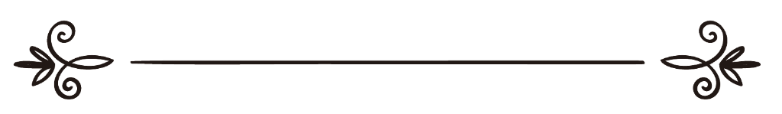 Доктор Салих ибн Ганим ас-СадлянПереводчик: Дамир ХайруддиновРедактор: Галина М.رسالة 
في الفقه الميسرد. صالح بن غانم السدلانترجمة: ضمير خير الدين  С Именем Аллаха, Всемилостивого, Милующего! Предисловие автораЗначение наследия фикха и причина почитания фикха среди мусульманВажность наследия фикха:Вся хвала — Одному лишь Аллаху! Мир и благословение последнему Пророку, после которого больше не будет других пророков!А затем:Поистине, не будет лишним напомнить, что наука о фикхе относится к тем областям шариатского знания, которые привлекли наибольшее внимание исламских учёных. Это объясняется тем, что фикх является основой, с которой мусульманин сверяет свои деяния, задаваясь следующими вопросами: это дозволено по Шариату или запрещено? Это правильно или нет? Мусульмане во все времена стремились узнать, какие из их действий дозволены по Шариату, а какие запрещены, какие правильны, а какие нет, независимо от того, касалось ли это норм, определяющих их отношения с Аллахом, или же норм, регулирующих отношения между Его рабами, будь то родственник или посторонний, враг или друг, правитель или подданный, мусульманин или неверующий. И об этом невозможно было узнать, кроме как обратившись к науке фикха, предмет которой включает в себя изучение законоположений Аллаха, касающихся действий Его рабов, в виде требования, свободы выбора или зависимости выполнения какого-либо законоположения от определённых обстоятельств. Поскольку фикх, как и любая другая наука, развивается, когда люди пользуются ею, и приходит в упадок, когда люди пренебрегают ею, он пережил несколько этапов. Сначала наука фикха бурно развивалась и росла, охватив все стороны жизни, а затем на неё обрушились превратности времени, и она полностью или почти полностью перестала развиваться. Это произошло тогда, когда-либо умышленно, либо по пренебрежению фикх был вытеснен из многих сторон жизни и заменён в большинстве исламских государств на установленные человеком законы, которые не имеют ни малейшей связи с убеждениями мусульман, их обычаями и средой. Это произошло из-за обольщения законами, установленными человеком. В результате, эти законы испортили мусульманам жизнь и повергли их во всевозможные проблемы. Но несмотря на удары, наносимые по этой славной науке на протяжении веков, фикх не перестаёт отражать их благодаря мощи своего фундамента и прочности своего строения. Всевышний Аллах позволил мусульманской общине пробудиться после спячки и во всеуслышание заявить о своём желании возвратиться на путь ислама как на законодательном, так и на практическом уровне. Мы увидели, что многие мусульманские народы начали говорить о необходимости возвращения к Шариату Аллаха. И среди них осталась лишь кучка людей, которая цепляется за установленные человеком законы, полагая, что её жизнь зависит от жизнеспособности этих законов, а её материальное благополучие связано с их сохранением. Однако Аллах даст победу Своей религии, даже если против этого будут выступать многобожники! Так когда же начался процесс становления фикха? В чём причины его возникновения? Каковы его отличительные особенности? И к чему должны обратиться мусульмане? Предлагаем вашему вниманию подробные ответы на эти вопросы.Процесс становления фикха начался ещё при жизни Пророка, да благословит его Аллах и приветствует, и в эпоху его сподвижников. Причина его зарождения и раннего появления среди сподвижников была вызвана острой необходимостью людей в знании о шариатских законоположениях относительно новых, ранее не возникавших ситуаций. Потребность в фикхе ощущалась во все времена, поскольку было необходимо упорядочить общественные нормы, узнать о личных правах каждого человека, соблюсти возобновляемые интересы социума и отвратить укоренившиеся и спонтанно возникающие недостатки и пороки. Значение наследия фикха и его отличительные особенностиИсламская правовая система (фикх) отличается рядом особенностей, наиболее значительные из которых перечислены ниже:1. Основа исламской правовой системы — божественное ОткровениеИсламская правовая система (фикх) отличается тем, что её источником является Откровение Всевышнего Аллаха, которое выражено в Коране и Сунне Пророка, да благословит его Аллах и приветствует. Поэтому при извлечении суждений каждый муджтахид ограничен текстами этих двух источников, а также тем, что непосредственно от них ответвляется и к чему направляет дух Шариата, его общие цели и универсальные правила. Через фикх произошёл полноценный рост, было воздвигнуто ровное строение и появились крепкие столпы для усовершенствования его целей, доведения до конца его правил и укоренения его основ во время посланнической миссии и в период ниспослания Откровения Пророку, да благословит его Аллах и приветствует. Всевышний сказал: «Сегодня Я завершил для вас вашу религию, довел до конца Мою милость к вам и одобрил для вас в качестве религии ислам» (сура 5 «аль-Ма’ида=Трапеза», аят 3). И после этого не осталось ничего иного, кроме практического воплощения предписаний Аллаха в интересах человечества, которые находятся в полной гармонии с целями Шариата.2. Исламская правовая система охватывает все стороны жизни и отвечает её требованиям.Исламская правовая система (фикх) отличается тем, что её нормы регулируют отношения человека на трёх уровнях: его отношения со своим Господом, его отношения с самим с собой и его отношения с другими членами общества. Это объясняется тем, что исламский фикх предназначен для этой и последней жизни, касается религии и государства, обращён ко всему человечеству и будет действовать до Дня Воскрешения. Все нормы Шариата, подкреплённые вероубеждением, поклонением, принципами нравственности и мирских взаимоотношений, направлены на осуществление одной цели: довольства, спокойствия, веры, счастья, стабильности, порядка в личной и общественной жизни и благоденствия во всём мире. Причём достижению этой цели сопутствует недремлющая совесть, чувство долга, знание о постоянном наблюдении Всевышнего Аллаха за тайным и явным, и уважение к правам.Из-за этой цели практические нормы Шариата (фикх), которые связаны с исходящими от дееспособных лиц высказываниями, действиями, соглашениями и распоряжениями, охватывают два вида отношений:1)	нормы Шариата, касающиеся поклонения Аллаху. Например, ритуальное очищение, молитва, пост, закят, обет, клятва, и т.д. Эти шариатские постановления направлены на регулирование отношений человека со своим Господом. 2)	нормы Шариата, касающиеся мирских дел. Например, соглашения, распоряжения, наказания, преступления, ручательства и т.д. Эти шариатские постановления направлены на регулирование общественных отношений, независимо от того, идёт ли речь об отдельных личностях или о группах людей.В свою очередь, эти нормы Шариата делятся на следующие виды:а)	Шариатские нормы, касающиеся семейного права. Недавно их стали называть «Гражданским кодексом». Они регулируют семейные отношения, возникающие в результате образования семьи: брак, развод, родство, материальное обеспечение и наследство. Эти шариатские постановления направлены на регулирование взаимоотношений между супругами и родственниками. б)	Шариатские нормы, касающиеся гражданского права. Они регулируют коммерческие и имущественные отношения, в которые вступают члены общества: торговля, найм и аренда, залог, ручательство и гарантия, партнёрство, ссуда, выполнение обязательств и т.д. Эти шариатские постановления направлены на регулирование имущественных отношений между членами общества и соблюдение их прав.в)	Шариатские нормы, касающиеся уголовного права. Они регулируют общественные отношения, связанные с совершением преступных деяний дееспособным по Шариату лицом и назначением наказания за них. Эти шариатские постановления направлены на сохранение неприкосновенности человеческой жизни, имущества, чести и прав. Они также призваны регулировать отношения жертвы преступления с преступником и обществом и обеспечивать безопасность. г)	Шариатские нормы, касающиеся гражданско-процессуального права либо уголовно-процессуального права. Они регулируют процесс судопроизводства и закрепляют процессуальные формы, необходимые для его осуществления: иск, доказательства на основании свидетельских показаний, клятвы, косвенные признаки и т.д. Эти шариатские постановления направлены на обеспечение правосудия между людьми.д)	Шариатские нормы, касающиеся конституционного права. Они регламентируют государственный строй и его основы. Эти шариатские постановления направлены на регулирование отношений между правителем и подданными, а также призваны установить права и обязанности отдельных лиц и общества в целом.е)	Шариатские нормы, касающиеся международного права. Они регулируют отношения исламского государства с остальными странами (вопросы войны и мира), а также отношения с немусульманами, которые живут внутри исламского государства. К этой отрасли права относятся вопросы ведения джихада и заключения мирных договоров. Эти шариатские постановления направлены на регулирование межгосударственных отношений, сотрудничества и взаимоуважения. ж)	Шариатские нормы, касающиеся хозяйственного и финансового права. Они регулируют финансовые права и обязанности членов общества в хозяйственно-финансовой системе, а также финансовые права и обязательства государства, источники пополнения казны и государственные расходы. Эти шариатские постановления направлены на регулирование хозяйственно-финансовых отношений между богатыми и бедными, а также между государством и членами общества. Эти нормы охватывают как общие, так и частные финансы государства. Например, трофеи, военная добыча, десятина (сюда же входят таможенные пошлины), земельный налог, рудники и месторождения, полезные ископаемые, общественные средства (закят, пожертвования, выплата за обет, ссуда), семейные средства (содержание иждивенцев, наследство, завещание) и личные средства (прибыль от торговли, сдача в аренду, партнёрство и другой дозволенный Шариатом доход), производство и штрафные выплаты (искупление за невыполненную клятву, кровные деньги, искупление за невыполнение религиозной обязанности). з)	Шариатские нормы, касающиеся правил поведения и нравственности. Они ставят человека в определённые рамки и способствуют распространению благоприятного климата, духа сотрудничества и взаимного милосердия между людьми.Причиной расширения фикха послужила Сунна Пророка, да благословит его Аллах и приветствует, в которой переданы многочисленные хадисы о каждой из вышеперечисленных отраслей исламского права.3. Исламская правовая система основана на религиозном принципе дозволенности и запретности согласно ШариатуИсламская правовая система (фикх) отличается от установленных людьми правовых систем тем, что всякий поступок либо всякое распоряжение в бытовых вопросах регламентируется принципом дозволенности и запретности согласно Шариату. В результате, шариатские правовые нормы, касающиеся бытовых вопросов, можно разделить на два вида:1)	связанные с мирской жизнью. Они основаны на внешнем поступке либо распоряжении и не связаны со скрытыми и внутренними делами (иными словами, речь здесь идёт о судебном решении), поскольку судья выносит решение по мере своих возможностей. И его постановление в действительности не делает ложное истинным или истинное ложным, равно как оно не делает дозволенным запретное или запретное дозволенным. Кроме того, решение судьи обязательно к исполнению в отличие от фетвы.2)	связанные с последней жизнью. Они основаны на истинном и фактическом положении вещей, даже если для некоторых людей они остаются скрытыми. Ими руководствуются в отношениях между человеком и Всевышним Господом. Речь здесь идёт о религиозном постановлении, и на эти нормы опирается муфтий при вынесении своей фетвы.4. Исламская правовая система связана с вопросами нравственностиИсламская правовая система (фикх) отличается от установленных людьми правовых систем тем, что она находится под воздействием норм исламской нравственности. Законодательство, установленное людьми, преследует лишь корыстные цели, которые заключаются в деятельности по охране существующего порядка и общественной стабильности, даже если при этом разрушаются некоторые религиозные и нравственные устои. Что же касается исламской правовой системы, то её цель состоит в заботе о сохранении достоинств, высоких идеалов и здоровой морали. В частности, различные виды поклонения были установлены для очищения души и её отдаления от всего скверного, ростовщичество было запрещено для распространения духа сотрудничества и сочувствия между людьми. Кроме того, Шариат защищает нуждающихся от алчности богачей, препятствует фальсификации и обману в договорах, запрещает незаконно пожирать имущество, делает недействительным сделки и соглашения, которые заключены по незнанию либо тому подобному недостатку. Всё это ради того, чтобы распространить тёплые отношения между людьми, увеличить их доверие друг к другу, предотвратить между ними споры, возвысить их над грязью материального мира и соблюсти права других созданий.Если религия и мораль объединяются с деловыми отношениями, то достигается исправление личности и общества, они обретают счастье и подготавливается дорога вечности, которая ведёт к райскому блаженству в последней жизни. Таким образом, осуществляется цель исламской правовой системы — истинное благополучие человека в данный момент и впоследствии, а также дарование ему счастья в земной и последней жизни.Поэтому исламский фикх подходит для всех времён, а его нормы пригодны для постоянного претворения в жизнь. Основные нормы фикха неизменны. В качестве примера можно привести такие нормы, как взаимное согласие сторон при заключении договоров, возмещение ущерба, искоренение преступности, охрана прав, личная ответственность. Что же касается фикха, который строится на аналогии, снискании блага и соблюдении установившихся обычаев, то он принимает изменения и развивается в зависимости от потребностей эпохи, интересов человека и различий окружающей среды. Причём эти изменения зависят от времени и места. Однако это возможно лишь в том случае, если постановление не выходит за рамки шариатских целей, а их основы действительны. И, разумеется, речь здесь идёт о фикхе бытовых отношений, а не вероубеждения и вопросов поклонения. Именно в этом заключается смысл одного из правил фикха: «Постановления изменяются с изменением эпохи». Таким образом, поступать в соответствии с фикхом относится к обязательному долгу (ваджиб ильзамий). Да, это так, поскольку муджтахид должен поступать в соответствии с выводами своего иджтихада, и в отношении него он является постановлением Всевышнего Аллаха. А тот, кто не является муджтахидом, должен поступать в соответствии с фетвой муджтахида, поскольку у такого человека нет возможности узнать о шариатском постановлении, кроме как обратившись за фетвой: «Спросите людей Напоминания, если вы не знаете этого». (сура 21 «аль-Анбийа=Пророки», аят 7). Отрицание же какого-либо шариатского постановления, который установлен однозначным шариатским доводом, либо мнение о том, что какое-нибудь шариатское суждение является жестоким, например, предусмотренные Шариатом наказания за определённые преступления, либо заявление о том, что Шариат не подходит для исполнения его предписаний, — всё это считается неверием и вероотступничеством от ислама. Что же касается отрицания какого-либо шариатского установления, вынесенного на основании иджтихада, который построен на преобладающем предположении, то оно считается грехом и несправедливостью, поскольку муджтахид приложил максимум усилий для познания истины и разъяснения постановления Всевышнего Аллаха. Ведь муджтахид при вынесении фетвы был далёк от личных пристрастий, материальной выгоды, жажды славы или поддельной известности. Его опора — шариатский довод, его поиск — истина, а его девиз — надёжность, правдивость и искренность.Автор:Салих ибн Ганим ас-СадлянРаздел первый: поклонениеСодержит семь глав:1.	Ритуальное очищение.2.	Молитва.3.	Закят.4.	Пост.5.	Хадж.6.	Заклание животного по случаю Праздника Жертвоприношения и рождения ребёнка.7.	Джихад.Глава первая. Ритуальное очищениеЧистота и очищение Посуда Подмывание и этикет отправления естественной нуждыОбычаи, соответствующие первозданному естеству человека Малое омовение Полное омовение Нечистоты и шариатское законоположение о нихСухое омовение Обтирание кожаных носков и медицинских повязок Первый столп ислама — ритуальное очищениеЧистота и очищение 1. Лексическое и терминологическое определение слова тахара:В лексическом смысле слово тахара в арабском языке означает «чистота», «отсутствие грязи». В шариатской терминологии под словом тахара подразумевается устранение свойств тела, препятствующих совершению молитвы и других видов поклонения. 2. Виды воды: Вода делится на три вида.Первый вид: пригодная для очищения вода (тахур). Это такая вода, которая сохранила присущие ей изначальные свойства. Она может использоваться для выхода из состояния осквернения и удаления нечистот в таком месте, которое обычно является чистым. Всевышний сказал: «И Он ниспослал вам с неба воду, чтобы очистить вас ею» (сура 8 «аль-Анфаль=Трофеи», аят 11).Второй вид: чистая вода (тахир). Это такая вода, цвет, вкус либо запах которой изменились из-за попадания в неё чего-то чистого. Она чиста сама по себе, но непригодна как средство очищения для выхода из состояния осквернения, поскольку по меньшей мере одно из её изначальных свойств изменилось. Третий вид: нечистая вода. Это такая вода, свойства которой изменились из-за попадания в неё чего-то нечистого, независимо от объёма воды. Нечистая вода снова становится чистой при изменении её свойств естественным образом, при её очищении либо при добавлении в неё чистой воды, в результате чего исчезнет изменённое свойство. Если мусульманин сомневается в чистоте воды, то ему следует исходить из того, в чём он уверен. В своей основе чистые вещи сохраняют свои первоначальные свойства, т.е. остаются пригодными для использования в качестве средства очищения.Если мусульманину неясно, чем можно очищаться, а чем нет, то ему следует отказаться от этого средства очищения и совершить сухое омовение (тайяммум).Если мусульманин сомневается в том, попало что-либо нечистое на его одежду или нет, то ему следует исходить из того, в чём он уверен и совершить лишь одну молитву.3. Виды чистоты и очищения: В Шариате чистота делится на два вида: духовную и физическую. Физическая чистота представляет собой чистоту органов тела, а духовная чистота представляет собой чистоту сердца от скверны грехов. Физическая чистота также связана с фикхом. Она требуется для молитвы, т.е. относится к внешнему аспекту чистоты. Физическая чистота, в свою очередь, используется в фикхе в двух значениях: очищение от осквернения и очищение от нечистот. Очищение от осквернения бывает трёх видов:1)	Очищение от большого осквернения, что достигается с помощью полного омовения (гусль);2)	Очищение от малого осквернения, что достигается с помощью малого омовения (вуду);3)	Очищение от большого и малого осквернения при вынужденных обстоятельствах, осуществляемое посредством сухого омовения (тайяммум), которое заменяет омовение водой. Очищение от нечистот происходит тремя способами: 1)	омовением водой; 2)	протиранием;3)	обрызгиванием водой.Посуда (анийя)1. Лексическое определение слова анийя:В лексическом смысле слово анийя (множ. число от слова ина) в арабском языке обозначает сосуды для хранения пищи и питья. Факихи также используют слово «посуда» в его лексическом значении.2. Виды посуды:В зависимости от материала, из которого изготовлена посуда, она делится на следующие виды:1)	золотая и серебряная посуда;2)	посеребренная посуда;3)	позолоченная посуда;4)	ценная посуда по причине дорогого материала или способа изготовления;5)	кожаная посуда;6)	костяная посуда;7)	посуда из других материалов. Например, керамическая, деревянная, медная и обычная посуда.3. Шариатское постановление об использовании посуды:Дозволено приобретать и использовать все виды посуды, если она является чистой, независимо от её ценности, за исключением золотой и серебряной посуды, а также посуды, покрытой золотом или серебром. Шариатский довод на это содержится в хадисе Хузейфы, который передал, что Пророк, да благословит его Аллах и приветствует, сказал: «Не пейте из золотых и серебряных сосудов и не ешьте из таких блюд, ибо, поистине, это (предназначено) для них в земной жизни, а для вас — в последней жизни». То, чем запрещено пользоваться по Шариату, также запрещено приобретать в готовом для использования виде. Как, например, музыкальные инструменты и свирели. Данный запрет касается как мужчин, так и женщин ввиду общего смысла шариатских текстов.Вещь не становится нечистой из-за сомнения в её чистоте, поскольку в своей основе бытовые предметы чисты. Исключение составляет лишь тот случай, когда точно известно, что вещь нечиста. 4. Посуда немусульман:Она включает в себя:1)	посуду Людей Писания;2)	посуду многобожников. Согласно Шариату посуда неверующих дозволена для использования, поскольку в своей основе бытовые предметы чисты. Исключение составляет лишь тот случай, когда точно известно, что на такой посуде есть скверна. Одежда немусульман чиста. Исключение составляет лишь тот случай, когда точно известно, что на такой одежде есть скверна. Шкура подохшего животного (мертвечины), мясо которого дозволено употреблять в пищу, становится чистым после дубления.Любая часть, отрезанная от живого животного, является скверной подобно мертвечине. Что же касается шерсти, перьев, волос и меха, то они чисты, если взяты у живого животного.Согласно Сунне следует накрывать посуду и завязывать бурдюки. Джабир передал, что Пророк, да благословит его Аллах и приветствует, сказал: «Завязывай свой бурдюк, поминая имя Аллаха, и прикрывай свою посуду, поминая имя Аллаха, а если прикрыть нечем, то положи поперёк него палочку».Подмывание и этикет отправления естественной нуждыПодмывание (истинджа) — очищение с помощью воды от нечистот, выходящих из мочеиспускательного канала и заднего прохода; Сухое очищение (истиджмар) — очищение с помощью камней, бумаги и т.д. от нечистот, выходящих из мочеиспускательного канала и заднего прохода;Желательно входить в отхожее место с левой ноги, сказав: «С Именем Аллаха! Я ищу защиты у Аллаха от джиннов мужского и женского полов» (“Бисми-Ллях! А'узу би-Лляхи мин аль-хубси ва-ль-хабаис”);Желательно выходить из отхожего места с правой ноги, сказав: «Прости меня! Хвала Аллаху, Который удалил от меня вред и избавил меня» (“Гуфранак! Аль-хамду ли-Лляхи аллязи азхаба ‘анни аль-аза ва ‘афани”);Желательно при справлении нужды опираться на левую ногу. Если человек находится на открытой местности, то ему желательно уйти подальше от людей, укрыться от их взоров и найти такое место с рыхлой почвой, где он может спокойно справить нужду, дабы не запачкаться нечистотами;Нежелательно входить в отхожее место с вещами, на которых упомянуто имя Всевышнего Аллаха, если только в этом нет крайней необходимости. Также человеку нежелательно приподнимать свою одежду, пока он не присел к земле, разговаривать во время справления нужды, мочиться в расселины и норы, дотрагиваться до полового органа правой рукой и использовать её для очищения от нечистот;Запрещено поворачиваться лицом или спиной в направлении киблы, если человек справляет нужду на открытой местности. Если же отхожее место находится внутри строения, то это дозволено, однако лучше не поступать так даже в помещении;Запрещено мочиться и испражняться на дорогах, в тенистых местах, где отдыхают люди, под плодоносными деревьями и в тому подобных местах;Сухое очищение следует совершать чистыми камнями трижды. Если этого количества недостаточно для очищения, то следует совершить больше обтираний. Желательно ограничиться нечётным количеством обтираний: три, пять и т.д.;Запрещено очищаться костями, навозом, пищей или любым почитаемым предметом. Дозволено пользоваться для очищения водой, салфетками и бумагой. Использование для очищения камней и воды лучше, чем использование одной лишь воды;Необходимо вымыть водой то место на одежде, куда попали нечистоты. Если же неизвестно, куда попали нечистоты, то следует выстирать всю одежду;Желательно, чтобы мужчина мочился сидя. Если же он мочится стоя, то это не заслуживает порицания, если он обезопасил себя от попадания нечистот.Обычаи, соответствующие первозданному естеству человека (сунан аль-фитра) 1. Определение слова фитра:Фитра — это здоровый обычай (сунна кавима) и врождённое свойство человека. В своей жизни человек должен следовать фитре. 2. Обычаи, соответствующие первозданному естеству человека:1)	использование зубочистки (сивак). Желательно использовать сивак в любое время. Сивак — средство очищения для рта и средство снискания довольства Господа. Установлено использовать сивак при омовении, перед молитвой, перед чтением Корана, перед входом в мечеть, после возвращения домой, после пробуждения ото сна и в случае появления во рту неприятного запаха.;2)	сбривание волос с лобка, выщипывание волос под мышками, подстригание ногтей и промывание суставов пальцев; 3)	подстригание усов, отпускание и отращивание бороды;4)	ухаживание за волосами на голове: умащение их благовониями и расчёсывание. Нежелательно частичное обривание головы (каза'), когда часть волос на голове сбривается, а часть оставляется, поскольку это обезображивает творение Аллаха;5)	закрашивание седины хной либо самшитом двудомным (катам);6)	умащение тела мускусом или другими благовониями;7)	обрезание. Под «обрезанием» у лиц мужского пола подразумевается удаление кожистой складки, прикрывающей головку полового члена, дабы на ней не скапливалась грязь и остатки мочи. Под «обрезанием» у лиц женского пола подразумевается удаление крайней плоти над входом во влагалище (клиторальный капюшон), который схож с ядрышком или петушиным гребешком. Врачам, проводящим операцию по обрезанию, известно об этом. Обрезание является очищением от скверны, позволяет сохранить чистоту тела и приносит много другой пользы. Обрезание желательно в отношении мужчин и похвально в отношении женщин. Малое омовение (вуду)1. Определение слова вуду:Вуду — использование пригодной для очищения воды при обмывании четырёх частей тела особым образом, который оговорён в Шариате [с целью поклонения Аллаху]. 2. Достоинство малого омовения:На достоинство малого омовения указывает следующий хадис Пророка, да благословит его Аллах и приветствует: «Если кто-либо из вас совершит малое омовение надлежащим образом, а затем скажет: «Я свидетельствую, что нет божества, достойного поклонения, кроме одного Аллаха, у Которого нет сотоварища, и я свидетельствую, что Мухаммад — Его раб и Посланник» (Ашхаду ан ля иляха илля-Ллах, вахда-ху ля шарика лях, ва ашхаду анна Мухаммадан ‘абдуху ва расулюх), — то перед ним непременно распахнутся восемь райских врат, дабы он мог войти через те из них, которые пожелает».Те, кто тщательно и надлежащим образом совершают малое омовение, не расточительствуя при этом водой, будут удостоены того, что в Судный день, когда их призовут, те части тела, которые они омывали во время совершения малого омовения, будут сиять... Это следует из слов Пророка, да благословит его Аллах и приветствует, сказал, который сказал: «Поистине, моя община будет названа в Судный день гурран мухаджжалина из-за следов омовения, так пусть же тот, кто сможет увеличить своё украшение, сделает это!».3. Условия малого омовения:Таких условий десять:1)	исповедание ислама;2)	разум;3)	сознательность; 4)	намерение. Оно должно оставаться до окончания омовения и не прерываться; 5)	прекращение того, что вызвало необходимость малого омовения; 6)	подмывание или сухое очищение от нечистот;7)	чистота воды;8)	вода, приобретённая дозволенным путём;9)	удаление того, что препятствует попаданию воды на кожу;10)	наступление времени (молитвы) для тех, кто постоянно пребывает в состоянии малого оскверненияиз-за обязательности омовения.4. Обязательность малого омовения:Оно становится обязательным в случае осквернения.5. Обязательные предписания малого омовения:Их шесть:1)	Полное омовение лица. К «омовению лица» также относится полоскание рта и промывание носа водой, поскольку рот и нос являются частью лица;2)	Омовение рук до локтей; 3)	Полное обтирание головы, включая уши;4)	Омовение ног до щиколоток. Всевышний сказал: «О те, которые уверовали! Когда вы встаёте на молитву, то умойте ваши лица и ваши руки до локтей, оботрите ваши головы и [умойте] ваши ноги до щиколоток» (сура 5 «аль-Ма’ида=Трапеза», аят 6).5)	Последовательность. Этот вывод следует из Слов Всемогущего Аллаха, Который упомянул о совершении омовения в определённом порядке. В частности, обтирание головы упомянуто между двумя умываниями. 6)	Непрерывность. Так поступал сам Пророк, да благословит его Аллах и приветствует.6. Желательные действия при совершении малого омовения:К желательным действиям при совершении малого омовения относятся следующие:1)	использование зубочистки (сивак); 2)	троекратное омывание кистей рук в начале омовения; 3)	полоскание рта и промывание носа водой;4)	прочёсывание густой бороды пальцами и промывание между пальцами рук и ног;5)	омывание частей тела сначала с правой стороны, а затем с левой;6)	двукратное и троекратное омывание частей тела;7)	отдельное зачерпывание воды для мытья ушей;8)	произнесение мольбы после омовения;9)	совершение двух ракатов добровольной молитвы после омовения.7. Нежелательные действия при совершении малого омовения:К нежелательным действиям во время совершения малого омовения относятся следующие: 1)	совершение омовения в грязном месте, поскольку есть опасение, что скверна попадёт на человека; 2)	омовение частей тела более трёх раз. Сообщается, что, умыв каждую часть тела трижды, Пророк, да благословит его Аллах и приветствует, сказал: «А тот, кто прибавит, поступил плохо и несправедливо"; 3)	расточительство воды при омовении. Посланник Аллаха, да благословит его Аллах и приветствует, совершал малое омовение одним муддом (пригоршней) воды. Любое расточительство запрещено в Шариате;4)	оставление одного и более желательных действий при совершении омовения. Если верующий оставляет желательное действие, то он теряет за его совершение награду Аллаха. Верующему, наоборот, необходимо стремиться получить награду Всевышнего, а не терять её.8. Действия, нарушающие омовение:Их семь:1)	выделения из мочеиспускательного канала и заднего прохода;2)	выделение нечистот из остальных частей тела;3)	потеря сознания по причине помешательства, обморока, опьянения [и сна];4)	прикосновение к половым органам мужчины и женщины, если только нет какой-либо преграды;5)	сладострастное прикосновение мужчины к женщине и сладострастное прикосновение женщины к мужчине;6)	употребление в пищу верблюжатины;7)	всё, что делает обязательным полное омовение, также делает обязательным и малое омовение (например, принятие ислама, выход спермы и т.д.), за исключением смерти, ибо тело покойника необходимо омыть полностью (гусль), а не частично (вуду).Полное омовение (гусль)1. Лексическое и терминологическое определение слова гусль:В лексическом смысле слово гусль в арабском языке означает «вода», слово гасль — «мытьё», а слово гисль — «очищающее средство». В шариатской терминологии под словом гусль подразумевается обливание всего тела с головы до пят пригодной для очищения водой особым образом, который оговорён в Шариате [с целью поклонения Аллаху]. Мужчины и женщины одинаковы в отношении полного омовения, за исключением того, что, совершая гусль после окончания месячных или послеродового кровотечения, необходимо полностью удалить следы крови при помощи ароматического очищающего средства, дабы удалить запах крови. 2. Причины, из-за которых полное омовение становится обязательным:Их шесть: 1)	Эякуляция. Это толчкообразный выход эякулята, сопровождаемый чувством удовольствия (оргазмом) как у мужчин, так и у женщин;2)	Полное или частичное проникновение головки полового члена в половой орган женщины;3)	Смерть мусульманина. Исключением является мученик за веру (шахид), который погиб на пути Аллаха;4)	Принятие ислама неверующим либо возвращение в ислам вероотступника; 5)	Окончание менструации; 6)	Окончание послеродового кровотечения.3. Причины, из-за которых полное омовение является желательным по исламу:1)	Перед пятничной молитвой;2)	Перед надеванием одежды ихрам для совершения умры или хаджа; 3)	После омовения покойного;4)	Перед праздничными молитвами (в день Праздника Разговения и Жертвоприношения);5)	После временного помутнения разума либо потери сознания;6)	Перед прибытием в Мекку;7)	Перед молитвой, совершаемой по случаю солнечного или лунного затмения;8)	Перед каждой обязательной молитвой, если женщина страдает хроническим маточным кровотечением; 9)	Перед каждым, желательным по Шариату собранием.4. Условия полного омовения:Их семь:1)	прекращение того, что вызвало необходимость омовения; 2)	намерение;3)	исповедание ислама;4)	разум;5)	сознательность; 6)	чистая вода, приобретённая дозволенным путём;7)	удаление того, что препятствует попаданию воды на кожу;5. Обязательный элемент полного омовения:Необходимо произнести: «Бисми-Ллях» (“С Именем Аллаха”) перед совершением полного омовения. Если человек не упомянет имя Аллаха по забывчивости, а не умышленно, то с него спадает обязанность повторить гусль. 6. Обязательные предписания полного омовения:К обязательным предписаниям полного омовения относится намерение его совершить, а также погружение в воду всего тела, в том числе промывание рта и носа. Достаточно, если у совершающего полное омовение будет преобладать мысль о том, что вода достигла всех частей его тела. Если человек вознамерился совершить обязательное или желательное полное омовение, то один гусль достаточен для другого.Если женщине необходимо совершить полное омовение после полового осквернения и окончания менструации, то достаточно одного полного омовения с одним намерением.7. Желательные действия при совершении полного омовения:К желательным действиям присовершении полного омовения относятся следующие:1)	произнесение слов: «Бисми-Ллях» (“С Именем Аллаха”);2)	начало омовения с удаления нечистот; 3)	мытьё рук до их опускания в сосуд с водой;4)	совершение малого омовения до полного омовения тела;5)	омывание частей тела сначала с правой стороны, а затем с левой;6)	непрерывность;7)	проведение [мокрой] рукой по всему телу;8)	повторное мытьё ног в другом месте.8. Нежелательные действия при совершении полного омовения:К нежелательным действиям присовершении полного омовения относятся следующие:1)	расточительство воды;2)	совершение полного омовения в грязном месте; 3)	совершение полного омовения без преграды (стена, и т.д.); 4)	совершение полного омовения в стоячей воде.9. Запрещённые действия в состоянии большого осквернения: Тому, кто находится в состоянии большого осквернения, запрещено:1)	совершать молитву;2)	совершать ритуальный обход Каабы (таваф);3)	прикасаться к свитку (экземпляру) Корана и нести его, если только он не завёрнут во что-либо;4)	сидеть в мечети;5)	читать Коран. Нечистоты, шариатское законоположение о них и способ их удаления1. Лексическое и терминологическое определение слова «нечистоты» (наджасат):В лексическом смысле слово наджаса в арабском языке означает «грязь». В шариатской терминологии под словом наджаса подразумевается определённое количество особых вещей, например, мочи, крови и алкоголя, наличие которых служит препятствием для совершения молитвы. 2. Виды нечистот:Нечистоты делятся на два вида:1)	нечистоты по сущности («естественно-физические нечистоты»)2)	нечистоты по шариатскому законоположению. Естественно-физические нечистоты — это такой вид нечистот, который не поддаётся очищению, поскольку они являются скверной сами по себе. Например, собака или свинья. Нечистоты по шариатскому законоположению — это такой вид нечистот, который оскверняет то, что само по себе является чистым, в результате попадания на него.3. Категории нечистот:Нечистоты делятся на три категории:1)	Нечистоты, относительно которых царит единодушное мнение;2)	Нечистоты, относительно которых имеется разногласие; 3)	Нечистоты, которые не принимаются во внимание либо прощаются по Шариату. I. Нечистоты, относительно которых царит единодушное мнение:1)	Мертвечина любого животного, обитающего на суше. Что касается животного, обитающего в воде, то его мертвечина чиста и дозволена для употребления в пищу;2)	Пролитая кровь. Это кровь животного, обитающего на суше, которая вытекает при заклании;3)	Свинина; 4)	Моча человека;5)	Кал человека;6)	Предсеменная жидкость (мазй); 7)	Выделение предстательной железы (вадй);8)	Мясо животного, которое не дозволено для употребления в пищу;9)	Часть тела, отсечённая у живого животного. Например, конечность, отрезанная от живой овцы;10)	Менструальная кровь;11)	Послеродовая кровь (лохии);12)	Кровь, выделяющаяся в результате хронического маточного кровотечения.II. Нечистоты, относительно которых имеется разногласие:1)	Моча животного, мясо которого дозволено для употребления в пищу;2)	Помёт и навоз животного, мясо которого дозволено для употребления в пищу;3)	Сперма; 4)	Слюна собаки;5)	Рвота;6)	Мертвечина, у которой нет кровеносной системы. Например, пчела, таракан, блоха и т.п.;III. Нечистоты, которые не принимаются во внимание либо прощаются по Шариату:1)	Уличная грязь;2)	Небольшое количество крови;3)	Гной человека либо животного, мясо которого дозволено для употребления в пищу.4. Методы очищения от нечистот:Нечистоты можно удалить с помощью мытья, обрызгивания, соскребания и протирания. очищение одежды, на которую попала скверна. Если на одежду попали нечистоты, имеющие объём, то сначала необходимо потереть загрязнённое место, затем соскоблить скверну, а затем смыть её водой. Если на одежду попали жидкие нечистоты, то загрязнённое место достаточно промыть водой.очищение от мочи грудного мальчика, который не питается другой пищей, кроме материнского молока. Достаточно побрызгать загрязнённое место водой. очищение земли, на которую попала скверна. Если на землю попали нечистоты, имеющие объём, то их необходимо удалить. На жидкие нечистоты необходимо полить воду. очищение обуви, на которую попала скверна. Достаточно соскрести скверну с обуви либо пройтись в ней по чистому месту;отполированные и отшлифованные предметы, например, стекло, ножи, каменные плиты и т.д. очищаются от нечистот при помощи протирания.если собака полакала из посуды или облизала её, то необходимо вымыть посуду семь раз, при чём один раз — землёй.Сухое омовение (тайаммум)1. Лексическое и терминологическое определение слова тайаммум:В лексическом смысле слово тайаммум в арабском языке означает «цель», «намерение», «умышленность». В шариатской терминологии под словом тайаммум подразумевается обтирание лица и рук чистой землёй особым образом, который оговорён в Шариате [с целью поклонения Аллаху]. Тайаммум — одна из особенностей мусульманской общины, которой Аллах почтил её. Тайаммум заменяет очищение водой.2. Категории людей, для которых установлено совершать тайаммум:1)	Для человека, который не может найти воду либо из-за того, что её нет в наличии, либо из-за того, что она далеко;2)	Для человека, у которого есть рана или болезнь, и он опасается усугубить состояние своего здоровья из-за использования воды;3)	Для человека, у которого есть очень холодная вода, но он не может подогреть её;4)	Для человека, у которого есть лишь столько воды, сколько достаточно ему для питья либо для поения другого человека, и он опасается жажды. 3. Условия обязательности тайаммума:1)	Шариатское совершеннолетие;2)	Способность использовать землю для очищения; 3)	Наличие осквернения, которое нарушило состояние ритуальной чистоты.4. Условия действительности тайаммума:1)	Исповедание ислама;2)	Прекращение менструации или послеродового кровотечения;3)	Разум;4)	Наличие чистой земли5. Обязательные предписания тайаммума:1)	Намерение;2)	Чистая земля;3)	Один удар о землю ладонями;4)	Обтирание лица и ладоней6. Желательные действия при совершении полного тайаммума:1)	Произнесение слов: “Бисми-Ллях» (“С Именем Аллаха”);2)	Обращение лицом к кибле;3)	Совершение тайаммума перед началом молитвы;4)	Второй удар о землю ладонями;5)	Последовательность;6)	Непрерывность; 7)	Протирание между пальцами. 8. Причины, из-за которых тайаммум становится недействительным:1)	Наличие воды;2)	Тайаммум нарушают те же самые вещи, которые нарушают малое омовение и полное омовение). Дело в том, что тайаммум заменяет малое либо полное омовение, и поэтому то, что нарушает основу, нарушает и её замену. 9. Способ совершения тайаммума:Сначала следует вознамериться совершить тайаммум, после чего сказать: «Бисми-Ллях» и ударить руками о землю, а затем обтереть лицо и ладони, соблюдая последовательность и непрерывность действий.10. Обтирание медицинских повязок и ран:Если у человека на теле есть перелом, рана или язва, и он опасается, что может усугубить болезнь либо ему затруднительно их обтереть, то он может обтереть их и вымыть остальные части тела. Если у человека вообще нет доступа к воде либо чистой земле, то он может молиться в том состоянии, в котором он пребывает, не повторяя затем молитву. Обтирание кожаных носков и медицинских повязок:1)	Ибн аль-Мубарак сказал: «Нет (среди исламских учёных) разногласий относительно допустимости обтирания кожаных носков (хуфф)». Имам Ахмад сказал: «Обтирание хуффов совершенно не тревожит моё сердце. Об этом передаётся сорок хадисов от Посланника Аллаха, да благословит его Аллах и приветствует». Он также сказал: «Это лучше, чем мытьё ног, поскольку Пророк, да благословит его Аллах и приветствует, и его сподвижники всегда стремились совершать наилучшее». 2)	срок обтирания носков. Тому, кто не находится в пути, дозволено обтирать носки в течение одного дня и одной ночи, а путнику — в течение трёх дней и трёх ночей. Срок обтирания носков начинается после первого осквернения после надевания носков. 3)	условия обтирания носков. Носки должны быть дозволены для ношения, изготовлены из чистого материала, полностью покрывать те места ног, которые подлежат омовению, самостоятельно держаться на ноге и быть надеты в состоянии ритуальной чистоты.4)	способ обтирания носков. Следует смочить руку водой и обтереть верхнюю часть носков, проведя влажной рукой от пальцев ноги к голени один раз. При этом не следует обтирать нижнюю часть носков и пятки. 5)	причины, из-за которых обтирание носков становится недействительным. Их четыре:а)	Если человек снял носки, которые он обтирает; б) Если человеку необходимо совершить полное омовение. Например, по причине большого осквернения;в)	Если на носке образовалась слишком большая дыра; г)	Если истёк срок, отведённый для обтирания. Дозволено обтирать все виды медицинских повязок независимо от места и срока наложения, даже если человек попадёт в состояние большого осквернения.Глава вторая. МолитваШариатские законоположения о совершении молитвыОбщая молитваСокращение молитвыСовмещение двух молитвЗемные поклоны для невнимательныхДобровольная молитваПятничная молитваМолитва по случаю Двух ПраздниковМолитва о ниспослании дождяМолитва по случаю затменияПогребальная молитва и шариатские законоположения о нейВторой столп ислама — молитва1. Лексическое и терминологическое определение слова салят:В лексическом смысле слово салят в арабском языке означает «мольба». Всевышний сказал: «Молись за них, ибо твои молитвы — успокоение для них» (сура 9 «ат-Тауба=Покаяние», аят 103). Слова «молись за них» означают «обращайся за них с мольбами».В шариатской терминологии слово салят означает поклонение, содержащее определённые слова и действия, которое начинается с возвеличивания Аллаха (такбир) и заканчивается приветствием (таслим), и имеющее определённые условия. 2. Обязательность молитвы:Молитва была вменена в обязанность в ночь перенесения Пророка, да благословит его Аллах и приветствует, из Мекки в Иерусалим до его переселения в Медину. Молитва является вторым столпом ислама после двух свидетельств веры, и она содержит в себе оба свидетельства. Молитва — первое условие (исповедания ислама), которое установил Пророк, да благословит его Аллах и приветствует, после единобожия. Он, да благословит его Аллах и приветствует, сказал: «Самым главным в этом деле является ислам, опора его — молитва, а вершина его — джихад на пути Аллаха» . 3. Мудрость в установлении молитвы:Молитва — благодарность Аллаху за многочисленные милости, которыми Он облагодетельствовал Своих рабов. Молитва является самым ярким выражением самой сути поклонения, ибо она представляет собой обращение ко Всевышнему и Пречистому Аллаху, смирение и благоговение перед Ним, тайную беседу со Всевышним через чтение Корана, Его поминание и обращение к Нему с мольбами. Кроме того, молитва является той нитью, которая связывает раба Аллаха со своим Господом и поднимает его над материальным миром к высотам духовной чистоты и умиротворения. Всякий раз, когда человек погружается в пучину жизни и его увлекают мирские соблазны, его выручает из беды молитва, не давая ему утонуть и возвращая его к реальности, о которой он позабыл из-за беспечности. Благодаря молитве человек осознаёт, что есть гораздо более важные вещи, и что невозможно, чтобы жизнь была сотворена с таким совершенством и этот мир был подчинён человеку лишь для того, чтобы он жил на задворках жизни и прожигал её, поочерёдно вкушая её прелести. 4. Шариатское законоположение о молитве и число предписанных молитв:Молитва делится на два вида: обязательные и добровольные. Что касается обязательной молитвы, то она делится на две категории: обязательные для каждого человека (фард ‘айн) и обязательные для группы мусульман (фард кифайя). Молитвы, относящиеся к индивидуальной обязанности, предписаны каждому дееспособному мусульманину мужского и женского пола. Это — пять обязательных молитв, о которых Всевышний сказал: «Воистину, молитва предписана верующим в строго определённое время» (сура 4 «ан-Ниса=Женщины», аят 103). Кроме того, Всевышний сказал: «А ведь им было велено лишь поклоняться Аллаху, очищая пред Ним веру, как единобожники, совершать молитву и выплачивать закят. Это — правая вера». (сура 98 «аль-Баййина=Ясное знамение», аят 5). Что касается Сунны, то Посланник Аллаха, да благословит его Аллах и приветствует, сказал: «Ислам построен на пяти [столпах]: свидетельстве, что нет божества, достойного поклонения, кроме Аллаха, и что Мухаммад — Посланник Аллаха, выстаивании молитвы, выплате закята, хадже к Дому (Аллаха) и соблюдении поста в рамадане». Сообщается, что Нафи’ ибн аль-Азрак спросил Ибн ‘Аббаса: «Ты находишь упоминание о пяти молитвах в Коране?» Он ответил: «Да», после чего прочитал: «Славьте же Аллаха, когда для вас наступает вечер и когда наступает утро! Ему надлежит хвала на небесах и на земле. [Славьте Его] после полудня и в полдень!» (сура 30 «ар-Рум=Римляне», аяты 17-18). Наконец, в качестве довода можно привести хадис о том, что однажды к Посланнику Аллаха, да благословит его Аллах и приветствует, пришёл некий бедуин и спросил: «О Посланник Аллаха! Какие молитвы вменил мне в обязанность Аллах?» Он, да благословит его Аллах и приветствует, ответил: «Пять молитв в течение дня и ночи» Бедуин спросил: «А я должен совершать какие-нибудь другие молитвы?» Пророк, да благословит его Аллах и приветствует, ответил: «Нет, если только сам не пожелаешь совершить добровольную молитву». 5. Веление ребёнку совершать молитву:Ребёнку следует велеть совершать молитву, когда ему исполнится семь лет, и наказывать физически за несовершение молитвы, когда ему исполнится десять лет. Этот вывод следует из хадиса: «Приказывайте своим детям совершать молитву с семи лет и бейте их (за несовершение молитвы) с десяти лет, и укладывайте их спать отдельно». 6. Шариатское законоположение о том, кто отрицает обязательность молитвы:Любой, кто отрицает обязательность молитвы, впал в неверие, если ему было известно (о молитве), даже если сам он её совершает. Это объясняется тем, что такой человек возводит ложь на Аллаха, Его Посланника, да благословит его Аллах и приветствует, и единодушное мнение мусульманской общины. То же самое касается того, кто отказывается совершать молитву из-за халатности и лени, хотя он и признаёт обязательность молитвы. Довод содержится в Словах Всевышнего: «Убивайте многобожников, где бы вы их ни обнаружили...Если же они раскаются и станут совершать молитву и выплачивать закят, то отпустите их» (сура 9 «ат-Тауба=Покаяние», аят 5). Что касается довода из Сунны, то Джабир передал, что Посланник Аллаха, да благословит его Аллах и приветствует, сказал: «Человека от неверия отделяет оставление молитвы».7. Столпы молитвы:Молитва состоит из четырнадцати столпов. Их нельзя пропускать ни умышленно, ни по забывчивости, ни по невежеству.1)	Стояние. В обязательной молитве необходимо стоять выпрямившись по мере возможности;2)	Такбир, открывающий молитву. Необходимо произнести слова: «Аллаху акбар!» («Аллах Превелик») в начале молитвы. Если этот такбир пропущен, то его не могут возместить последующие такбиры;3)	Чтение суры «аль-Фатиха»;4)	Поясной поклон;5)	Выпрямление из поясного поклона и стояние после него;6)	Земной поклон;7)	Выпрямление из земного поклона;8)	Сидение между двумя земными поклонами;9)	Спокойствие во всех столпах молитвы. Под спокойствием подразумевается неподвижность (сукун);10)	Последний ташаххуд; 11)	Сидение в последнем ташаххуде;12)	Призывание благословения на Пророка, да благословит его Аллах и приветствует;13)	Приветствие в конце молитвы (таслим). Это произнесение слов: «Ас-саляму ‘алейкум ва рахмату-Ллах» («Мир вам и милость Аллаха»), сначала поворачивая голову направо, а затем — налево. Лучше не добавлять к этому приветствию слова: «ва баракатух» («и Его благодать»), поскольку в хадисе, который передал Ибн Мас’уд, сообщается: «Пророк, да благословит его Аллах и приветствует, произносил: «Ас-саляму ‘алейкум ва рахмату-Ллах», поворачивая голову направо, и «Ас-саляму ‘алейкум ва рахмату-Ллах», поворачивая голову налево».14)	Последовательность столпов молитвы.8. Обязательные элементы молитвы:Молитва состоит из восьми обязательных элементов. Если молящийся пропустил хотя бы один из них умышленно, то его молитва становится недействительной. Однако если это произошло по невежеству или забывчивости, то молитва остаётся действительной [, но в конце необходимо совершить два земных поклона для невнимательных].1)	Все такбиры, за исключением первого, открывающего молитву;2)	Произнесение слов: «Сами’а-Ллаху лиман хамидах» («Да услышит Аллах того, кто Его восхвалил!») как имамом, так и молящимся в одиночестве;3)	Произнесение слов: «Раббана ва ля-ка-ль-хамд» («Господь наш, и вся хвала Тебе!»);4)	Произнесение слов: «Субхана Рабби-ль-‘азым!» («Пречист мой Великий Господь!») один раз в поясном поклоне;5)	Произнесение слов: «Субхана Рабби-ль-а‘ля!» («Пречист мой Высочайший Господь!») один раз в земном поклоне;6)	Произнесение слов: «Рабби гфир-ли!» («Господи, прости меня!») между двумя земными поклонами;7)	Первый ташаххуд;8)	Сидение в первом ташаххуде.9. Условия молитвы: В лексическом смысле слово шарт в арабском языке означает «знак». В шариатской терминологии под словом шарт подразумевается условие, от которого зависит обусловливаемое. Без наличия условия недействительно обусловливаемое, а из наличия условия следует действительность обусловливаемого.К условиям молитвы относится намерение, исповедание ислама, разум, сознательность, наступление времени молитвы, ритуальная чистота, обращение лицом к кибле, скрытие тех частей тела, которые запрещены для посторонних взглядов (аурат) и удаление нечистот [с тела, одежды и места моления]. 10. Времена пяти обязательных молитв: Времена молитв указывают на периоды, которые отведены для их совершения. Наступление времени молитвы является причиной её обязательности и одним из условий её действительности. Пророк, да благословит его Аллах и приветствует, разъяснил сроки пяти обязательных молитв во многих хадисах. Так, в хадисе, который передал Ибн ‘Аббас, да будет доволен Аллах им и его отцом, сообщается, что Пророк, да благословит его Аллах и приветствует, сказал: «Джибриль дважды молился со мной около Каабы в качестве имама...». Далее он, да благословит его Аллах и приветствует, упомянул о временах молитв, а затем сказал: «После этого Джибриль повернулся ко мне и сказал: «О, Мухаммад! Таково время (молитвы) пророков, которые жили до тебя, и время (совершения молитвы) — между двумя этими (промежутками)».Сроки совершения пяти обязательных молитв распределены в течение суток. Выделяя на сон часть времени, человек успевает восстановить свои силы. С приближением утра наступает время для работы и трудовой деятельности, и оно совпадает со сроком рассветной молитвы. Тем самым человек отличается от остальных творений, встречая новый день с пополненными запасами веры. По прошествии половины дня человек снова делает паузу, чтобы предаться размышлениям со своим Господом во время полуденной молитвы и исправить упущения в делах, допущенные в первую половину дня. Затем наступает предвечернее время, и человек, совершая молитву, встречает ею остаток дня. Затем закатная молитва перед наступлением ночи и вечерняя молитва в глубинах ночи доставляют до человека сквозь кромешную мглу свет и руководство, указывающие на истинный путь. Помимо этого, совершение молитвы в разное время суток даёт человеку благоприятную возможность задуматься над мирозданием Пречистого Аллаха и над совершенством всего, что окружает человека ночью и днём.Время полуденной молитвы:Время полуденной молитвы наступает после прохождения солнцем зенита, т.е. после того, как оно пройдёт наивысшую воображаемую точку небесной сферы, находящуюся над головой наблюдателя. Время полуденной молитвы заканчивается тогда, когда длина тени любого предмета становится равна его высоте. Время предвечерней молитвы:Время предвечерней молитвы начинается после окончания времени полуденной молитвы, т.е. после того, как длина тени любого предмета станет равна его высоте. Время предвечерней молитвы заканчивается с окончанием наилучшего периода для совершения предвечерней молитвы, когда тень предмета становится в два раза больше его длины. Однако при необходимости можно совершать предвечернюю молитву до самого захода солнца.Время закатной молитвы:Время закатной молитвы начинается после захода солнца и длится до появления созвездий. Однако самое позднее время, когда дозволено совершать закатную молитву, несмотря на нежелательность откладывать её на такой срок, это исчезновение вечерней зари. Время ночной молитвы:Время ночной молитвы начинается после исчезновения вечерней зари и длится до середины ночи.Время рассветной молитвы:Время рассветной молитвы начинается после появления второй утренней зари и длится до восхода Солнца.11. определение времени молитв для стран, расположенных в высоких широтах: Страны, расположенные в высоких широтах, делятся на три категории1)	страны, расположенные между 45° и 48° градусами северной и южной широты. В этих местностях чётко прослеживается смена дня и ночи независимо от их продолжительности. 2)	страны, расположенные между 48° и 66° градусами северной и южной широты. В этих местностях частично отсутствует смена дня и ночи в определённые дни года. Например, в этот период времени вечерняя заря полностью не исчезает, переходя постепенно в утренний рассвет.3)	страны, расположенные между 66° градусами («полярный круг») и Северным либо Южным полюсами. В этих местностях отсутствует смена дня и ночи на протяжении долгого периода времени в течение года как днём («полярный день»), так и ночью («полярная ночь»).Шариатское законоположение, касающееся каждой из этих местностей:Мусульмане, проживающие в местности, относящейся к первой категории стран, должны совершать молитву в те периоды времени, которые были разъяснены выше. Мусульмане, проживающие в местности, относящейся к третьей категории стран, должны неукоснительно определять время молитвы, и у исламских учёных нет разногласий по этому вопросу. Время молитв для этих земель следует определять по аналогии с хадисом, в котором передаётся о пребывании Даджжаля на земле. Сподвижники спросили: «О, Посланник Аллаха! Сколько времени он пробудет на земле?» Он ответил, что Даджжаль пробудет на земле сорок дней, «первый день которого будет подобен году». Тогда сподвижники снова спросили: «О, Посланник Аллаха! А достаточно ли нам будет совершения ежедневной молитвы в тот день, который будет подобен году?» Он ответил: «Нет, [в этот день] определяйте [время как обычно]!» Однако исламские учёные разошлись во мнениях относительно критерия определения времени молитв. Первая группа учёных заявила, что время следует определять по ближайшей к данному населённому пункту местности, где чётко различима смена дня и ночи, благодаря чему можно определить время молитвы по природным признакам, указанным в Шариате. Возможно, данное мнение является наиболее весомым [и правильным]. Вторая группа учёных заявила, что время следует определять по усреднённому показателю, приняв за основу, что день и ночь длятся по двенадцать часов. Третья группа учёных заявила, что местное время следует определять по мекканскому или мединскому времени.Мусульмане, проживающие в местности, относящейся ко второй категории стран, должны определять время наступления молитвы, за исключением ночной и рассветной молитвы, как жители первой категории стран. Что же касается ночной и рассветной молитвы, то они должны определять время их наступления как жители третьей категории стран. Общая молитва1. Мудрость в установлении общей молитвы:Общая молитва относится к наилучшим богоугодным делам, величайшим обрядам поклонения и ярчайшим проявлением любви, милосердия и равенства между мусульманами. Они собираются на небольшом собрании пять раз в сутки с благородной целью под единым руководством и в одном направлении. Сердца мусульман объединяются и очищаются, милосердие и связи между ними укрепляются, а раздоры улетучиваются. 2. Шариатское законоположение об общей молитве:Совершение пяти ежедневных молитв с группой мусульман обязательно для свободных и здоровых мужчин, как постоянно проживающих в своей местности, так и путников. Шариатский довод на это содержится в Словах Всевышнего: «Когда ты находишься среди них и руководишь их молитвой, то пусть одна группа из них встанет вместе с тобой» (сура 4 «ан-Ниса-Женщины», аят 102). Частица «пусть» в этом аяте ставит глагол в повелительное наклонение, что, согласно правилам фикха, указывает на обязательность действия. А уж если дело так обстоит с молитвой под воздействием страха, о которой говорится в данном аяте, то тем более это касается молитвы, совершаемой в безопасных условиях. 3. Наименьшее количество людей необходимое для того, чтобы молитва считалась общей:Наименьшее количество людей, которое необходимо для того, чтобы молитва считалась общей, составляет два человека: имам и человек, молящийся под его руководством, даже если это будет одна женщина. Данный вывод следует из хадиса Абу Мусы, который передал, что Пророк, да благословит его Аллах и приветствует, сказал: «Два и более (человека) — это группа людей (джама’а)».4. Место проведения общей молитвы:Согласно Сунне общую молитву желательно проводить в мечети. Однако допустимо её проводить и в другом месте, если в том есть необходимость.Женщины также могут проводить общую молитву, но отдельно от мужчин, поскольку так поступали ‘Айша и Умм Саляма, о чём передал ад-Даракутни... Кроме того, сообщается, что Пророк, да благословит его Аллах и приветствует, «велел Умм Вараке руководить молитвой своих домочадцев». Сокращение молитвы1. Смысл сокращения молитвы:Сокращение молитвы по причине поездки:Речь идёт о сокращении обязательных молитв, состоящих из четырёх ракатов, до двух ракатов. Это предписание имеет в исламском Шариате великий смысл, поскольку оно заботится о положении мусульманина и дарует ему облегчение. Сокращение молитвы установлено в Коране и Сунне, и оно считается допустимым согласно единогласному мнению имамов мусульман. 2. Общее сокращение молитвы: в безопасности и при других обстоятельствах:Во время поездки дозволено сокращать молитву как в состоянии страха, так и пребывая в безопасности. Страх, о котором передано в аяте о сокращении молитвы, относится к общей ситуации в те времена, поскольку большинство поездок Пророка, да благословит его Аллах и приветствует, были сопряжены с опасностью. Сообщается, что однажды Я'ля ибн Умайя, разговаривая с 'Умаром ибн аль-Хаттабом, прочитал аят: «Когда вы странствуете по земле, то на вас не будет греха, если вы сократите некоторые из молитв, если вы опасаетесь искушения со стороны неверующих» (сура 4 «ан-Ниса=Женщины», аят 101), и сказал ему: «Но ведь сейчас люди находятся в безопасности!» Он ответил: «Когда-то и я удивился тому же, что удивило тебя, и спросил об этом Посланника Аллаха, да благословит его Аллах и приветствует, на что он сказал: «Это — милостыня (садака), которую подал вам Аллах, так примите же Его милостыню!»3. Расстояние, допустимое для сокращения молитвы в поездке:Что касается расстояния, когда дозволено сокращать обязательные молитвы, то этот вопрос регулируется обычаем людей данной местности (‘урф). В любом путешествии, которое можно назвать поездкой, и для которого берётся провизия и провиант, допустимо сокращение молитвы. 4. Когда путник может начать сокращать молитву:Путник может начать сокращать молитву, как только он выехал за пределы своего населённого пункта, если к такой поездке, согласно обычаю людей его местности, применимо слово «отъезд». Этот вывод сделан на основании Слов Аллаха: «Когда вы странствуете по земле...». Всевышний связал сокращение молитвы со странствием по земле, а человека нельзя назвать странствующим по земле, пока он не покинет пределы своего населённого пункта.Совмещение двух молитвСовмещение молитв — это дозволение, которое возникает в исключительных обстоятельствах и при необходимости. Многие исламские учёные считают нежелательным совмещение молитв, если только в этом нет очевидной необходимости, поскольку Пророк, да благословит его Аллах и приветствует, лишь изредка объединял молитвы. Причём все причины, которые дозволяют сокращать молитву, также дозволяют и объединять их, однако не все причины, которые дозволяют объединять молитвы, допускают сокращать их.Перенос совмещённой молитвы на ранний или поздний срок Лучше всего, чтобы человек сам решил, на какое время ему удобнее перенести совмещённую молитву, поскольку цель объединения двух молитв — даровать ему облегчение. Если оба варианта для него одинаковы, то лучше перенести первую молитву ко времени совершения второй. Если же путник остановился в каком-либо месте, то по Сунне ему желательно совершать каждую молитву в отведённый для неё срок.Земные поклоны для невнимательныхПод земными поклонами для невнимательных подразумевается забывчивость во время совершения молитвы. Согласно единодушному мнению исламских учёных земные поклоны для невнимательных установлены для того, кто позабыл о каком-либо обязательном элементе молитвы. В своём суждении знатоки религии опирались как на действия самого Пророка, да благословит его Аллах и приветствует, так и на его соответствующие повеления. Установлено совершать земные поклоны для невнимательных из-за упущений в намазе, добавлений к нему либо сомнений (в количестве совершённых ракатов). Эти земные поклоны совершаются как перед произнесением таслима (слов приветствия, завершающих молитву), так и после него. Земные поклоны для невнимательных представляют собой два земных поклона, которые совершаются без чтения ташаххуда. При этом при выполнении каждого земного поклона произносится такбир, а после обоих поклонов произносится таслим. Добровольная молитва1. Мудрость в установлении добровольной молитвы:К милостям Аллаха, дарованным Его рабам, относится то, что Он установил для них виды поклонения, которые соответствуют их человеческой природе и позволяют осуществить то, что Он желает, а именно: совершение деяний надлежащим и правильным образом. А поскольку человек склонен допускать ошибки и упущения, Пречистый Аллах установил для человека добровольные виды поклонения, которые исправляют недостатки в обязательном поклонении и восполняют упущение. Одним из таких видов поклонения является добровольная молитва. Из слов Посланника Аллаха, да благословит его Аллах и приветствует, достоверно известно, что добровольная молитва восполняет недостатки, допущенные молящимся в обязательной молитве. 2. Лучшие деяния для добровольного поклонения:Лучшим деянием, относящимся к добровольному поклонению, является джихад на пути Аллаха, а затем приобретение шариатских знаний и обучение им других,. Всевышний сказал: «Аллах возвышает по степеням тех из вас, кто уверовал, и тех, кому даровано знание». (сура 58 «аль-Муджадаля=Препирающаяся», аят 11). Затем следует молитва, которая является самым лучшим поклонением, совершаемым телом, поскольку Пророк, да благословит его Аллах и приветствует, сказал: «Придерживайтесь прямоты, хотя вам и не удастся достичь этого во всём! И знайте, что лучшее из ваших деяний — это молитва».К добровольным видам поклонения относится:1) Добровольная ночная молитва:Добровольная ночная молитва лучше, чем добровольная молитва днём. Что же касается наилучшего времени для совершения добровольной ночной молитвы, то это вторая половина ночи, поскольку Пророк, да благословит его Аллах и приветствует, сказал: «Наш Благословенный и Всевышний Господь каждую ночь нисходит на нижнее небо по прошествии половины ночи...». Тахадджудом называется добровольная ночная молитва, которую человек совершает после сна. Айша, да будет доволен ею Аллах, сказала: «Пробуждение — это выстаивание ночной молитвы после сна». 2) Добровольная утренняя молитва (духа):Желательно совершать добровольную утреннюю молитву (духа) в одни дни и не совершать её в другие дни. Этот вывод следует из хадиса, который передал Абу Са’ид: «Бывало, что Пророк, да благословит его Аллах и приветствует, столько неуклонно совершал добровольную утреннюю молитву, что мы даже говорили: «Теперь он никогда не оставит её». А, бывало, что он оставлял её, и мы даже говорили: «Теперь он не будет совершать её».Наименьшее количество ракатов добровольной утренней молитвы — два. Однако Пророк, да благословит его Аллах и приветствует, совершал и четыре, и шесть ракатов. Наибольшее количество ракатов добровольной утренней молитвы — восемь. Постоянное совершение добровольной утренней молитвы не относится к её условиям.3) Молитва приветствия мечети (тахийят аль-масджид):Желательно совершать молитву приветствия мечети. Этот вывод следует из хадиса Абу Катады, который передал, что Пророк, да благословит его Аллах и приветствует, сказал: «Когда кто-нибудь из вас входит в мечеть, то пусть не садится, пока не совершит два раката».4) Земной поклон во время чтения определённых аятов Корана: Земной поклон во время чтения определённых аятов Корана желательно совершать как чтецу Корана, так и слышащему его. Перед этим земным поклоном произносятся слова «Аллаху акбар!» («Аллах Превелик!»), при выпрямлении из него — произносится салям, а во время земного поклона — «Субхана Раббиль-а’ля!» («Пречист мой Высочайший Господь!») или другие слова поминания Аллаха, которые передаются из Сунны при совершении земного поклона. 5) Земной поклон в знак благодарности Аллаху:Желательно совершать земной поклон в знак благодарности Аллаху, когда человеку оказана милость или он спасся от беды. Этот вывод следует из хадиса, который передал Абу Бакра: «Когда Пророк, да благословит его Аллах и приветствует, получал радостное известие, он падал ниц в знак благодарности пред Благословенным и Всевышним Аллахом». Также сообщается, что ‘Али совершил земной поклон в знак благодарности Аллаху, когда он увидел человека по прозвищу «зу ас-садйа» («обладатель соска») среди убитых хариджитов. Кроме того, «Ка‘б ибн Малик совершил земной поклон, когда ему сообщили радостную весть о принятии Аллахом его покаяния». Способ совершения и шариатское законоположение о земном поклоне в знак благодарности Аллаху аналогичны законоположению о земном поклоне при чтении определённых аятов Корана. 6) Добровольная ночная молитва в месяце рамадан (таравих):Молитва-таравих является установленной сунной (сунна муаккада). Её установил Посланник Аллаха, да благословит его Аллах и приветствует. Она совершается с группой мусульман в мечети после обязательной ночной молитвы (‘иша) в месяце рамадан. Посланник Аллаха, да благословит его Аллах и приветствует, установил молитву-таравих, а ‘Умар ибн аль-Хаттаб оживил эту Сунну во время своего правления. Лучше всего совершать одиннадцать ракатов этой молитвы, однако нет ничего предосудительного в том, чтобы совершать большее количество ракатов. В последние десять ночей рамадана необходимо проявлять особое усердие при совершении молитвы-таравих, удлинив время стояния, почаще поминая Аллаха и увеличив обращение к Нему с мольбами.7) Добровольная ночная молитва из нечётного числа ракатов (витр):Добровольная ночная молитва из нечётного числа ракатов (витр) является установленной сунной (сунна муаккада). Посланник Аллаха, да благословит его Аллах и приветствует, совершал её сам и велел совершать её другим. Наименьшее количество ракатов молитвы-витр — три, а наибольшее — одиннадцать. Время совершения молитвы-витр:Она совершается в промежутке после обязательной ночной молитвой (‘иша) и до наступления рассвета. В этой молитве желательно обращаться с мольбой-кунут после поясного поклона.Описание молитвы-витр:[Она может совершаться любым из нижеописанных способов]:1)	 молящийся совершает все ракаты подряд, усаживаясь для чтения ташаххуда лишь в последнем ракате;2)	молящийся садится и читает ташаххуд перед последним ракатом, а затем встаёт, не произнося слова приветствия, совершает ещё один ракат, читает ташаххуд и произносит слова приветствия;3)	 молящийся произносит слова приветствия после каждых двух ракатов, а завершает молитву ещё одним ракатом, читая в нём ташаххуд и произнося слова приветствия. И это наилучший способ, поскольку так чаще всего совершал витр Пророк, да благословит его Аллах и приветствует;3. Добровольные регулярные молитвы (сунан раватиб): Самой лучшей из добровольных молитв, которые совершаются регулярно до или после обязательной молитвы, являются два дополнительных раката перед рассветной молитвой (фаджр). Этот вывод следует из хадиса Айши, которая передала, что Пророк Аллаха, да благословит его Аллах и приветствует, сказал: «Два раката перед рассветной молитвой — лучше всего этого мира и того, что в нём есть».Добровольные регулярные молитвы, которые установлено совершать, состоят из двенадцати ракатов. Это — четыре раката до полуденной молитвы и два раката после неё, два раката после закатной молитвы, два раката после ночной молитвы, а также два раката до рассветной молитвы. Желательно возместить добровольную регулярную молитву, если человек её пропустил. Если пропущена молитва-витр, то её следует возместить [днём], совершив чётное количество ракатов. Но если человек пропустил много обязательных молитв, то он в первую очередь должен возместить их, а не добровольные молитвы, поскольку ему может быть затруднительно возместить обе молитвы. Однако, если он пропустил два раката перед рассветной молитвой, то их желательно возместить, поскольку они установлены в Сунне. Все добровольные молитвы лучше всего совершать дома в отличие от обязательных молитв, которые [мужчинам] предписано совершать коллективно [в мечети].Пятничная молитва1. Достоинство пятничного дня:Пятница — самый лучший и благой день недели. Аллах выделил мусульманскую общину этим днём и предписал ей собираться в пятницу на коллективную молитву. Мудрость данного предписания состоит в том, что это даёт мусульманам возможность познакомиться, завязать добрые отношения, проявить взаимную милость и оказать друг другу помощь. Пятница — это еженедельный праздник, и это самый лучший день, в который восходит солнце. 2. Шариатское законоположение о пятничной молитве:Пятничная молитва — обязательна. Этот вывод следует из Слов Всевышнего: «О те, которые уверовали! Когда призывают на молитву в пятничный день, то устремляйтесь к поминанию Аллаха и оставьте торговлю» (сура 62 «аль-Джумуа=Собрание», аят 9). Она состоит из двух ракатов. Желательно совершить полное омовение перед пятничной молитвой и пораньше отправиться к месту её проведения.3. Для кого обязательна пятничная молитва:Пятничную молитву должен совершать каждый свободный мусульманин мужского пола, достигший шариатского совершеннолетия, у которого нет уважительной причины не явиться на эту молитву. 4. Время пятничной молитвы:Пятничная молитва может совершаться как до полудня, так и после него. Лучше всего её совершать после полудня, поскольку в это время её чаще всего проводил Посланник Аллаха, да благословит его Аллах и приветствует.5. Количество людей для пятничной молитвы:Пятничная молитва совершается тем количеством людей, которое согласно общепринятому обычаю данной местности (‘урф) считается большим собранием.Условия действительности пятничной молитвы:Таких условий пять:1)	время;2)	намерение;3)	её проведение для людей, постоянно проживающих в определённой местности;4)	присутствие на ней достаточного количества людей, которое согласно общепринятому обычаю данной местности (‘урф) считается большим собранием; 5)	произнесение перед ней проповеди из двух частей, содержащей восхваление Аллаха, призывание благословения на Посланника Аллаха, да благословит его Аллах и приветствует, чтение аята из Писания Великого и Всемогущего Аллаха и повеление проявлять богобоязненность. Следует произносить проповедь вслух, чтобы её услышало достаточное количество людей. Запрещено разговаривать во время проповеди имама и перешагивать через шеи людей. Тому, кто совершил пятничную молитву, она заменяет полуденную молитву. Если человек успел хотя бы на один ракат пятничной молитвы под руководством имама, то он застал всю пятничную молитву. Если же человек успел меньше, чем на один ракат, то он меняет намерение на полуденную молитву и совершает четыре раката. Праздничная молитва1. Мудрость установления праздничной молитвы:Праздничная молитва относится к внешним обрядам исламской религии и является одной из особенностей общины Мухаммада, да благословит его Аллах и приветствует. Праздничная молитва знаменует собой благодарность Покровителю за соблюдение поста в месяц рамадан и выполнение хаджа к Заповедному Дому Всевышнего Аллаха. Кроме того, праздник содержит в себе призыв к мусульманам устанавливать тёплые отношения, проявлять друг к другу милосердие, быть единым целым и очищать свои души.2. Шариатское законоположение о праздничной молитве:Праздничная молитва является коллективной обязанностью мусульман (фард кифайя). Пророк, да благословит его Аллах и приветствует, и халифы после него постоянно проводили праздничные молитвы. Праздничная молитва является установленной сунной в отношении каждого мусульманина и мусульманки, а её совершение предписано людям, проживающим в определённой местности, но не для путников. 3. Условия праздничной молитвы:У праздничной молитвы те же условия, что и у пятничной молитвы, за исключением проповеди. Проповедь по случаю Праздника является желательной, а не обязательной, и она произносится после, а не до праздничной молитвы.4. Время проведения праздничной молитвы:Время праздничной молитвы наступает после того, как солнце поднимается на высоту копья, и длится до тех пор, пока оно не достигнет зенита. Если же люди узнают о наступлении Праздника после полудня, то они возмещают её на следующий день, проводя праздничную молитву в надлежащее время. 5. Описание праздничной молитвы:Праздничная молитва состоит из двух ракатов. Этот вывод следует из хадиса, который рассказал ‘Умар ибн аль-Хаттаб: «Молитва в праздник разговения и в праздник жертвоприношения состоит из двух ракатов. И это полноценное, а не сокращенное количество молитв, что было передано через уста вашего Пророка, да благословит его Аллах и приветствует. Неудача постигнет того, кто измышляет ложь». Праздничная молитва совершается до проповеди. В первом ракате после такбира, открывающего молитву (такбир аль-ихрам), и перед словами «А’узу би-Лляхи мин аш-шайтани-р-раджим», слова «Аллаху акбар» произносятся шесть раз, а во втором ракате до чтения «аль-Фатихи» — пять раз.6. Место проведения праздничной молитвы:Желательно проводить праздничную молитву на открытой местности. Но при необходимости её также можно проводить и в мечети. 7. Желательные действия, связанные с праздником:Желательно произносить неограниченный такбир, т.е. произносить слова: «Аллаху акбар» не только после завершения пяти обязательных молитв. Желательно громко произносить этот такбир в ночь перед двумя Праздниками, поскольку Всевышний сказал: «Он желает, чтобы вы довели до конца определённое число дней и возвеличили Аллаха за то, что Он наставил вас на прямой путь» (сура 2 «аль-Бакара=Корова», аят 185). Имам Ахмад сказал: «Ибн ‘Умар произносил такбир во время обоих праздников». Также желательно произносить такбир в течение первых десяти дней месяца зу-ль-хиджжа. Всевышний сказал: «и пусть они поминают имя Аллаха в установленные дни!» (сура 22 «аль-Хадж=Паломничество», аят 28).Что касается ограниченного такбира, то он произносится после обязательных молитв и касается праздника Жертвоприношения. Тому, кто не находится в состоянии ихрама, следует начинать произносить такбир после рассветной молитвы в день стояния на ‘Арафате, а заканчивать — в последний из дней ташрика. Желательно, чтобы человек, который будет совершать праздничную молитву под руководством имама, пораньше отправился к месту моления. Что касается имама, то ему следует повременить до времени молитвы. Желательно, чтобы человек, отправляющийся на праздничную молитву, совершил полное омовение и надел свою лучшую одежду. Но при этом женщины не должны выставлять свои красоты напоказ. 8. Желательные элементы праздничной молитвы:Желательно пораньше провести праздничную молитву в день Праздника Жертвоприношения, и попозже — в день Праздника Разговения. Желательно съесть нечётное количество фиников до отправления на праздничную молитву в день Праздника Разговения и воздержаться от принятия пищи в день Праздника Жертвоприношения, дабы разговеться принесённым в жертву животным.Молитва о ниспослании дождя1. Мудрость установления молитвы о ниспослании дождя:Аллах создал человека и заложил в его первозданном естестве стремление обращаться к Нему с мольбами и искать у Него убежище, когда его постигает нужда или с ним происходит беда. Молитва о ниспослании дождя является внешним выражением заложенного в человеке естества, ибо мусульманин устремляется к своему Господу и просит Его ниспослать дождь, когда он испытывает в этом потребность.2. Смысловое значение молитвы о ниспослании дождя:Молитва о ниспослании дождя — это обращение к Великому и Всемогущему Аллаху с просьбой ниспослать дождь на конкретную местность и на Его рабов. Эта просьба выражается через проведение специального моления, взывание к Аллаху с мольбами и испрашивание у Него прощения.3. Шариатское законоположение молитвы о ниспослании дождя:Молитва о ниспослании дождя является установленной сунной. Её совершал Посланник Аллаха, да благословит его Аллах и приветствует, объявляя людям о её проведении и отправляясь для этого к месту моления.4. Время молитвы о ниспослании дождя, способ и правила её совершения:Подобно праздничной молитве. Имаму желательно заблаговременно объявить о проведении молитвы о ниспослании дождя, призвать людей покаяться в грехах и прекратить все виды несправедливостей. Имаму следует призвать людей соблюдать добровольный пост, сделать пожертвования и оставить взаимные ссоры и вражду. Дело в том, что грехи являются причиной засухи подобно тому, как богоугодные дела являются причиной добра и благодати.Молитва по случаю затмения1. Определение слова «кусуф» и мудрость установления молитвы по случаю затмения:Арабское слово кусуф обозначает скрытие света солнца либо луны. Затмение — одно из знамений Всевышнего Аллаха, которое призывает человека готовиться к Судному Дню, напоминает ему о постоянном наблюдении Всевышнего Аллаха и побуждает его искать убежище у Аллаха при изменении положения. Затмение также заставляет задуматься о том, с каким совершенством Аллах сотворил эту Вселенную, и что лишь Он Один заслуживает поклонения. Во время солнечного или лунного затмения желательно провести общую молитву. «Среди Его знамений — ночь и день, солнце и луна. Не падайте ниц перед солнцем и луной, а падайте ниц перед Аллахом, Который сотворил их, если Ему вы поклоняетесь». (сура 41 «Фуссылят = Разъяснены», аят 37). 2. Время проведения молитвы по причине затмения:Время этой молитвы начинается с того момента, когда наступает затмение, и длится до его завершения. Если человек пропустил эту молитву, то её не следует возмещать. Также совершение этой молитвы не переносится на другое время, если затмение уже прошло.3. Способ совершения молитвы по причине затмения: Молитва по причине затмения состоит из двух ракатов. В первом ракате читается вслух сура «аль-Фатиха» и ещё одна длинная сура, а затем совершается долгий поясной поклон. После этого молящийся выпрямляется из него, произносит слова «Сами’а-Ллаху лиман хамидах» («Да услышит Аллах того, кто Его восхвалил!») и восхваляет Аллаха [, однако не совершает земной поклон]. Затем он снова читает «аль-Фатиху» и другую длинную суру, после чего совершает поясной поклон, выпрямляется из него, а после этого совершает два долгих земных поклона. Закончив таким образом первый ракат, молящийся приступает к совершению второго раката, однако делает его короче во всех элементах. [После этого он читает ташаххуд и произносит слова приветствия, завершающие молитву.] Есть и другие способы совершения этой молитвы, однако данный способ является самым достоверным и полноценным. Если молящийся совершит три, четыре или пять поясных поклонов, то в этом нет ничего предосудительного, если в том есть необходимость.Похороны1. Похороны:Сколь долго бы ни жил человек на этой земле, он непременно скончается и перейдёт из обители деяний в обитель воздаяния. К правам одного мусульманина над другим относится его навещание в случае болезни и участие в его похоронах в случае смерти. желательно посещать больных и напоминать им о необходимости принести покаяние Аллаху и оставить завещание;если человек находится при смерти, то находящимся рядом желательно обратить его в сторону киблы, т.е. повернуть лицом к кибле, если это не трудно. Если же это затруднительно, то желательно оставить умирающего на спине, повернуть его ноги к кибле и чуть проподнять его голову, чтобы его лицо было обращено к кибле. Затем следует внушать умирающему произносить свидетельство единобожия: «Ля иляха илля-Ллах» («Нет божества, достойного поклонения, кроме Аллаха»), смочить его горло водой или дать попить и читать около него суру «Йа. Син»;как только мусульманин скончался, желательно закрыть ему глаза, подвязать челюсть, аккуратно размягчить суставы, поднять, снять одежду, прикрыть срамные части тела (‘аурат) и положить на койку для омовения, обратив в сторону киблы. Желательно повернуть его на правый бок в сторону киблы, если есть возможность. Если такой возможности нет, то покойного следует оставить лежать на спине, а ноги повернуть к кибле. 2. Полное омовение покойного:В первую очередь совершить омовение тела покойного надлежит тому, кому это поручил сам умерший в своём завещании, а затем это право переходит к его отцу, затем к его деду, а затем к другим ближайшим родственникам. Что касается умершей мусульманки, то в первую очередь совершить омовение её тела надлежит тому, кому она это поручила в своём завещании, а затем это право переходит к её матери, затем к её бабушке, а затем к другим ближайшим родственницам. При этом муж имеет право омывать умершую жену, и жена имеет право омывать скончавшегося мужаТот, кто омывает покойного, должен отвечать некоторым условиям. Такой человек должен быть в здравом уме, сознательным, надёжным и сведущим в правилах омовения.мусульманину запрещено омывать покойного из числа неверующих либо хоронить его. Труп неверующего следует закопать, если не нашлось никого другого, кто закопал бы его. 3. Описание желательного способа омовения покойного: Сняв с покойного всю одежду, следует прикрыть срамные части его тела. После этого тот, кто совершает омовение покойного, должен приподнять голову умершего почти до сидячего положения и мягко надавить на его живот. Следует лить побольше воды на тело покойного. Затем он должен намотать на руку тряпку и очистить тело от скверны. Затем желательно намотать на руку другую тряпку и омыть умершего точно так же, как совершается малое омовение перед молитвой (вуду). Затем купающий покойного должен вознамериться совершить полное омовение, произнести «Бисми-Ллях» («С Именем Аллаха!»), а потом начать омывать умершего водой с ююбой или мылом. Сначала омывается голова покойного и его борода, затем омывается правая часть тела, а затем — левая. Затем желательно так же омыть тело умершего во второй и в третий раз. Если же тело не удаётся полностью очистить, то следует мыть его столько раз, сколько необходимо, пока оно не станет чистым. Во время последнего купания покойного желательно добавить в воду камфару либо другое ароматическое средство. Если у покойника длинные усы или ногти, то их следует подстричь, а затем вытереть тряпкой. Если у покойницы длинные волосы, то их следует заплести в три косы и уложить назад.4. Заворачивание покойного в саван: Желательно обернуть покойного мужчину в три белых одеяния савана, окуренные ароматическими веществами (бахур). Первое одеяние следует расстелить по всей длине и положить на него второе и третье одеяние. Между каждыми одеяниями савана желательно положить ханут. Затем следует положить покойного на эти одеяния навзничь, засунуть кусок ваты между ягодицами, а сверху обвязать тканью наподобие маленьких шаровар, дабы прикрыть срамные места. Это следует умастить благовониями наряду с остальными частями тела. Затем следует завернуть тело покойного: левая верхняя часть савана загибается на правую сторону, а правая часть савана — на левую сторону. То же самое делается со вторым и третьим одеянием савана. Около головы покойного следует оставить излишек савана, чтобы затем завязать его в узел. Когда покойного уложат в могилу, этот узел следует развязать. Тело мальчика заворачивают в одно одеяние савана, но дозволено завернуть и в три одеяния. Что касается покойной женщины, то сначала её следует обернуть набедренным куском ткани (изар), затем надеть на неё сорочку (камис), затем — покрывало (химар), а затем завернуть её в два одеяния савана. Тело девочки заворачивают в одну сорочку и два одеяния савана.  всё тело покойника либо покойницы достаточно омыть один раз. Также покойника либо покойницу достаточно завернуть в одно одеяние савана, если оно прикрывает всё тело;если у женщины произошёл выкидыши возраст эмбриона достиг четырёх месяцев, то следует дать ему имя, омыть его тело и совершить по нему погребальную молитву. 5. Описание погребальной молитвы по покойному:Желательно, чтобы имам встал напротив груди, если покойным является мужчина, и напротив середины тела, если покойницей является женщина. Затем имам произносит четыре такбира, поднимая руки при каждом такбире:после первого такбира имам обращается к Аллаху за защитой от шайтана (исти’аза), произносит слова: «Бисми-Лляхи р-Рахмани р-Рахим» и читает суру «аль-Фатиха» про себя, не читая перед ней мольбу, открывающую молитву (дуа аль-истифтах). затем имам произносит второй такбир и возносит мольбу за Пророка, да благословит его Аллах и приветствует: «O Аллах, благослови Мухаммада и семейство Мухаммада, как благословил Ты Ибрахима и семейство Ибрахима, поистине, Ты — Достойный похвалы, Славный! И ниспошли благодать Мухаммаду и семейству Мухаммада, как ниспослал Ты благодать Ибрахиму и семейству Ибрахима, поистине, Ты — Достойный похвалы, Славный!» («Аллахумма, салли 'аля Мухаммадин ва 'аля али Мухаммадин кя-мa салляйта 'аля Ибрахима ва 'аля али Ибрахима, инна-кя Хамидун, Маджид! Ва барик 'аля Мухаммадин ва 'аля али Мухаммадин кя-ма баракта 'аля Ибрахима ва 'аля али Ибрахима, инна-кя Хамидун, Маджид!»)». затем имам произносит третий такбир и обращается к Аллаху с мольбой за покойного, говоря: «О Аллах, прости нашим живым и мёртвым, присутствующим и отсутствующим, малым и пожилым, мужчинам и женщинам! О Аллах, сделай так, чтобы те из нас, кому Ты даруешь жизнь, жили по (установлениям) ислама, а тех из нас, кого Ты упокоишь, упокой в вере! О Аллах, не лишай нас награды за него и не вводи нас в заблуждение после него! О Аллах, прости, помилуй и избавь его, и окажи ему милость, и окажи ему хороший приём, и сделай место его входа просторным, и омой его водой, снегом и градом, и очисти его от прегрешений подобно тому, как очищают от грязи белую одежду, и дай ему взамен дом лучше его дома, и семью лучше его семьи, и супругу лучше его супруги, и введи его в Рай и защити его от мук могилы и от мук Огня!» (“Аллахумма-гфир ли-хаййина ва маййитина, ва шахидина ва га'ибина, ва сагырина ва кябирина, ва закярина ва унсана. Аллахумма, ман ахйайтаху минна, фа-ахйихи 'аля-ль-ислям, ва ман таваффайтаху мин-на, фа таваффаху 'аля-ль-иман. Аллахумма, ля тахримна аджраху, ва ля тудылляна ба'даху! Аллахумма-гфир ляху ва-рхамху, ва ‘афихи ва-‘ъфу ‘анху, ва акрим нузулаху ва васси’ мудхаляху, ва г’сильху би-ль-маи ва-с-сальджи ва-ль-барад, ва наккыхи мин-аль- хатая кама юнакка-с-савбаль абьяду мина-д-данас, ва абдильху даран хайран мин дарихи, ва ахлян хайран мин ахлихи, ва зауджан хайран мин зауджихи, ва адхильху-ль джанната ва а’изху мин ‘азабиль кабри ва ‘азаби-н-нар»).Если умершим является ребёнок, то после слов: «О Аллах, сделай так, чтобы те из нас, кому Ты даруешь жизнь, жили по (установлениям) ислама, а тех из нас, кого Ты упокоишь, упокой в вере!» желательно произнести: «О Аллах, сделай его запасом для его родителей, предшественником (в Раю) и заступником, которому будет дан ответ. О Аллах, утяжели благодаря ему чашу весов его родителей и увеличь их награду! Присоедини его к праведникам из верующих предшествующих поколений, отдай его на попечение Ибрахима и убереги его по Твоей милости от наказания в Аду!»затем имам произносит четвёртый такбир и стоит некоторое время. Затем имам произносит один таслим, повернув голову направо.Достоинство совершения погребальной молитвы: Если человек примет участие в погребальной молитве, то ему полагается награда в один карат. Один карат награды подобен горе Ухуд. Если же человек будет участвовать в похоронах до завершения погребения, то ему полагается два карата награды.желательно, чтобы носилки с покойным несли четверо мужчин. Желательно, чтобы с каждой из четырёх сторон носилки нёс один мужчина. Желательно быстро нести носилки. При этом если участники похорон идут пешком, то они должны идти впереди погребальных носилок, а если едут, то они должны следовать позади носилок. 6. Описание могилы, погребения и запретных вещей на могилах:Необходимо выкопать могилу поглубже, а также сделать в ней нишу. Сбоку от дна могилы следует вырыть углубление по направлению к кибле, в которое кладут покойного. Это углубление называется ляхд (ниша). Лучше похоронить покойного в могильной нише, чем в могильной яме. Тому, кто укладывает покойника в могильной нише, следует сказать: «Бисми-Ллях ва ‘аля милляти расули-Ллях» («С именем Аллаха и в соответствии с религией Посланника Аллаха»).Покойного следует уложить в могильной нише на правый бок лицом к кибле, а вход в нишу заделать необожжёнными кирпичами. После этого могилу следует засыпать землёй, подняв её над уровнем земли на одну пядь. Поверхность могилы желательно обрызгать водой. строго запрещено возводить над могилой какие-либо строения, покрывать её гипсом, ступать на неё, молиться около неё, превращать её в место поклонения, стремиться снискать на ней благодать, обтирать для снискания благодати, устанавливать на ней светильник, обсыпать её розами [или другими цветами и венками], совершать вокруг неё ритуальный обход (таваф);по Сунне желательно приготовить еду для семьи покойного и отправить пищу домочадцам умершего. Что касается семьи покойного, то им воспрещается устраивать поминальную трапезу;людям, пришедшим на кладбище, желательно сказать: «Мир вам, о пребывающие в обители верующих! Поистине, если будет угодно Аллаху, мы присоединимся к вам. И да помилует Аллах тех из нас, кто ушёл раньше, и тех, кто уйдёт позже! Мы просим Аллаха об избавлении для нас и для вас! О Аллах, не лишай нас награды за них, и не подвергай нас испытаниям после них, и прости нам и им!» («Ас-саляму 'аляйкум, дара каумин му'минин! Ва инна, ин ша'а –Ллаху, бикум ляхыкун. Ва йархаму-Ллаху аль-мустакдымина ва аль-муста'хирин. Нас'алю-Ллаха ляна ва лякум аль-'афийа. Аллахумма ля тахримна аджрахум ва ля тафтинна ба'дахум ва гфир ляна ва ляхум!»).желательно выразить соболезнования родственникам покойного до погребения и после него вплоть до истечения троих суток. Если же человек отсутствовал, то он может выразить соболезнования и позже. тому, кого постигло горе, желательно сказать: «Воистину, мы принадлежим Аллаху и к Нему возвратимся. О Аллах, вознагради меня в несчастье моём и даруй мне взамен нечто лучшее!» («Инна ли-Лляхи ва инна иляйхи раджи'ун. Аллахумма-'джурни фи мусыбати ва-хлиф ли хайран минха»). дозволено плакать по покойному. Однако строго запрещено разрывать на себе одежду в знак траура, бить себя по щекам, причитать по покойному, голосить по нему и т.д.Глава третья. ЗакятШариатские законоположения о закятеЗакят разговенияТретий столп ислама — закят1. Мудрость установления закята:В установлении закята содержится большая мудрость. В частности, закят приносит следующую пользу:1)	очищение человеческой души от таких мерзких качеств, как скупость, жадность и алчность;2)	утешение для бедняков и удовлетворение потребностей нуждающихся, несчастных и лишенцев;3)	обеспечение общественных интересов, на которых основывается жизнь мусульманской общины и её благополучие. 4)	ограничение скопления имущества среди богачей, а также в руках торговцев и ремесленников, дабы все финансовые средства не принадлежали только определённому социальному классу и не находились в обороте лишь у состоятельных людей. 2. определение слова закят:В шариатской терминологии слово закят означает обязательные отчисления, выделяемые в пользу определённых Шариатом категорий людей из имущества, достигшего облагаемого минимума, при соблюдении некоторых условий. Закят является очищением для имущества рабов Аллаха и возвышением для их душ, ибо Всевышний Аллах сказал: «Бери из их имущества пожертвования, чтобы ими очистить и возвысить их» (сура 9 «ат-Тауба=Покаяние», аят 103).3. Место закята в исламе:Закят — один из пяти столпов ислама. Он упоминается наряду с молитвой во многих местах Писания Аллаха. 4. Шариатское законоположение о закяте:Закят — одно из предписаний Аллаха, возложенных на мусульманина, который владеет минимумом облагаемого закятом имущества при соблюдении некоторых условий. Аллах предписал выплачивать закят в Своём Писании, а Пророк, да благословит его Аллах и приветствует, взимал закят сам и приказывал взимать его с тех, кто обязан его выплачивать, будь то старик или ребёнок, мужчина или женщина, здоровый, слабоумный или умалишённый. Всевышний сказал: «Бери из их имущества пожертвования, чтобы ими очистить и возвысить их» (сура 9 «ат-Тауба=Покаяние», аят 103). Он также сказал: «О те, которые уверовали! Расходуйте лучшее из того, что вы приобрели, и того, что Мы взрастили для вас из земли» (сура 2 «аль-Бакара=Корова», аят 267). Кроме того, Он сказал: «Совершайте молитву и раздавайте закят» (сура 73 «аль-Муззаммиль = Закутавшийся», аят 20). Что касается Сунны, то Посланник, да благословит его Аллах и приветствует, сказал: «Ислам построен на пяти [столпах]: свидетельстве, что нет божества, достойного поклонения, кроме Аллаха, и что Мухаммад — Посланник Аллаха, выстаивании молитвы, выплате закята, хадже к Дому (Аллаха) и соблюдении поста в рамадане». 5. Имущество, с которого выплачивается закят:Закят надлежит выплачивать с четырёх видов имущества: с ценностей, со скота, с зерновых и плодов, и с товаров. I. Выплата закята с ценностей: золото, серебро и наличные деньги:Необходимо выплачивать закят с золота, если его вес достиг двадцати мискалей, в размере 2,5%. Необходимо выплачивать закят с серебра, если его вес достиг двухсот серебряных дирхемов, в размере 2,5%. Шариатское законоположение о наличных деньгах такое же, как установление относительно золота и серебра. Если денежная сумма достигла облагаемого закятом минимума золота или серебра и человек владеет ею в течение лунного года, то с денег необходимо выплачивать закят в размере 2,5% от всей суммы.II. Выплата закята со скота:Необходимо выплачивать закят с верблюдов, коров, овец и коз, если они паслись на пастбище в течение года или большую его часть, количество скота достигло облагаемого закятом минимума и прошёл целый лунный год. Поголовье скота, с которого выплачивается закят, представлено следующим образом:а) Закят с овец и коз:Облагаемый минимум овец (или коз) — 40 голов, с которых взимается одна овца (или коза). Со стада, включающего от 40 до 120 голов, закят составляет одну овцу (или козу); от 121 до 200 голов — две овцы (или козы); от 201 до 300 голов — три овцы (или козы); и далее с каждой сотни взимается одна овца (или коза) независимо от количества поголовья. Для наглядности нормы выплаты закята представлены в следующей таблице:б) Закят с коров:Облагаемый минимум коров — 30 голов. Со стада, включающего от 30 до 39 голов, закят составляет одну однолетку; от 40 до 59 голов — одну двухлетку; от 60 до 69 голов — две однолетки; и далее с каждых 30 голов взимается однолетка, а с каждых 40 голов — двухлетка независимо от количества поголовья. Для наглядности нормы выплаты закята с коров представлены в следующей таблице:в) Закят с верблюдов:Облагаемый минимум верблюдов — 5 голов. Со стада, включающего от 5 до 9 голов, закят составляет одну годовалую овцу либо одну двухгодовалую козу; от 10 до 14 голов — две овцы; от 15 до 19 голов — три овцы; от 20 до 24 голов — четыре овцы; от 25 до 35 голов — верблюдица-однолетка; от 36 до 45 голов — верблюдица-двухлетка; от 46 до 60 голов — верблюдица-трёхлетка; от 61 до 75 голов — верблюдица-четырёхлетка; от 76 до 90 голов — две верблюдицы-двухлетки; от 91 до 120 голов — две верблюдицы-трёхлетки; если стадо превышает 120 голов, с каждых сорока голов взимается верблюдица-двухлетка, а с пятидесяти — трёхлетка.Для наглядности нормы выплаты закята с верблюдов представлены в следующей таблице:если скот (верблюды, коровы, овцы и козы) предназначены для торговли и извлечения доходов, и они находятся во владении хозяина в течение года, то следует произвести их материальную оценку и выплатить 2,5% их стоимости в качестве закята. Если же скот не предназначен для торговли, то его поголовье закятом не облагается. закят взимается лишь с самок. Самцы не подходят для выплаты закята, за исключением быков, либо если одногодовалый, двухгодовалый или трёхгодовалый верблюд отдаётся взамен верблюдицы-однолетки. Кроме того, исключение делается для стада, в котором есть одни самцы.III. Выплата закята с зерновых и плодов:Необходимо выплачивать закят со всех зерновых культур, а также с тех плодов, объём которых измеряется в поклажах и которыми можно запастись. Например, финики и изюм. Закят взимается с зерновых и плодов, если их объём достигает облагаемого закятом минимума, который составляет 300 са’ времён Пророка, да благословит его Аллах и приветствует, т.е. около 624 килограмм.плоды одного вида прибавляются друг к другу при сборе ежегодного урожая, дабы достичь облагаемого закятом минимума. Например, различные сорта фиников. Размер закята, взимаемый с зерновых и плодов:1)	 Одна десятая часть (‘ушр) урожая (10%) взимается при орошении без участия человека (например, дождём); 2)	Одна двадцатая часть урожая (5%) взимается при самостоятельном орошении (например, поливом из колодцев и каналов); 3)	Три четверти ‘ушра (7,5%) взимается при смешанном орошении.Закят с урожая становится обязательным, когда зерно поспело, а плоды пригодны для употребления в пищу;С овощей и фруктов закят не взимается, если только они не предназначены для торговли. Однако с их стоимости взимается 2,5% по истечении годичного цикла и при условии достижения облагаемого закятом минимума.С даров моря (жемчуг, кораллы и рыба) закят не взимается. Если же они предназначены для торговли, то с их стоимости взимается 2,5% по истечении годичного цикла и при условии достижения облагаемого закятом минимума.  Закят с клада:Клад — то, что зарыто в землю. Тот, кто нашёл клад, обязан [сразу] отдать в качестве закята 1/5 часть независимо от размера клада., оставив 4/5 себе. Клад относится к виду имущества, которое досталось мусульманину без боя (фай), поэтому взимаемый с него закят расходуется на общественные нужды мусульман.IV. выплата закята с товаров:Речь идёт о товарах, являющихся предметами торговли и извлечения прибыли. Это может быть недвижимое имущество, животные, пищевые товары, утварь и т.д. С товаров, достигших облагаемого закятом минимума, по истечении лунного года выплачивается 2,5% их общей стоимости. Дозволено выплачивать закят самими товарами, а не деньгами, и их количество также составляет 2,5%. если человек намеревается иметь товар для личного использования, а не торговли, то такие товары закятом не облагаются.приплод домашнего скота и прибыль от торговли прибавляется к минимально облагаемой сумме закята, и не требуется, чтобы приплод или прибыль находились у хозяина в течение ещё одного года.V. Кто должен выплачивать закят (условия выплаты закята):Закят обязаны выплачивать те люди, которые отвечают следующим условиям:1)	Наличие свободы; 2)	Исповедание ислама;3)	Владение облагаемым закятом минимумом имущества; 4)	Полноценное и безусловное владение имуществом;5)	Владение имуществом в течение целого лунного года. Исключение составляет закят с урожая, который выплачивается сразу после жатвы или сбора плодов, а также закят с клада, который также выплачивается сразу после его обнаружения.Выплата закята:1. Срок выплаты закята:Закят необходимо выплачивать без промедления, подобно обету или искуплению, поскольку абсолютный приказ указывает на необходимость его незамедлительного выполнения. К такому приказу, в частности, относятся Слова: «...и раздавайте закят» (сура 73 «аль-Муззаммиль = Закутавшийся», аят 20). Однако можно отложить выплату закята до того момента, когда в нём будет необходимость для родственника или соседа. 2. Шариатское суждение о том, кто не выплачивает закят:Тот, кто отрицает обязательность закята, впал в неверие, если ему было известно о закяте и он умышленно отвергает это предписание, даже если сам он выплачивает его. Это объясняется тем, что такой человек возводит ложь на Аллаха, Его Посланника, да благословит его Аллах и приветствует, и единодушное мнение мусульманской общины. Такого человека следует призвать к покаянию. Если он не покается, то его надлежит казнить. Что касается того, кто отказывается выплачивать закят из-за жадности или халатности, то с него принудительно взымается закят, а сам он подвергается дисциплинарному взысканию за совершение греха. За малолетних и умалишённых закят выплачивает их опекун.3. Желательные действия при выплате закята:1)	желательно открыто выплачивать закят, чтобы отвести от себя какие-либо подозрения;2)	желательно самому раздавать закят, чтобы удостовериться в его получении теми людьми, которые имеют на него право;3)	при выплате закята желательно сказать: «О Аллах, обрати его в прибыль, а не в утрату!»; 4)	при получении закята желательно сказать: «Да вознаградит тебя Аллах за то, что ты дал, пусть Он дарует тебе благодать в оставшемся имуществе и сделает его для тебя средством очищения!»;5)	желательно раздать закят нуждающимся родственникам, за материальное обеспечение которых человек не несёт ответственность. 4. Категории людей, на которых расходуется закят:К людям, на кого расходуется закят, относятся те категории, которые имеют право на закятные средства. Это — восемь категорий, которые упомянуты в следующих Словах Всевышнего: «Воистину, обязательные пожертвования предназначены для нищих, бедных, тех, кто занимается [сбором и раздачей закята], и тех, чьи сердца хотят завоевать, [проповедуя им ислам], на выкуп рабов, [несостоятельным] должникам, тех, кто на пути Аллаха и путникам. Так предписано Аллахом, Аллах — Всезнающий, Мудрый!» (сура 9 «ат-Тауба=Покаяние», аят 60).Эти категории людей перечислены ниже:1)	Нищие — это нуждающиеся люди, которые не в состоянии обеспечить свои потребности [либо способны обеспечить менее половины собственных потребностей];2)	Бедняки — это нуждающиеся люди, которые обеспечивают себя наполовину собственных потребностей либо более половины [, но не полностью]; 3)	Те, кто занимаются сбором и раздачей закята — это люди, которые назначены для сбора и охраны закята. Такому человеку выделяются закятные средства, если у него нет установленного жалованья; 4)	Те, чьи сердца хотят завоевать — это вожди племён и народов, которых можно либо склонить к исламу, либо отвратить от причинения вреда мусульманам. Кроме того, эти средства выделяются для новообращённого правителя, дабы укрепить его веру либо склонить к исламу других правителей, равных ему по статусу. 5)	На выкуп рабов — это невольники, которые заключили со своими хозяевами договор о самовыкупе.6)	Должники — это люди, которые стали должниками. Они делятся на два вида:а)	должники, которые взяли средства в долг для примирения враждующих сторон иб)	должники, которые взяли средства в долг для себя, но не в состоянии выплатить его. 7)	Те, кто на пути Аллаха — это добровольцы, которые воюют на пути Аллаха, и проповедники, призывающие к Аллаху. Также эти средства могут быть израсходованы на мероприятия, которые направлены на помощь и поддержку исламской религии; 8)	Путники — это люди, которые остались без средств в чужой стране. Из закята им должны быть выделены средства, необходимые для возвращения домой. Закят разговения1. Мудрость установления закята разговения:Мудрость и польза, из-за которых был предписан закят разговения, состоят в следующем:1)	Очищение постящегося от скверных и пустых слов, которые он, возможно, произнёс во время поста. 2)	Избавление бедных и нуждающихся от попрошайничества в праздничный день2. Размер закята разговения и с каких продуктов он выплачивается:Размер обязательного закята разговения составляет один са’, который равен четырём муддам. Один са’ примерно равен трём килограммам. Закят разговения выплачивается теми продуктами питания, которые распространены в той или иной местности: пшеницей, финиками, рисом, изюмом, сухим творогом и тому подобными продуктами.3. Время обязательной выплаты закята разговения:Закят разговения становится обязательным после захода солнца в ночь перед праздником Разговения. Что касается срока его раздачи, то он делится на два периода: допустимое время и наилучшее время. Допустимое время для раздачи закята разговения наступает за один-два дня до праздника Разговения, поскольку так поступал Ибн ‘Умар. А наилучшее время для раздачи закята разговения наступает с рассветом в день Праздника и длится до начала праздничной молитвы, поскольку Пророк, да благословит его Аллах и приветствует, велел раздавать закят разговения перед выходом людей на праздничную молитву. 4. Кто обязан выплачивать закят разговения:Закят разговения должны отдавать все мусульмане: свободные и рабы, мужчины и женщины, стар и млад. При этом закят разговения должен отдавать лишь тот, у кого есть излишек пропитания, т.е. пропитание, покрывающее основные нужды человека и его иждивенцев в течение суток. Также желательно выплачивать закят разговения и за плод, находящийся во чреве матери. 5. Категории людей, на которых расходуется закят разговения:Это те же категории, на которые расходуются обычные закятные средства, за тем исключением, что нищие и бедняки имеют больше прав на получение закята разговения, чем остальные категории людей. Этот вывод сделан на основании слов Пророка, да благословит его Аллах и приветствует: «Избавьте их от попрошайничества в праздничный день!»Глава четвёртая. ПостШариатские законоположения о постеПравила постаЧетвёртый столп ислама — постПост в месяц рамадан1. Определение понятия саум и история предписания поста:1)	определение понятия саум:В лексическом смысле слово саум в арабском языке означает «воздержание». В шариатской терминологии слово саум означает воздержание от пищи, питья, интимной близости и других вещей, нарушающих пост, от начала зари до захода солнца [с целью поклонения Аллаху].2)	история предписания поста:Великий и Всемогущий Аллах предписал пост общине Мухаммада, да благословит его Аллах и приветствует, подобно тому, как он был предписан предыдущим общинам. Всевышний сказал: «О те, которые уверовали! Вам предписан пост, подобно тому, как он был предписан вашим предшественникам, — быть может, вы станете богобоязненными» (сура 2 «аль-Бакара=Корова», аят 183).Пост был вменён мусульманам в обязанность в месяце ша’бан 2 года от благословенной Хиджры.2. Польза поста:Пост приносит пользу духовной и социальной жизни человека, а также его здоровью. что касается духовной пользы, то пост приучает человека к терпению и укрепляет в нём это качество, а также учит его обузданию своей души и помогает ему в этом. Душа человека приобретает богобоязненность, и он взращивает её. что касается социальной пользы, то пост приучает мусульманскую общину к порядку и единству, любви к справедливости и равенству. Кроме того, пост вызывает в верующем чувство милосердия и чистосердечия, а также ограждает общество от зла и пороков.что касается пользы для здоровья, то пост очищает кишечник, улучшает работу желудка, выводит из организма вредные вещества и отложения, помогает от ожирения и облегчает тяжесть живота.3. Установление наступления месяца рамадан:Наступление месяца рамадан устанавливается двумя способами: Первый способ: доведение до конца количества дней предыдущего месяца, т.е. месяца ша’бан. Иными словами, если ша’бан состоит из тридцати дней, то тридцать первый день непременно будет первым днём рамадана. Второй способ: видение молодого месяца. Если в ночь на тридцатое ша’бана было замечено новолуние, то, значит, наступил месяц рамадан и необходимо начать поститься.Этот вывод следует из Слов Всевышнего: «Тот из вас, кого застанет этот месяц, должен поститься» (сура 2 «аль-Бакара=Корова», аят 185). Что касается довода из Сунны, то Пророк, да благословит его Аллах и приветствует, сказал: «Когда увидите его, начинайте поститься, и когда увидите его, прекращайте поститься! Если же будет облачно, то доведите количество дней ша’бана до тридцати!»Если люди в какой-то местности увидят молодой месяц рамадана, то они должны начать поститься. Однако в разных частях света новолуние может различаться. Например, появление молодого месяца в Азии может отличаться от появления молодого месяца в Европе, а наступление новолуния в Африке может расходиться с новолунием в Америке. Поэтому жители каждого региона сами определяют начало наступления поста. Однако если бы мусульмане во всех уголках земли начинали поститься одновременно при появлении молодого месяца, то это было бы прекрасным исповеданием ислама и представляло бы собой внешнее выражение любви, единства и братства. Для установления начала рамадана достаточно свидетельства одного или двух благонадёжных мусульман, заявляющих о видении молодого месяца. В частности, Посланник Аллаха, да благословит его Аллах и приветствует, считал достаточным принятие свидетельства одного мужчины, который заявляет о том, что он видел молодой месяц рамадана. Что касается окончания рамадана, то оно устанавливается через свидетельство минимум двух благонадёжных мусульман, которые заявляют, что видели молодой месяц шавваля. Дело в том, что Посланник Аллаха, да благословит его Аллах и приветствует, не считал достаточным принятие свидетельства одного мужчины для окончания поста.4. Обязательность поста в месяц рамадан:Пост в месяц рамадан является обязательным согласно Корану, Сунне и единодушному мнению мусульманской общины. Пост — один из столпов ислама. Всевышний сказал: «В месяц рамадан был ниспослан Коран — верное руководство для людей, ясные доказательства из верного руководства и различение. Тот из вас, кого застанет этот месяц, должен поститься» (сура 2 «аль-Бакара=Корова», аят 185). Что касается Сунны, то Посланник Аллаха, да благословит его Аллах и приветствует, сказал: «Ислам построен на пяти [столпах]: свидетельстве, что нет божества, достойного поклонения, кроме Аллаха, и что Мухаммад — Посланник Аллаха, выстаивании молитвы, выплате закята, хадже к Дому (Аллаха) и соблюдении поста в рамадане».5. Столпы поста:1)	Намерение. Намерение поститься — это решимость сердца соблюдать пост, выполняя приказ Великого и Всемогущего Аллаха и стремясь приблизиться к Нему посредством этого деяния. Необходимость намерения основана на словах Пророка, да благословит его Аллах и приветствует: «Поистине, все дела (оцениваются) только по намерениям».2)	Воздержание. Это отстранение от вещей, нарушающих пост: пищи, питья и интимной близости.3)	Время. Дневное время суток. Оно длится от рассвета до захода солнца.6. Условия обязательности поста:Обязательность поста в месяц рамадан определяется следующими условиями:1)	исповедание ислама;2)	достижение шариатского совершеннолетия;3)	наличие разума;4)	способность соблюдать пост.Что касается женщины, то в её отношении действует дополнительное условие: она должна быть чиста от месячных или послеродового кровотечения.7. Условия действительности поста:Действительность поста в месяц рамадан определяется следующими условиями:1)	исповедание ислама;2)	намерение поститься, утверждённое до рассвета;3)	наличие разума;4)	сознательность;5)	прекращение месячных;6)	прекращение послеродового кровотечения.8. Желательные вещи, относящиеся к посту:1)	незамедлительный приём пищи после заката. Постящемуся рекомендуется разговеться сразу же после того, как он удостоверится в заходе солнца;2)	разговение свежими финиками, если их нет — сухими финиками, а если их тоже нет — водой. Лучше всего разговляться именно в этой последовательности. Желательно разговляться нечётным количеством фиников: тремя, пятью или семью;3)	мольба при разговении. Когда Пророк, да благословит его Аллах и приветствует, разговлялся, он обращался с такой мольбой: «О Аллах, ради Тебя мы постились и Твоим уделом разговелись. Прими от нас, ибо Ты — Всеслышащий, Всезнающий»;4)	приём предрассветной пищи. Речь идёт о принятии пищи в последнюю часть ночи с намерением соблюдать пост;5)	откладывание приёма предрассветной пищи до последней части ночи.9. Нежелательные вещи, относящиеся к посту:Есть некоторые дела, которые нежелательно совершать постящемуся, поскольку они могут привести к нарушению поста, даже если сами по себе эти вещи не нарушают его. К ним относится:1)	чрезмерность в полоскании рта и промывании носа при совершении малого омовения;2)	поцелуй. Поцелуй может привести постящегося в состояние полового возбуждения, в результате чего есть опасность нарушения поста либо из-за выделения предсеменной жидкости (мазй), либо из-за совокупления. В последнем случае потребуется совершить искупительное действие;3)	постоянный взгляд на жену с вожделением;4)	мысли об интимной близости;5)	поглаживание женщины рукой или прикосновение к её телу своей кожей.10. Уважительные причины, которые позволяют прервать пост:1)	месячные и послеродовое кровотечение. Женщина, у которой начались месячные либо послеродовое кровотечение, должна в обязательном порядке прервать пост; 2)	спасение жизни. Если человек нужен для спасения жизни другого человека, например, если он тонет и т.д.;3)	поездка. Путнику дозволено сокращать молитвы и желательно прервать пост;4)	болезнь. Больному дозволено не поститься, если он опасается усугубить болезнь;5)	отправление в путь. Если человек отправляется в путь в дневное время, то ему лучше не разговляться для выхода из разногласий;6)	беременность и грудное вскармливание. Если женщина беременна либо вскармливает ребёнка грудным молоком, и она опасается навредить себе или ребёнку по причине поста, то ей дозволено не поститься. Если она не постится из опасений навредить только ребёнку, то её опекун должен накормить одного бедняка за каждый пропущенный ею день поста. При этом в обоих случаях женщины должны возместить пропущенные дни поста.11. Вещи, которые нарушают пост:К ним относится: 1)	отречение от ислама;2)	смерть;3)	сознательное намерение прервать пост;4)	колебания относительно соблюдения поста;5)	преднамеренная рвота;6)	клизма либо капельница с питательными веществами;7)	выход менструальной или послеродовой крови. 8)	проглатывание мокроты, которая вышла в ротовую полость;9)	кровопускание. Тот, кто совершает кровопускание, и тот, кому совершают кровопускание, нарушают свой пост;10)	выход спермы из-за многочисленных взглядов;11)	выход спермы либо предсеменной жидкости из-за поцелуя, прикосновения, онанизма либо интимной близости без полового акта;12)	всё, что попадает в живот, горло либо головной мозг, будь то жидкости или другие вещества.Примечания: если днём в месяце рамадан человек вступит в интимную близость в детородный орган либо в задний проход, то он должен возместить этот день и совершить искупительное действие, если он поступил так умышленно. Если же он сделал это по забывчивости, то его пост действителен, и ему нет необходимости возмещать этот день и совершать искупительное действие.если женщину принудили к интимной близости днём в месяце рамадан, либо она не знала о запретности этого, либо она позабыла об этом, то её пост действителен. Если её принудили вступить в интимную близость, то она должна лишь возместить этот день. Если же она вступила в интимную близость добровольно и умышленно, то она должна возместить этот день и совершить искупительное действие; искупительное действие за интимную близость в дневное время рамадана: освободить одного раба, либо, если человек не найдёт раба, поститься два месяца подряд, либо, если человек не в состоянии это сделать, накормить шестьдесят бедняков. Если человек не в состоянии сделать и это, то искупительное действие с него спадает.если мужчина вступил в интимную близость со своей женой не в детородный орган, то он должен возместить этот день и принести покаяние Аллаху за данный грех;желательно возмещать пропущенные дни рамадана сразу и без перерыва. Если человек отложил возмещение пропущенных дней рамадана до следующего рамадана без уважительной причины, то помимо возмещения он должен накормить одного бедняка за каждый пропущенный день.если человек скончался, и на нём остался долг поста либо хаджа в качестве обета, то его попечитель должен выполнить этот долг за него.Желательный, нежелательный и запрещённый пост:1. Желательный пост:Желательно поститься в следующие дни:пост в день стояния на Арафате, если человек не совершает хадж. Это девятое число месяца зу-ль-хиджжа;пост девятого и десятого либо десятого и одиннадцатого числа месяца мухаррам;пост в течение шести дней в шаввале;пост в первой половине месяца ша’бан;пост в первые девять дней месяца зу-ль-хиджжа;пост в месяце мухаррам;пост в дни полнолуния (букв. “белые дни”), т.е. 13, 14 и 15 числа лунного месяца;пост по понедельникам и четвергам;пост через день;пост для холостого человека, у которого нет возможности жениться.2. Нежелательный пост:пост в день стояния на Арафате, если человек совершает хадж;пост в пятницу, специально выделяя этот день для поста;пост в конце месяца ша’бан.В эти дни нежелательность поста относится к категории порицаемого (танзих), а не категорического воспрещения (тахрим).Что касается категорического воспрещения, то к нему относится следующий пост:непрерывный пост. Это такой пост, который человек соблюдает два и более дня подряд без разговения;пост в «день сомнения» (йаум аш-шакк);постоянный пост. Это такой пост, который человек соблюдает в течение года без перерыва;добровольный пост женщины, который она соблюдает в присутствии мужа без его дозволения.3. Запрещённый пост:пост в день Праздника Разговения или в день Праздника Жертвоприношения;пост в дни ташрика (т.е.  11, 12 и 13 числа месяца зу-ль-хиджжа - прим. переводчика). В дни ташрика дозволено соблюдать пост тому, кто совершает хадж ат-таматту [или киран], если паломник не нашёл животного для жертвоприношения;пост во время месячных или послеродового кровотечения;пост больного, который опасается за свою жизнь. Неотлучное уединение в мечет (и‘тикаф):Шариатские законоположения о неотлучном уединении в мечетиВиды и условия неотлучного уединения в мечети 1. Определение понятия и‘тикаф:В лексическом смысле слово и‘тикаф в арабском языке означает «пребывание», «непрерывность», «нахождение», «задержка». В шариатской терминологии слово и‘тикаф означает пребывание и нахождение в мечети с целью поклонения Аллаху, сопровождаемое специальным намерением и совершаемое особым образом. 2. Мудрость установления и‘тикафа:1)	неотлучное уединение в мечети способствует освобождению сердца от мирских забот и сосредоточению на делах поклонения Аллаху и Его поминании. 2)	подчинение души Великому и Всемогущему Покровителю, перепоручив Аллаху свои дела и остановившись у врат Его щедрости и милости. 3. Виды и‘тикафа:И‘тикаф делится на два вида:1)	Обязательный и‘тикаф. Он связан с обетом. Например, когда человек говорит: «Если мне удастся успешно завершить такое-то дело, то я совершу и‘тикаф в течение трёх дней» или «Если мне будет облегчено такое-то дело, то я совершу и‘тикаф столько-то времени». 2)	Установленный в Сунне и‘тикаф. Лучше всего его совершать в последние десять дней месяца рамадан.4. Столпы и‘тикафа:1)	человек, совершающий и‘тикаф. Дело в том, что и‘тикаф является деянием, поэтому необходимо, чтобы был тот, кто его совершает;2)	неотлучное пребывание в мечети. Этот вывод следует из слов Али: «И‘тикаф совершается лишь в соборной мечети». Дело в том, что если совершающий и‘тикаф находится в мечети, где проводятся коллективные молитвы, то он будет максимально готов к совершению молитв наилучшим образом, а самыми полноценными являются групповые молитвы. 3)	место и‘тикафа. Это такое место, где живёт совершающий и‘тикаф во время благочестивого уединения в мечети.5. Условия действительности и‘тикафа:Вкратце эти условия таковы:1)	совершающий и‘тикаф должен быть мусульманином. Поэтому и‘тикаф недействителен в том случае, если его совершит неверующий;2)	совершающий и‘тикаф должен быть сознательным. Поэтому и‘тикаф недействителен в том случае, если его совершит умалишённый или ребёнок;3)	совершающий и‘тикаф должен находиться в мечети, где проводятся коллективные молитвы. Это условие касается мужчин;4)	совершающий и‘тикаф должен быть чист от большого осквернения, месячных или послеродового кровотечения.6. Дела, нарушающие и‘тикаф:1)	интимная близость, даже если у человека не произойдёт семяизвержения. Этот вывод следует из Слов Всевышнего: «Не вступайте с ними в близость, когда вы уединяетесь в мечетях» (сура 2 «аль-Бакара=Корова», аят 187);2)	вещи, побуждающие к интимной близости;3)	потеря разума и сумасшествие, будь то из-за опьянения или других причин;4)	отречение от ислама;5)	выход из мечети без уважительной причины.7. Уважительные причины, позволяющие выйти из мечети:Уважительные причины, которые дозволяют совершающему и‘тикаф выйти из мечети, делятся на три вида:1)	шариатские причины. Например, выход на пятничную или праздничную молитву, если в мечети, где человек совершает и‘тикаф, не проводится пятничная или праздничная молитва. Причина этого состоит в том, что и‘тикаф считается богоугодным деянием, приближающим к Пречистому Аллаху, через оставление грехов и отстранение от них. Отказ же от пятничной или праздничной молитвы является грехом, который противоречит вышеупомянутой цели и‘тикафа;2)	физиологические причины. Например, справление малой и большой нужды [, если при мечети нет туалета,] а также очищение от поллюции, если нет возможности совершить полное омовение в мечети. Однако допустимость этого обусловлена тем, что совершающий и‘тикаф не будет находиться за пределами мечети сверх необходимого для удовлетворения своей потребности времени;3)	крайние причины. Например, опасение потерять своё имущество или понести убытки в результате порчи товара, либо опасение за свою жизнь или за своё здоровье в случае продолжения и‘тикафа.Глава пятая. ХаджШариатские законоположения о хаджеШариатские законоположения об умреПятый столп ислама — хадж1. Определение хаджа:В лексическом смысле слово хадж в арабском языке означает «цель». В шариатской терминологии слово хадж означает поклонение Аллаху посредством выполнения обрядов в определённом месте и в определённое время в соответствии с тем, что пришло из Сунны Посланника Аллаха, да благословит его Аллах и приветствует].2. Место хаджа в исламе:Хадж — последний из пяти столпов ислама. Он был вменён в обязанность в девятом году от Хиджры. Всевышний сказал: «Люди обязаны пред Аллахом совершить хадж к Дому, если найдут для этого возможность» (сура 3 «Али-Имран=Семейство Имрана», аят 97). Что касается Сунны, то Посланник, да благословит его Аллах и приветствует, сказал: «Ислам построен на пяти [столпах]: свидетельстве, что нет божества, достойного поклонения, кроме Аллаха, и что Мухаммад — Посланник Аллаха, выстаивании молитвы, выплате закята, хадже к Дому (Аллаха) и соблюдении поста в рамадане».3. Шариатское законоположение о хадже:Хадж — обязанность, которую Аллах возложил на своих рабов, и они должны выполнить её раз в жизни. Этот вывод следует из слов Пророка, да благословит его Аллах и приветствует: «Хадж — единократная (обязанность). А если кто-то совершит больше, то это будет дополнительным (хаджем)». Хадж означает намеренное отправление в Мекку для совершения определённых дел в определённое время.4. Умра:Определение умры:В лексическом смысле слово умра в арабском языке означает «посещение». В шариатской терминологии слово умра означает определённые действия, упоминаемые в соответствующих местах [книги].Шариатское законоположение об умре:Умра обязательна для совершения один раз в жизни.5. Мудрость установления хаджа и умры:К одной из мудростей установления хаджа и умры относится то, что происходит очищение души от следов, оставляемых грехами, в результате чего человек становится достоин благосклонности Всевышнего Аллаха в последней обители, ибо Пророк, да благословит его Аллах и приветствует, сказал: «Тот, кто совершит хадж к этому Дому, не приблизившись к своей жене для интимной близости и не совершив ничего греховного и недостойного, вернётся (домой таким же), каким был он в тот день, когда родила его мать».6. Условия обязательности совершения хаджа и умры: Для совершения хаджа и умры человек должен отвечать следующим условиям:1)	Исповедание ислама;2)	Разум;3)	Шариатское совершеннолетие;4)	Наличие возможности. Речь идёт о наличии провианта и праведных спутников;5)	Полная свобода. 6)	Наличие у женщины махрама, который сопровождает её в хадже. Если же женщина отправится в хадж без махрама, то она совершит грех, но её хадж будет действительным.если хадж совершает ребёнок, то он для него становится дополнительным хаджем. Поэтому ему необходимо совершить ещё один хадж после достижения возраста шариатского совершеннолетия. если человек скончался до того, как успел совершить хадж, то из оставленного им имущества выделяются средства для совершения хаджа за него другим человеком. если человек не совершил хадж за себя, то он не имеет права совершать хадж за другого. Человек, способный или неспособный совершить хадж, может назначить кого-либо для совершения дополнительного хаджа или дополнительной умры за себя. Виды умры и хаджа:1)	умра-муфрада;2)	хадж-муфрад;3)	хадж и умра киран;4)	хадж-таматту’.умра-муфрада. Это отдельная умра, совершаемая на протяжении года не в сезон хаджа. Самой лучшей является та умра, которая совершается либо вместе с хаджем, либо в месяц рамадан;хадж-муфрад. Это совершение одного только хаджа без совершения умры. То есть, этому хаджу не предшествует умра.хадж и умра киран. Это совершение хаджа и умры, когда человек сначала совершает умру, а потом дожидается времени наступления хаджа, не снимая ихрама и соблюдая соответствующие запреты, налагаемые на паломников. Для этого вида хаджа и умры достаточно одного обхода Каабы и ритуального прохождения между ас-Сафой и аль-Марвой. хадж-таматту’. Данный обряд является наилучшим. Речь идёт о совершении умры (обход Каабы, ритуальный обход ас-Сафы и аль-Марвы) в месяцы хаджа с последующим выходом из состояния ихрама. Когда наступает восьмой день месяца зу-ль-хиджа того же года человек снова входит в состояние ихрама для совершения обрядов хаджа (обход Каабы, ритуальный обход ас-Сафы и аль-Марвы, стояние на Арафате и т.д.).Те паломники, которые совершают хадж-киран или хадж-таматту’ обязаны принести в жертву животное.Столпы хаджа и умры:Хадж состоит из четырёх столпов: состояние ихрама, обход Каабы, ритуальное прохождение между холмами ас-Сафа и аль-Марва и стояние на Арафате.Умра состоит из трёх столпов: состояние ихрама, обход Каабы и ритуальное прохождение между холмами ас-Сафа и аль-Марва. Поэтому тот, кто оставил хотя бы один из этих столпов, не доведёт до конца свой хадж или умру.Ниже приводится подробное разъяснение этих столпов:1. Первый столп: состояние ихрама:Оно представляет собой намерение приступить к совершению одного из двух обрядов — хаджа или умры — после облачения в специальное одеяние, называемое ихрамом, и оставления скроенной одежды. У состояния ихрама есть обязательные элементы:1)	Вхождение в состояние ихрама в микатах. Микат — это особое место, установленное Законодателем для вхождения в состояние ихрама. Человеку, который намеревается совершить хадж или умру, нельзя миновать эти места, не войдя в состояние ихрама. 2)	Снятие скроенной одежды. Мужчине, находящемуся в состоянии ихрама, запрещено носить длинное платье, рубашку, плащ, чалму и всё, что покрывает голову. Ему также запрещено носить кожаные носки (хуффы), за исключением того случая, если он не сможет найти сандалии. Что касается женщины в состоянии ихрама, то ей запрещено носить вуаль (никаб) и перчатки.3)	Произнесение тальбии: «Ляббейк, Аллахумма, ляббейк! Ляббейка, ля шарика ляка, ляббейк! Инна-ль-хамда, ва-н-нимата ляка ва-ль мульк, ля шарика ляк» (“Вот я перед Тобой, о Аллах! Вот я перед Тобой! Вот я перед Тобой, и нет у Тебя сотоварища! Вот я перед Тобой! Поистине, Тебе принадлежит хвала, и Тебе принадлежит милость и владычество! Нет у Тебя сотоварища!”).Паломник произносит слова тальбии перед вхождением в состояние ихрама, находясь в микате, до того, как он минует его. Желательно почаще произносить тальбию. Мужчинам рекомендуется делать это громким голосом. Кроме того, желательно произносить тальбию всякий раз при спуске или подъёме, перед обязательной молитвой и после неё, при встрече со спутниками и товарищами. Вовремя умры следует прекратить произносить тальбию перед совершением обхода Каабы, а во время хаджа — перед обрядом бросания камешков в Большой столб (джамрат аль-‘акаба).2. Второй столп: таваф:Таваф — семикратный обход Каабы. Для действительности тавафа должны быть соблюдены следующие условия:1)	предварительное намерение совершить обход Каабы;2)	состояние ритуальной чистоты от малого и большого осквернения;3)	прикрытие срамных частей тела, ибо обход Каабы подобен молитве;4)	обход Каабы должен совершаться внутри Заповедной мечети, даже если это будет происходить вдалеке от Каабы;5)	во время обхода Кааба должна находиться по левую сторону от совершающего таваф;6)	обход Каабы должен состоять из семи кругов;7)	семикратный обход Каабы не должен прерываться, если только нет крайней необходимости.Желательные действия при обходе Каабы:1)	Прохождение быстрым шагом (рамль) первых трёх кругов при первоначальном обходе Каабы (таваф аль-кудум). Это касается лишь мужчин;2)	Обнажение правого плеча паломником-мужчиной при первоначальном обходе Каабы. Так следует совершать таваф все семь кругов;3)	Целование Чёрного камня перед началом тавафа и во время каждого круга, если есть возможность. То же самое касается прикосновения к йеменскому углу;4)	Произнесение слов: «Бисми-Ллях ва Аллаху акбар» (С Именем Аллаха и Аллах Превелик!) при начале обхода Каабы ;5)	Обращение к Аллаху с мольбами во время обхода Каабы. Человек может взывать к Аллаху с любыми мольбами, которые внушит ему Всевышний, без ограничений. Однако между йеменским углом и Чёрным камнем желательно сказать: «Раббана, атина фи-д-дунья хасанатан ва фи-ль-ахирати хасанатан вакына ‘азаба-н-нар» (“Господь наш! Одари нас благом в этом мире и благом в Последней жизни и защити нас от мучений в Огне!”);6)	Обращение к Аллаху с мольбами после обхода Каабы в месте, называемом мультазам. Мультазам — часть стены между Чёрным камнем и дверьми Каабы;7)	Совершение молитвы в два раката позади места (стояния) Ибрахима после завершения тавафа. В первом ракате после «аль-Фатихи» следует прочитать суру «аль-Кяфирун» (№109), а во-втором ракате — суру «аль-Ихлас» (№112);8)	Питьё воды из источника зам-зам после совершения молитвы в два раката. Желательно досыта напиться водой зам-зам;9)	Возвращение к Чёрному камню и прикосновение к нему перед тем, как отправиться совершать ритуальное прохождение между ас-Сафой и аль-Марвой.3. Третий столп: са’й:Са’й — ритуальное прохождение между холмами ас-Сафа и аль-Марва с целью поклонения Аллаху. Са’й является столпом в хадже и умре.а) Условия ритуального прохождения между ас-Сафой и аль-Марвой:1)	Намерение. Необходимость намерения основана на словах Пророка, да благословит его Аллах и приветствует: «Поистине, все дела (оцениваются) только по намерениям»;2)	Последовательность. Сначала необходимо совершить обход Каабы и лишь затем приступить к ритуальному прохождению между ас-Сафой и аль-Марвой, а не наоборот;3)	Непрерывность между прохождениями. Однако небольшой перерыв между прохождениями допустим, особенно если в том есть необходимость;4)	Семикратное прохождение. Если пропущено одно прохождение или часть прохождения, то выполнение этого обряда не засчитывается, поскольку необходимо пройти между ас-Сафой и аль-Марвой определённое количество раз;5)	Прохождение после правильно совершенного тавафа. Необходимо, чтобы прохождение между ас-Сафой и аль-Марвой было совершено после правильного обхода Каабы, будь то обязательный или дополнительный таваф.б) Желательные действия при прохождении между ас-Сафой и аль-Марвой:1)	Бег трусцой Это ускоренное прохождение между двумя указателями, которые обозначены зелёным цветом. Они указывают на границы старого вади, где в поисках воды пробегала Хаджар, мать Исмаила, мир им обоим. Ускорение в этом месте желательно лишь для мужчин, способных на это, и не касается слабых и женщин;2)	Стояние на ас-Сафе и аль-Марве для обращения к Аллаху с мольбами;3)	Обращение к Аллаху с мольбами на ас-Сафе и аль-Марве во время каждого из семи прохождений;4)	Троекратное произнесение слов: «Аллаху акбар» при восхождении на ас-Сафу и аль-Марву во время каждого прохождения. То же самое касается произнесения слов: «Ля иляха илля-Ллаху вахдаху ля шарика ляху! Ляху-ль-мульку ва ляху-ль-хамду ва хува ‘аля кулли шай’ин кадыр! Ля иляха илля Ллаху вахдаху ля шарика ляху анджаза ва‘даху ва насара ‘абдаху ва хазама-ль-ахзаба вахдаху» (“Нет божества, достойного поклонения, кроме Аллаха, Одного, у Которого нет сотоварища! Ему принадлежит власть и надлежит хвала, и Он властен над всем сущим! Нет божества, кроме одного Аллаха, у Которого нет сотоварища! Он выполнил Свое обещание, помог Своему рабу и в одиночку разбил враждебные племена”).5)	Непрерывность. Желательно, чтобы между ритуальным прохождением и обходом Каабы не было перерыва без уважительной шариатской причины;4. Четвёртый столп: стояние на Арафате:Стояние на Арафате — присутствие в месте, называемом Арафат, хотя бы небольшой промежуток времени или более того с намерением стояния, начиная с полудня 9 числа месяца зу-ль-хиджжа, и до рассвета 10 числа месяца зу-ль-хиджжа. Тот, кто пропустил стояние на Арафате, упустил весь хадж. В таком случае паломнику следует возгласить совершение умры, а потом совершить хадж заново. Также такой человек должен совершить жертвоприношение [в качестве искупления], если он не обусловил свой хадж при вхождении в состояние ихрама. Если враг помешал паломнику пройти к Каабе, то ему следует совершить жертвоприношение, а затем выйти из состояния ихрама.Если же паломнику помешала довести хадж до конца какая-то причина, например, болезнь или истощение материальных средств, и он обусловил свой хадж при вхождении в состояние ихрама, сказав: «Аллахумма махилли хайсу хабастани» (“О Аллах, моё место выхода из ихрама там, где Ты меня задержал”), то он может выйти из состояния ихрама, не совершив за это искупительное действие. Если же паломник не произнёс эту оговорку при вхождении в состояние ихрама и выйдет из него, то он должен принести в жертву животное, которое ему необременительно по средствам. Обязательные элементы хаджа:Их семь:1)	Вхождение в состояние ихрама в установленных для этого местах (микатах);2)	Стояние на Арафате до вечера, если человек прибыл туда днём;3)	Ночёвка в долине Муздалифа перед праздником Жертвоприношения до того времени, когда пройдёт чуть больше минимума от половины ночи;4)	Ночёвка в долине Мина в дни ташрика;5)	Ритуальное бросание камешков в столбы друг за другом;6)	Обривание головы или укорачивание волос;7)	Прощальный обход Каабы;Обязательные элементы умры:Их два:1)	Вхождение в состояние ихрама в узаконенных для этого местах: для жителей Мекки в своём жилище, для остальных людей — в микатах;2)	Обривание головы или укорачивание волос.Важное примечание: тот, кто не выполнил какой-либо из столпов, не может довести до конца весь обряд, пока не выполнит этот столп. Тот, кто не выполнил какой-либо из обязательных элементов, должен принести в жертву животное в качестве искупления. Тот, кто не выполнил какой-либо из желательных элементов, ничего не должен делать в качестве искупления. Недозволенные вещи в состоянии ихрама:Недозволенными вещами в состоянии ихрама являются такие деяния, которые запрещены. Если совершающий хадж или умру совершит такое дело, то он должен принести в жертву животное в качестве искупления либо поститься либо накормить неимущих. Паломнику или паломнице, которые находятся в состоянии ихрама, запрещены следующие вещи:1)	Удалять волосы с любых участков тела;2)	Стричь ногти;3)	Покрывать голову (мужчинам). Закрывать лицо (женщинам) [и надевать перчатки]. Однако женщине следует прикрывать своё лицо при прохождении мимо неё посторонних мужчин;4)	Носить скроенную одежду (мужчинам). Под скроенной одеждой подразумевается всё, что скроено по фигуре или по форме части человеческого тела, например, платье, брюки и т.д.;5)	Умащаться благовониями;6)	Убивать дичь, которая водится на суше [, и охотиться на неё];7)	Заключать брак;8)	Вступать в интимную близость. Интимная близость нарушает хадж мужчины и женщины, если они вступили в неё до частичного выхода из состояния ихрама. Если это произошло, то паломник должен принести в жертву верблюдицу, продолжить хадж, а на следующий год заново совершить хадж. Если же это произошло с паломником после частичного выхода из ихрама, то это не нарушает хадж, но в качестве искупления он должен принести в жертву овцу.9)	Предаваться интимным ласкам без совокупления. Если в результате ласок произошло семяизвержение, то паломник должен принести в жертву верблюдицу. Если же в результате ласок не произошло семяизвержения, то паломник должен принести в жертву овцу. Однако в обоих случаях хадж не нарушается. В том, что касается вышеперечисленных пунктов, женщине в состоянии ихрама запрещено то же самое, что и мужчине. Единственное исключение составляет одежда. В состоянии ихрама женщина может носить скроенную и другую одежду, которую пожелает, однако одеяние не должно быть вызывающим и выставлять её красоты напоказ. Её голова должна быть покрыта, а лицо — открыто. Однако в присутствии посторонних мужчин, не являющихся её близкими родственниками, ей следует прикрывать лицо. Частичный выход из состояния ихрама во время хаджа происходит при выполнении двух из трёх нижеперечисленных обрядов:1)	[основной] обход Каабы;2)	ритуальное бросание камешков [в больший столб];3)	бритьё головы или укорачивание волос. Если у женщины, которая совершает хадж-таматту’, начались месячные до обхода Каабы, и она опасается из-за этого пропустить весь хадж, то ей следует поменять намерение и совершить не хадж-таматту’, а хадж-киран. Женщины, у которых месячные и послеродовое кровотечение, выполняют все обряды хаджа, кроме обхода Каабы.Паломнику в состоянии ихрама дозволено резать скот, курицу и другую живность, а также убивать напавших хищников и вредоносных животных, например, льва, волка, тигра, гепарда, скорпиона, мышь и т.д. Кроме того, в состоянии ихрама дозволено ловить морских животных и питаться уловом. Паломнику, находящемуся в состоянии ихрама, и людям не в состоянии ихрама запрещено срубать деревья, срывать траву и портить зелёные насаждения на заповедной территории Мекки. Единственным исключением является душистый тростник. Если человек нарушит этот запрет, то он должен совершить искупительное действие. Также запрещено охотиться и рубить деревья на заповедной территории Медины, однако в случае нарушения этого запрета искупительное действие не совершается.Если у паломника есть уважительная причина и ему необходимо совершить какую-либо из вышеперечисленных вещей, недозволенных в состоянии ихрама, за исключением интимной близости, — например, сбрить волосы, носить скроенную одежду и т.д. — то он может это сделать, но затем ему следует совершить одно из искупительных действий на выбор:1)	поститься три дня;2)	накормить шесть бедняков из расчёта 1 мудд (пригоршня) пшеницы, риса и т.д, на одного бедняка;3)	принести в жертву одну овцу. Если паломник совершит какую-либо вещь, недозволенную в состоянии ихрама, по невежеству, забывчивости или принуждению, то он не несёт за это грех и ему нет необходимости совершать искупительное действие, поскольку Всевышний сказал: «Господь наш! Не наказывай нас, если мы позабыли или ошиблись!» (сура 2 «аль-Бакара=Корова», аят 286). Однако при первой же возможности и незамедлительно он должен перестать совершать недозволенную вещь.Если в состоянии ихрама паломник убил на охоте животное, обитающее на суше, и у него есть животное, равнозначное убитой дичи, то он должен совершить одно из следующих искупительных действий на выбор: а)	принести в жертву животное, равнозначное тому, что он убил на охоте, накормив его мясом бедняков на заповедной территории Мекки; либоб)	оценить стоимость убитого на охоте животного и купить на эти деньги пищу, которой следует накормить бедняков, выделив каждому из них 1 мудд; либов)	поститься столько дней, сколько бедняков он накормил бы на оценочную стоимость убитого животного из расчёта 1 мудд на человека. Если же у паломника нет животного, равнозначного убитой на охоте дичи, то он должен совершить одно из следующих искупительных действий на выбор: а)	оценить стоимость убитого на охоте животного и купить на эти деньги пищу, которой следует накормить бедняков, выделив каждому из них 1 мудд; либоб)	поститься столько дней, сколько бедняков он накормил бы на оценочную стоимость убитого животного из расчёта 1 мудд на человека. Если в состоянии ихрама паломник предавался интимным ласкам без семяизвержения, то он должен совершить такое же искупительное действие, как человек, который обривает голову из-за замучивших его вшей. Он может либо поститься три дня, либо накормить шесть бедняков, либо принести в жертву одну овцу. Если паломник совершил совокупление до частичного выхода из состояния ихрама, то он должен принести в жертву верблюдицу. Если же он не найдёт верблюдицы, то он должен поститься три дня во время хаджа и семь дней по возвращении домой. Если же паломник совершил совокупление после частичного выхода из состояния ихрама, то он должен принести такое же искупление, кто обривает голову из-за замучивших его вшей.Паломник, совершающий хадж-таматту’ или хадж-киран, должен принести в жертву животное, если он не является жителем Мекки. В качестве жертвенного животного подходит одна овца либо седьмая часть верблюдицы или коровы. Если же паломник не пригнал жертвенное животное или не имеет средств на его приобретение, то он обязан поститься в течение трёх дней во время хаджа и ещё семь дней по возвращении из хаджа домой. Если человек, вынужденный прервать хадж, не найдёт жертвенного животного, то ему следует поститься в течение десяти дней, а затем выйти из состояния ихрама. Если паломник в состоянии ихрама совершает нарушение одного вида несколько раз, не принеся искупление после каждого нарушения, то ему достаточно совершить однократное искупление за все нарушения, если только речь не идёт об охотничьей добыче. Если же паломник в состоянии ихрама совершает разного вида нарушения, например, бреет голову, а затем стрижёт ногти, то за каждое нарушение он должен принести отдельное искупление. Микаты хаджа и умры:Микат делится на два вида: микат времени и микат места.1)	микат времени:Это месяцы хаджа: шавваль, зу-ль-ка‘да и зу-ль-хиджжа. 2)	микат места:Это места вхождения в состояние ихрама для умры и хаджа. Их пять:1)	Зу-ль-Хуляйфа. Это микат для жителей Медины и паломников, направляющихся в Мекку через Медину. Находится на расстоянии 435 км. от Мекки. Это самый далёкий микат от Мекки. 2)	Аль-Джухфа. Это микат для жителей Шама, Египта, стран магриба и паломников, направляющихся в Мекку через эти страны. Это поселение находится недалеко от Рабига на расстоянии 180 км. от Мекки. В наше время люди входят в состояние ихрама в Рабиге. 3)	Йалямлям. Это микат для жителей Йемена и паломников, направляющихся в Мекку через Йемен. Йалямлям — сухое русло (вади), расположенное на расстоянии около 92 км. от Мекки.4)	Карн аль-Маназиль. Это микат для жителей Неджда, Таифа и паломников, направляющихся в Мекку через эти области. В настоящее время это место называется ас-Саиль аль-Кябир. Этот микат расположен в 75 км. от Мекки. 5)	Зату-‘Ирк. Это микат для жителей Ирака, Хорасана, центральной и северной части Неджда и паломников, направляющихся в Мекку через эти места. Это вади, которое называется ад-Дариба. Оно находится на расстоянии около 100 км. от Мекки.Таковы микаты для жителей этих мест, намеревающихся совершить хадж или умру, а также для паломников, проезжающих через эти области. Тот, кто живёт ближе к Мекке, или в самой Мекке, должен войти в ихрам там, где он живёт. Например, микатом для жителей Мекки является сама Мекка.Если житель Мекки хочет совершить хадж, то он должен войти в состояние ихрама в Мекке. Если же житель Мекки хочет совершить умру, то он должен выехать за пределы заповедной территории в любом направлении и войти в состояние ихрама там.Если путь паломника не пролегает через микат, то его микатом является ближайшее место, которое параллельно одному из установленных микатов. Поравнявшись с микатом, он входит в состояние ихрама, независимо от средства передвижения: самолёт, автомобиль или пароход. Паломнику, совершающему хадж или умру, нельзя миновать микат, не войдя в нём в состояние ихрама. Тот, кто миновал микат, не войдя в состояние ихрама, должен вернуться к одному из микатов и войти в нём в состояние ихрама. Если же человек не может возвратиться в микат, то он должен войти в состояние ихрама в том месте, где находится, а затем совершить жертвоприношение в качестве искупления. При этом его хадж и умра будут действительны. Если же человек войдёт в состояние ихрама заранее, до миката, то его действие нежелательно, но его хадж и умра будут действительны.Глава шестая. Заклание животного по случаю Праздника Жертвоприношения и рождения ребёнка1. Заклание животного по случаю Праздника Жертвоприношения (удхия):Слово удхия означает животное, относящееся к верблюдам, коровам, овцам и козам, которое приносится в жертву в день Праздника Жертвоприношения и в дни ташрика, с намерением жертвоприношения. Заклание скота по случаю Праздника Жертвоприношения является желательным деянием (сунна).2. Время совершения праздничного жертвоприношения:После праздничной молитвы до захода солнца в последний день ташрика (т.е. 13 числа месяца зу-ль-хиджжа). Желательно разделить мясо жертвенного животного на три части: треть мяса оставить себе для пропитания, треть мяса отдать в дар и треть мяса раздать нуждающимся в качестве подаяния. Жертвоприношение приносит огромную пользу, поскольку распределяется богатство, оказывается помощь бедным и удовлетворяются их потребности.Что касается требований к возрасту жертвенных животных, то минимальный возраст для:верблюда и верблюдицы — от пяти лет; для быка и коровы — от двух лет;для козла и козы — от одного года, для барана и овцы — от 6 месяцев.Одна овца достаточна в качестве праздничного жертвоприношения для одного человека, одна корова — за семерых человек и один верблюд — за семерых человек. Можно приносить в жертву одну овцу, корову и верблюда за себя и за членов своей семьи. Необходимо, чтобы жертвенное животное было без физических изъянов и недостатков. 3. Заклание животного по случаю рождения ребёнка (‘акыка)Слово ‘акыка означает животное, которое приносится в жертву по случаю рождения ребенка. Это жертвоприношение является желательным деянием (сунна). За новорождённого мальчика установлено принести в жертву две овцы, а за новорождённую девочку — одну овцу. Жертвоприношение по случаю рождения ребёнка совершается на седьмой день после рождения. В этот день ребёнок также нарекается именем, ему обривают голову и раздаётся милостыня на вес серебра, равного весу его волос. Если пропущен седьмой день, то жертвоприношение совершается на четырнадцатый день, а если и он пропущен, то на двадцать первый день, а затем — в любое время. Желательно не ломать кости жертвенного животного. Жертвоприношение по случаю рождения ребёнка является выражением благодарности Аллаху за Его постоянные милости и за дарованного ребёнка.Глава седьмая. Джихад1. Определение понятия джихад:Слово джихад означает приложение всех усилий и возможностей в сражении против врагов из числа неверующих. 2. Мудрость в установлении джихада:Джихад — вершина ислама и наилучшее из добровольных дел. Аллах установил джихад для достижения следующих целей:1)	Возвышение Слова Аллаха и принадлежность всей религии Аллаху;2)	Счастье человечества и выведение людей из мраков к свету;3)	Установление на земле справедливости через утверждение истины и уничтожение лжи, а также через предотвращение несправедливости и нечестия;4)	Распространение исламской религии, защита мусульман и отражение козней врагов.3. Шариатское законоположение о джихаде:Джихад [против неверующих] является коллективной обязанностью мусульман (фард кифайя). Если его ведёт достаточное количество мусульман, то на остальных не ложится грех за его несовершение. В следующих случаях джихад становится индивидуальной обязанностью для каждого дееспособного мусульманина:1)	если мусульманин участвует в сражении;2)	если враг напал на исламскую территорию, где он проживает;3)	если предводитель мусульман (имам) объявил о всеобщей мобилизации.4. Условия обязательности джихада:Для того, чтобы джихад для человека стал обязательным, должны быть соблюдены следующие условия: исповедание ислама, наличие разума, шариатское совершеннолетие, принадлежность к мужскому полу, отсутствие увечий (например, болезни, слепоты, хромоты), наличие финансовых средств.5. Виды джихада:Джихад делится на четыре вида:1)	джихад против души. Этот вид джихада заключается в изучении исламской религии, совершении дел в соответствии с её предписаниями, призыве к исламу и терпеливом перенесении тягот на этом пути;2)	джихад против шайтана. Этот вид джихада заключается в борьбе против сомнений и страстей, которые шайтан подбрасывает в сердце раба;3)	джихад против неверующих и лицемеров. Этот вид джихада ведётся сердцем, языком, имуществом и рукой; 4)	джихад против несправедливых, еретиков и нечестивцев. Самое лучшее — вести этот джихад рукой, если нет такой возможности — языком, а если нет и такой возможности — сердцем. Милости, уготованные Всевышним Аллахом для шахида:Аллах даровал шахиду семь отличительных качеств: ему прощаются грехи с первой каплей его крови; ему показывают его место в Раю; его избавляют от мучений в могиле; он защищен от величайшего испуга в День Воскрешения; его украшают одеянием из веры; его женят на чернооких райских гуриях; и ему даруется заступничество за семьдесят человек из числа его родственников в Судный День.6. Правила ведения войны:Согласно предписаниям ислама необходимо соблюдать определённые правила ведения войны. К ним, в частности, относится: запрещение вероломства; запрещение убивать женщин и детей врага, если они не сражаются против мусульман; отстранение от высокомерия и тщеславия; отсутствие желания встречи с врагом; обращение к Аллаху с мольбами о Его помощи и поддержке. Например, взывание к Аллаху с такой мольбой: «Аллахумма, мунзыля-ль-Китаби, ва муджрия-с-сахаби ва хазима-ль-ахзаби, хзим-хум ва-нсурна ‘алейхим!» (“О Аллах, ниспославший Писание, разгоняющий тучи и нанёсший поражение союзным племенам. Нанести им поражение и помоги нам одержать победу над ними!”). Запрещено поспешно покидать поле боя, за исключением отступления в двух случаях:Первый: тактическое отступление, когда отряд уклоняется от сражения с врагом для того, чтобы вернуться на поле боя с бóльшими силами. Второе: отступательный манёвр, когда отряд уклоняется от сражения с врагом для присоединения к главному отряду мусульман.7. Военнопленные:1)	женщины и дети врага. Они подлежат обращению в рабство.2)	мужчины, сражавшиеся против мусульман. Предводитель мусульман имеет право выбора: отпустить их на свободу, взять за них выкуп либо казнить.командующий мусульманским войском должен производить осмотр воинов во время марша, пресекать дезертирство, ложные слухи и паникёрство, обращаться за помощью к неверующему только в случае крайней необходимости, заботиться о провианте, облегчать тяготы пути и искать наилучшие места для привалов. Командующий должен препятствовать тому, чтобы войско творило бесчинства и грехи, ему следует вести с воинами беседы, укрепляющие веру, побуждать их стремиться к мученичеству на пути Аллаха и велеть им проявлять терпение. Командующий должен поделить войско на отряды, назначив во главе каждого из них самых опытных и знающих бойцов. Он также должен выставлять боевое охранение, засылать шпионов и разведчиков в тыл врага, распределять военную добычу и советоваться о вопросах джихада с религиозными и разумными людьми.обязанности воинов перед командующим:Мусульманское войско должно повиноваться командующему и быть терпеливым с ним. Нападать на противника следует лишь по приказу командующего, если только не произошло внезапной атаки врага, который может нанести вред и урон. Если противник предлагает заключить перемирие, или боевые действия ведутся во время заповедных месяцев, то мусульманам надлежит принять соглашение о перемирии.Раздел второй: финансово-экономические и имущественные отношенияТорговля: шариатские законоположения и условияРостовщичество: шариатские законоположения о нём и его виды. Пути избавления от ростовщичества согласно исламу. Найм и аренда: шариатские законоположения и условияВакф: шариатские законоположения и условияЗавещание: шариатские законоположения и условияТорговля: шариатские законоположения и условия:1. Определение понятия бай’ и шариатское законоположение о нём:а) Определение:В лексическом смысле слово бай' (продажа, торг) в арабском языке означает обмен одного имущества на другое либо передача предмета за какую-либо компенсацию. В шариатской терминологии слово бай' означает договор обмена одного имущества на другое или же обмен на дозволенный постоянный узуфрукт не с целью поклонения Аллаху. б) Шариатское законоположение о торговле:Согласно Шариату торговля разрешена. На это указывают Коран, Сунна, единогласное мнение исламских учёных и доводы разума.2. Мудрость в дозволении торговли:Поскольку среди людей широко распространились деньги и товары и человек испытывает потребность в получении того, что находится в собственности другого лица, который не отдаст свой товар безвозмездно, возникла необходимость в дозволении торговых сделок, дабы люди могли удовлетворить свои потребности и достичь своих целей. Поэтому Аллах дозволил торговлю, ибо она отвечает интересам человека.3. Столпы торговой сделки:Чтобы торговая сделка по Шариату считалась действительной, она должна включать в себя следующие три столпа: 1)	формулировка. Под “формулировкой” подразумевается предложение (иджаб) и принятие (кабуль); 2)	договаривающиеся стороны. Под “договаривающимися сторонами» подразумевается продавец и покупатель;3)	предмет договора. Под “предметом договора” подразумевается цена и предлагаемый товар (услуга). 4. Формулировка:Что касается предложения, то оно представляет собой любую словесную формулировку, указывающую на согласие продавца. Например, если он скажет: «Я продаю тебе», «Я отдаю тебе» или «Я отдаю в твоё распоряжение» то-то за такую-то цену. Что же касается принятия, то оно представляет собой словесную формулировку, исходящую от покупателя. Например, если он скажет: «Я купил», «Я стал владельцем», «Я приобрёл» и тому подобные фразы. Но существует также и бессловесная формулировка, которая основана на совершении действий одной стороной или двумя сторонами, т.е. молчаливом обмене товарно-материальными ценностями, когда покупатель берёт, а продавец отдаёт.5. Совершение торговых сделок по телефону:Телефонный разговор считается местом заключения сделки, и окончание разговора знаменует завершение сделки. Дело в том, что вопрос о месте заключения сделки регулируется обычаем людей.6. Условия действительности торговой сделки:Для того, чтобы торговая сделка была действительной, она должна отвечать семи условиям:1)	Обоюдное согласие между продавцом и покупателем либо их заместителей;2)	Дееспособность договаривающихся сторон. Человек, заключающий торговую сделку, должен быть свободным, совершеннолетним и благоразумным;3)	Дозволенность продаваемого товара по Шариату. Необходимо, чтобы продаваемая вещь относилась к такой категории товаров, которыми дозволено пользоваться при любых обстоятельствах, а не только вынужденных. Нельзя продавать товар, пользоваться которым невозможно, либо пользоваться которым по Шариату запрещено (например, алкоголь или свинина), либо пользоваться которым можно лишь при вынужденных обстоятельствах (например, мертвечина); 4)	Продавец должен являться владельцем товара или иметь разрешение владельца на продажу товара на время сделки;5)	Необходимо, чтобы при заключении сделки продаваемый товар был знаком обеим сторонам либо по конкретному описанию, либо визуально.; 6)	Цена продаваемого товара должна быть известна;7)	Возможность поставки товара. Поэтому нельзя продавать животных, убежавших от хозяина, птиц, находящихся на воле, и т.д.7. Обусловливание торговой сделки:Обусловливание торговой сделки делится на два вида: действительные условия, подлежащие исполнению, и недействительные условия, аннулирующие торговую сделку.К действительным условиям торговой сделки относится следующее: отсрочка части или полного платежа, получение залога или предоставление определённой гарантии. Эти условия законны потому, что они обеспечивают интересы самой торговой сделки. Кроме того, действительным является условие, при котором товар должен отвечать конкретным критериям, поскольку Пророк, да благословит его Аллах и приветствует, сказал: «Мусульмане должны выполнять условия своих соглашений». Также действительна такая торговая сделка, когда продавец ставит условие покупателю, что он будет пользоваться товаром после продажи в течение определённого времени. Например, жить в проданном доме целый месяц.Что касается недействительных условий, то они аннулируют торговую сделку. Например, если какая-либо из сторон обусловливает заключение одной торговой сделки заключением другой торговой сделки (к примеру, связывает аванс с продажей или аренду с обменом валюты и т.д.). Также есть такие оговорки при заключении сделки, которые делают недействительным не само соглашение купли-продажи, а его условие. Например, если инвестор ставит условие, что ему будут возмещены финансовые убытки, или когда покупатель ставит условие, что он заплатит за товар только после его перепродажи.. В противном случае они отказываются от заключения сделки. Или когда продавец ставит условие, что покупатель не продаст его товар либо не передаст его в дар. Исключение составляет тот случай, когда обусловливание преследует конкретное благо. Тогда условие является действительным.8. Запретные торговые сделки:В исламе разрешены все торговые сделки, которые заключают в себе добро и несут благодать. Поэтому запрещены любые торговые сделки, которые неизвестны и неопределённы, либо ущербны для продавца и покупателя, либо неприязненны для сердца и т.д. То есть, речь идёт о таких сделках, которые вызывают зависть, враждебность, ссору, конфликты и т.д. К запретным торговым сделкам относятся следующие виды:1)	аль-Мулямаса. Например, когда продавец говорит: «Первая одежда, к которой ты прикоснёшься, становится твоей за такую-то цену». Эта сделка недействительна, поскольку речь идёт о торговле неизвестным и неопределённым товаром.2)	аль-Мунабаза. Например, когда продавец говорит: «Любая одежда, которую ты бросишь мне, становится твоей за такую-то цену». Эта сделка недействительна, поскольку речь идёт о торговле неизвестным и неопределённым товаром. 3)	аль-Хасса. Например, когда продавец говорит: «Подбрось этот камень и тот товар, на который он упадёт, становится твоим за такую-то цену». Эта сделка недействительна, поскольку речь идёт о торговле неизвестным и неопределённым товаром.4)	Наджш. Речь идёт об искусственном взвинчивании цены. Человек поднимает цену на товар, выставленный на продажу, хотя на самом деле он не собирается покупать его, стремясь тем самым обмануть другого, вызвав в нём желание купить его подороже, и потому он набивает цену на товар. Такая сделка запрещена, поскольку она вводит в заблуждение и обманывает покупателя. 5)	Совершение двух сделок в одной. Например, когда продавец говорит: «Я продам тебе этот товар, если ты продашь мне или купишь у меня такой-то товар». Или если продавец говорит: «Я продам тебе этот товар за десять денежных единиц, если ты заплатишь за него сразу, или за двадцать денежных единиц, если ты заплатишь за него в рассрочку», и затем они расходятся, не определив конкретный способ оплаты. Эта сделка недействительна, поскольку в первом случае заключение одной сделки обусловлено заключением второй сделки, а в последнем случае не определена конкретная цена.6)	Продажа оседлого за бедуина. Речь идёт о перекупщике, который перехватывает товар у бедуинов за пределами города и скупает их оптом, а затем перепродаёт их в городе по более высокой цене.7)	Перебивание торговли брата по вере. Например, когда один человек говорит покупателю, который хочет приобрести товар за десять денежных единиц: «Я тебе продам то же самое за девять денежных единиц». 8)	Перепродажа товара, которым человек ещё на владеет.9)	Аль-‘ина. Это продажа товара в рассрочку и выкуп его обратно за меньшую цену наличными. 10)	Продажа и покупка после второго призыва на пятничную молитву. Если человек, на кого возложена обязанность совершения пятничной молитвы, будет покупать или продавать после второго азана на пятничную молитву, то заключённая им сделка будет считаться недействительной.Ростовщичество: шариатские законоположения о нём и его виды. Пути избавления от ростовщичества согласно исламу1. Определение понятия риба:В лексическом смысле слово риба в арабском языке означает “прирост”, “увеличение”. Например, арабы используют однокоренной глагол, когда говорят о приросте имущества. В общем смысле это слово используется для обозначения любой сделки, запрещённой Шариатом. В шариатской терминологии слово риба означает неравноценный обмен одного предмета на другой, принадлежащий к той же категории, в неравных долях без компенсации за полученный излишек.2. Мудрость в запрещении ростовщичества:Ростовщичество строго запрещено в исламе по следующим причинам:1)	Отсутствие связи между прилагаемыми усилиями и прибылью, ибо тот, кто ссуживает деньги под процент, не прилагает никаких усилий и трудов, равно как не несёт никаких рисков в отношении ссуженного капитала и своей прибыли;2)	Депрессия социальной экономики. Это происходит потому, что люди, ссуживающие деньги под процент, становятся паразитами, уклоняясь от трудовой деятельности. Это приучает ростовщика к лени и праздности, и его единственной заботой становится нажива на процентах. Причём его нисколько не заботят тяготы должников, вынужденных выполнять ростовщические обязательства. 3)	Упадок общественной нравственности. Это происходит потому, что члены общества не сотрудничают друг с другом в благе и созидании, что в конечном итоге приводит к разложению общества и распространению в нём эгоизма и корысти, вместо самопожертвования, любви и альтруизма.4)	Разделение общества на враждующие классы. Высший класс представляют эксплуататоры и капиталисты, а низший — бедняки и угнетённые, которые безжалостно эксплуатируются и обеспечивают интересы высшего класса.3. Виды ростовщичества:Большинство исламских учёных делят ростовщичество на два вида: риба ан-насиа (рост на отсроченной выплате) и риба аль-фадль (рост на разнице).1)	риба ан-насиа (рост на отсроченной выплате):Слово насиа в арабском языке означает «отсрочка». Рост на отсроченной выплате представляет собой прибыль (проценты) с отданного взаймы капитала взамен на отсрочку его выплаты.2)	риба аль-фадль (рост на разнице):Слово фадль (излишек) в арабском языке является антонимом слова накс (недостача).Рост на разнице представляет собой надбавку при обмене определёнными товарами одного вида в неравных количествах. Например, обмен золотом или пшеницей в неравных количествах, т.е. с излишком (фадль). Этот вид также называется “ростовщичеством в торговле” или “скрытым ростовщичеством”. шафииты также выделяют третий вид ростовщичества, который они назвали риба аль-йад (ростовщичество руки). Он представляет собой отсрочку получения товара, на который распространяются положения ростовщичества, даже если такие товары относятся к разным видам.некоторые правоведы выделяют ещё и четвёртый вид ростовщичества, который они назвали риба аль-кард (ростовщический займ). Он представляет собой облусловливание предоставления средств получением прибыли.по сути данное разделение не выходит за рамки разделения остальных учёных, поскольку то, что некоторые правоведы назвали «ростовщичеством руки» и «ростовщическим займом», является разновидностью первых двух видов ростовщичества.современные экономисты делят ростовщичество на потребительское и производственное. В первом случае речь идёт о потребительском кредите, а во втором — о производственном кредите. а)	Потребительский кредит — ссуда, предоставляемая гражданам для приобретения предметов потребления (продуктов питания, лекарств и т.д.), под определённую процентную ставку.б)	Производственный кредит — ссуда, предоставляемая для хозяйственно-экономической деятельности, например, для постройки завода или работы фермы, либо исключительно на предпринимательские цели. Данная ссуда также предоставляется под определённую процентную ставку.Современные экономисты также делят ростовщичество на сложные и простые проценты. В первом случае начисление процентов происходит по отношению к сумме с уже начисленными ранее процентами, что вызывает более высокую доходность, а во втором случае — на первоначальную сумму вклада, что вызывает более низкую доходность. В исламе строжайше запрещено заниматься любыми видами ростовщичества, будь то рост на отсроченной выплате либо рост на разнице, извлечение дохода по высокой либо низкой процентной ставке, потребительский либо инвестиционный кредит. Все эти виды ростовщичества подпадают под общий запрет, который содержится в Словах Всевышнего: «Аллах дозволил торговлю и запретил ростовщичество» (сура 2 «аль-Бакара=Корова», аят 275).4. Пути избавления от ростовщичества согласно исламу:В исламе предусмотрено много путей, которые позволяют искоренить ростовщичество и избавить людей от необходимости прибегать к нему. Ниже перечислены некоторые из них:1)	В исламе дозволено заключать договор доверительного управления капиталом (шарика аль-мудараба). Он представляет собой один из видов долевого участия в коммерческой деятельности, когда одна из сторон предоставляет капитал, а другая сторона ведёт предпринимательскую деятельность с этим капиталом за определённую часть прибыли, измеряемой в долевой пропорции, относительно которой договорились обе стороны. При этом все убытки несёт владелец капитала. Что касается стороны, которая ведёт предпринимательскую деятельность с капиталом, то она не разделяет убытки, поскольку достаточно тех усилий и труда, которые она затрачивает на ведение бизнеса.2)	В исламе дозволено заключать договор об авансовой продаже (салам). Он означает продажу будущего товара, который чётко определён в договоре, за предварительную и полную оплату на месте заключения сделки. Например, у фермера может не оказаться в наличии оборотных средств, необходимых ему для обработки земли и сева, и у него нет доступа к источникам финансирования. И поэтому он может заключить авансовый договор, дабы не упустить возможность возделывания и извлечения выгоды со своего земельного участка. При этом мера, вес или объём товара, в счёт которого получен аванс, должны быть чётко определены. О других условиях, которым должна отвечать авансовая сделка, более подробно сказано в трудах по фикху.  3)	В исламе дозволено заключать договор о продаже в рассрочку. Он представляет собой соглашение, при котором платёж за товар производится покупателем по частям через строго определённые промежутки времени. При этом за покупку товара в рассрочку покупатель платит больше, чем за покупку товара сразу наличными деньгами . Ислам дозволил это для облегчения сделок между людьми и их избавления от прибегания к ростовщическим схемам.4)	В исламе поощряется создание фондов по предоставлению беспроцентных займов. Это могут быть частные, общественные или государственные фонды. Тем самым осуществляется принцип социальной солидарности между членами мусульманского общества.5)	В исламе установлена выплата закятных средств нуждающимся должникам, неимущим беднякам, оставшимся без средств путникам и другим категориям людей. Выделение им закята позволяет удовлетворить их потребности, улучшить их положение и поднять их статус.Таковы главные пути, которые открыл ислам перед любым членом общества. Это помогает ему получить благо, сохранить своё человеческое достоинство, достичь благородных целей в удовлетворении своих потребностей, обеспечить свои интересы и добиться процветания за вложенный труд и созидание.банковские проценты и шариатское законоположение об этом:Под банковским процентом экономисты подразумевают либо денежную сумму, которую банк или сберегательная касса начисляет вкладчикам на депозит, либо процент, взимаемый с предоставленного займа. Это не только относится к ростовщичеству, но и является самой его сутью. Несмотря на то, что в арабском языке банковский процент называют «фаваид» (польза, выгода), итог не меняется, поскольку, несомненно, это чистой воды ростовщичество, которое строжайше запрещено Кораном, Сунной и единодушным мнением исламских учёных. Также передаётся единогласное мнение знатоков религии о запрете обусловливать предоставление займа выплатой процентов по нему. Более того, это даже не может называться займом, как справедливо заметил муфтий Саудовской Аравии, шейх Мухаммад ибн Ибрахим: «На самом деле то, что они называют займом, не является займом, поскольку цель предоставления займа — это оказание добра и помощи. Несмотря на то, что внешне это выглядит как обмен, по сути это продажа дирхемов на определённый срок за фиксированный доход, который известен заранее и является условием данного договора. Из этого ясно, что доход, который банки взимают с займов либо выплачивают по депозитам, полностью идентичен ростовщичеству, ибо в обоих случаях речь идёт о росте. Поэтому к обоим видам применимо одинаковое название». Найм и аренда1. Определение понятия иджара:Термин иджара означает договор пользования дозволенной и известной вещью, которая находится в собственности другого лица.2. Шариатское законоположение о найме и аренде:Дозволено. Это договор, подлежащий исполнению обеими сторонами.3. Мудрость установления найма и аренды:Найм и аренда позволяют людям извлекать пользу из взаимного обмена предметами и услугами. Человеку необходимы ремесленники для выполнения работы, дома для проживания, животные, автомобили и транспорт для перевозки товаров, передвижения и других полезных целей. Дозволенность найма и аренды облегчает людям жизнь и позволяет им удовлетворять свои потребности. 4. Виды иджары:Слово иджара используется в двух различных смыслах:1)	В первом случае термин иджара означает договор аренды, т.е. передачу права пользования определённым имуществом другому лицу. Например, предоставление в аренду дома или машины. 2)	Во втором случае термин иджара означает договор найма, т.е. найм одного лица другим для выполнения определённой работы. Например, найм человека для постройки стены, засеивания земли, и т.д. 5. Условия найма и аренды:Их четыре:1)	Право распоряжения передаваемым в аренду объектом;2)	Знание об узуфрукте. Например, проживание в доме, услуга работника или обучение чему-либо; 3)	Знание о ренте за аренду либо оплате за найм;4)	Использование узуфрукта в дозволенных по Шариату целях. Например, дом должен использоваться для проживания. Договор аренды недействителен, если помещение сдаётся для запрещённых по Шариату целей: разврата, концертов, церковных служб, продажи алкоголя и т.д.Примечание: если человек за определённую плату едет на машине, летит на самолёте, плывёт на корабле или отдаёт свою одежду портному для укорачивания либо подшивания, или нанимает носильщика, не заключив предварительный договор, то всё это действительно и имеет силу, поскольку вышеупомянутые и подобные им вещи регулируются обычаем людей, который заменяет словесную формулировку [либо письменное соглашение].Условия, касающиеся арендуемого объекта:В отношении передаваемого в аренду объекта действуют следующие условия:1. Он должен быть определён визуально либо по описанию; 2. Договор должен предусматривать право пользования всем объектом, а не его частью;3. Арендодатель должен быть в состоянии передать объект в пользование;4. Арендуемый объект должен отвечать предъявляемым к нему требованиям;5. Арендодатель должен обладать правом собственности на арендуемый объект либо иметь разрешение от собственника на право передачи объекта в аренду.6. некоторые вопросы, касающиеся найма и аренды:дозволено сдавать в аренду вакуфное имущество. Если арендодатель скончался и вакф перешёл к другому лицу, то арендный договор автоматически не аннулируется, и ему полагается его доля ренты. всё, что по Шариату запрещено продавать, также нельзя сдавать в аренду или нанимать, кроме вакуфного имущества, свободного человека или невольницы, которая родила сына от своего господина.если арендуемый актив полностью утратил назначение, для которого он брался в аренду, и его восстановление невозможно, то действие арендного договора прекращается с того момента, когда произошла утрата;дозволено брать плату за обучение [шариатским наукам], строительство мечетей и тому подобные богоугодные дела. Что касается совершения хаджа [за другого человека], то брать вознаграждение за это дозволено лишь в случае крайней необходимости.если имам, муэдзин или преподаватель Корана получает жалованье из общественной казны мусульман либо ему выделяется соответствующее содержание без каких-либо условий, то ему дозволено брать эти средства;арендатор не несёт ответственность за порчу или гибель арендуемого актива, если он не проявил халатность во время пользования им и это произошло не по его вине;оплата за арендуемый актив становится обязательной после заключения договора. Как только объект передан в пользование арендатору, он должен перечислить плату арендодателю. Однако если обе стороны договорятся об отложенном платеже или о платеже в рассрочку, то это дозволено. Наёмный рабочий имеет право на получение оплаты сразу после выполнения своей работы. Вакф1. Лексическое и терминологическое определение слова вакф:В лексическом смысле слово вакф в арабском языке означает «удержание». В шариатской терминологии слово вакф означает сохранение определённого имущества с целью распределения узуфрукта на благотворительные цели.2. Основа в установленности вакфа:Основой в установленности вакфа является достоверная Сунна Посланника Аллаха, да благословит его Аллах и приветствует, и единогласное мнение мусульманской общины. Что касается довода из Сунны, то в «Сахихах» аль-Бухари и Муслима содержится следующий хадис: «Получив землю после завоевания и раздела Хайбара, Умар пришёл к Пророку, да благословит его Аллах и приветствует, чтобы посоветоваться с ним об этом, и сказал: «О Посланник Аллаха, я получил землю в Хайбаре, и у меня никогда не было имущества, более ценного, чем эта земля. Что ты велишь мне делать с ней?» Посланник Аллаха, да благословит его Аллах и приветствует, ответил: «Если хочешь, удержи её основу и давай пожертвования [за счёт того, что она будет тебе приносить]». И Умар стал давать пожертвования с неё, заявив, что эту землю нельзя будет ни продавать, ни покупать, ни завещать, ни дарить". Таким образом, доходы, которые приносила ему эта земля, Умар жертвовал беднякам, родственникам, рабам, на пути Аллаха, путникам и гостям. При этом нет ничего греховного в том, чтобы распорядитель вакфа взял разумную сумму с узуфрукта себе на пропитание либо без излишеств накормил на эти средства своего друга.Вакф является отличительной особенностью мусульман. Джабир, да будет доволен им Аллах, сказал: «Не было ни одного сподвижника Пророка, да благословит его Аллах и приветствует, который, обладая хоть какими-то средствами, не обращал бы их в вакф». Из этого становится ясно, что то, чего придерживаются люди в наши дни, расходится с обычаем, который был распространён среди сподвижников, ибо большинство людей сейчас знают лишь о завещании, ничего не ведая о вакфе.3. Мудрость в установлении вакфа:1)	Желательно, чтобы тот, кому Аллах даровал богатство, запасся богоугодными делами и увеличил их, выделив часть своего имущества в качестве вакфа. Ему следует сохранить такое имущество, а узуфрукт с него жертвовать на богоугодные дела. В таком случае человеку не придётся опасаться того, что после ухода в мир иной его имущество перейдёт к людям, которые растратят и не сберегут его, в результате чего его благие дела прекратятся, а потомки останутся в бедности и нужде. Дабы избежать такого развития событий и дать возможность участвовать в благих делах, в Шариате было узаконено выделять вакф при жизни человека, дабы он сам занимался им, распределяя узуфрукт с него на те цели, на которые пожелает. Таким образом то, на что он жертвовал вакуфные средства при жизни, будет продолжаться и после его смерти.2)	Вакуфное имущество — главная причина в возведении и содержании мечетей, медресе, постоялых дворов и других богоугодных дел. На протяжении истории большинство мечетей строилось на вакуфные средства. Более того, все потребности мечетей — в коврах, уборке и содержании смотрителей — до сих пор обеспечиваются вакуфными средствами.4. Формулировка вакфа:Когда человек желает выделить имущество в качестве вакфа, то он может заявить об этом в ясновыраженной формулировке. Например, сказав: «Я делаю вакф» или «Я удерживаю это имущество для такой-то цели» или «Я жертвую все доходы с этого имущества на благотворительные цели». Что касается намекающих формулировок, то человек может сказать: «Я делаю пожертвования из этого имущества» или «Я объявляю неприкосновенным такое-то имущество» или «Я увековечиваю такое-то имущество». Намекающие формулировки указывают на вакф по одному из трёх признаков:1)	Намерение. Если человек произнёс фразу, подразумевая одну из намекающих формулировок, то имущество становится вакуфным;2)	Если намекающая формулировка произнесена в связке с одной из ясно выраженных или намекающих формулировок, то имущество становится вакуфным. Например, сказав: «Я делаю это вакуфным пожертвованием» либо «выделенным пожертвованием» либо «постоянным пожертвованием» либо «увековеченным пожертвованием» либо «неприкосновенным пожертвованием»;3)	Описание какого-либо объекта и произнесение таких слов: «Это нельзя ни продавать, ни дарить». Подобно тому, как обращение имущества в вакф действительно при заявлении в ясновыраженной формулировке либо намекающей формулировке, подробности которой упомянуты выше, оно также действительно при совершении определённых действий. Например, если человек построит на своей земле мечеть и призовёт людей молиться в ней.5. Виды вакфа:С точки зрения начальных бенефициаров, вакф может быть разделён на два вида: благотворительный и семейный. 1)	Благотворительный вакф. Это такой вакф, который предназначен на благотворительные цели, даже если по истечении срока бенефициаром вакфа становится конкретный человек или определённая группа лиц. Например, если учредитель отдаёт свою землю в качестве вакфа под больницу или медресе, а спустя определённое время вакуфная земля переходит к его детям. 2)	Семейный или родовой вакф. Это такой вакф, в начале которого учредитель вакфа назначает бенефициаром себя либо конкретного человека либо определённую группу лиц, а в конце он завещает вакф на благотворительные цели. Например, если учредитель вакфа назначает бенефициаром себя, затем своих детей, а после них завещает вакф на благотворительные цели. 6. Объекты вакуфного имущества:Согласно единодушному мнению исламских учёных существующее недвижимое имущество, имеющее ценность, например, земля или дом, может быть отдано в качестве вакфа. Движимое имущество, например, книги, одежда, животное и оружие, также является объектом вакфа. Этот вывод следует из слов Пророка, да благословит его Аллах и приветствует: «Что касается Халида, то вы несправедливы по отношению к нему, ведь у него имеются доспехи и прочее военное снаряжение для сражений на пути Аллаха».Мусульманская община единодушна относительно того, что человек может отдать в мечеть ковры, фонари и лампы в качестве вакфа. Нет никаких возражений подобного рода вакфам. Также можно отдавать в качестве вакфа ювелирные украшения, в том числе одалживаемые другому человеку, поскольку они являются узуфруктом и подобны недвижимому имуществу.7. Условия, предъявляемые к учредителю вакфа:Для того, чтобы вакф был действителен, его учредитель должен отвечать нижеперечисленным условиям:1)	Право распоряжения. Если человек отобрал имущество либо купил его, но ещё не стал полноценным собственником, то это имущество непригодно в качестве вакфа;2)	Наличие разума. Если человек является умалишённым, слабоумным и т.д., то отданное им имущество непригодно в качестве вакфа;3)	Шариатское совершеннолетие. Если человек является ребёнком, независимо от того, сознательный он или нет, то отданное им имущество непригодно в качестве вакфа;4)	Рассудительность. Если на человека наложены имущественные ограничения из-за безрассудства, склонности к тратам или беспечного поведения, то отданное им имущество непригодно в качестве вакфа.8. Условия, предъявляемые к вакуфному имуществу:Для того, чтобы вакуфный договор подлежал исполнению, необходимо, чтобы вакф отвечал следующим условиям:1)	Вакф должен быть ценным имуществом, будь то недвижимое или другое имущество;2)	Вакф должен быть известен и чётко определён;3)	Вакф должен быть в собственности его учредителя на момент передачи;4)	Вакф должен быть в частной собственности его учредителя, а не в долевой или общественной собственности. Недозволено отдавать в качестве вакфа свою долю в общей собственности;5)	Вакф не должен быть связан с правом другого лица;6)	Вакф должен приносить постоянную пользу и выгоду. Это понятие регулируется обычаем людей данной местности;7)	Вакф должен приносить дозволенную выгоду.9. Критерий использования вакуфного имущества:Критерием использования вакуфного имущества служит узуфрукт. Например, проживание в доме, передвижение на верховом животном, получение шерсти, молока, яиц или меха от животных. 10. Разница между вакфом и завещанием: 1)	В случае вакфа имущество сохраняется и узуфрукт от него распределяется между бенефициарами. В случае завещания право собственности переходит к другому лицу после смерти завещателя, независимо от того, идёт ли речь о предмете завещания или узуфрукте. 2)	Договор вакуфного имущества относится к такому типу договоров, который носит обязательный, а не свободный характер. Вакуфный договор не подлежит пересмотру согласно общему мнению исламских учёных. Они пришли к такому выводу, ссылаясь на слова Посланника Аллаха, да благословит его Аллах и приветствует, которые он адресовал Умару: «Если хочешь, удержи её основу и давай пожертвования [за счёт того, что земля будет тебе приносить]». И Умар стал давать пожертвования с неё». Что касается договора завещания, то он также носит обязательный характер, однако завещатель имеет право пересмотреть завещание полностью или частично;3)	Договор вакуфного имущества лишает права частной собственности на вакф и бенефициар получает лишь узуфрукт. Что касается договора завещания, то бенефициар получает в свою собственность либо сам объект, либо узуфрукт с него;4)	Ввод во владение узуфруктом с вакфа происходит при жизни учредителя вакфа и после его смерти, тогда как бенефициар договора завещания получает право владеть завещанным имуществом лишь после смерти завещателя;5)	Вакф не имеет максимальных ограничений, тогда как доля завещаемого имущества не может превышать одной трети без согласия наследников. 6)	Учредитель вакфа может назначить бенефициаром своего наследника, тогда как завещатель не может завещать своё имущество наследнику без согласия других наследников.Завещание1. Определение слова васыйя:Слово васыйя означает посмертную волю человека, т.е. указание по поводу распоряжения имуществом после кончины. Завещание может включать возвращение отданного на хранение имущества, пожертвования части средств на богоугодные цели, выдача замуж дочерей, омовение покойного, совершение погребальной молитвы по нему, выделение трети имущества на выполнение завещания и т.д. 2. Основа установленности завещания:Основа установленности завещания содержится в Коране, Сунне и единогласном мнении исламских учёных.Что касается Корана, то довод содержится в Словах Всевышнего: «Когда смерть приближается к кому-либо из вас, и он оставляет после себя добро, то ему предписано оставить завещание родителям и ближайшим родственникам на разумных условиях. Такова обязанность богобоязненных» (сура 2 «аль-Бакара=Корова», аят 180).Что касается довода из Сунны, то Ибн Умар передал, что Посланник Аллаха, да благословит его Аллах и приветствует, сказал: «Непозволительно мусульманину, владеющему тем, что можно завещать, проводить две ночи, не написав завещания».3. Форма завещания:1)	словесное выражение2)	письменный документ3)	понятный жестПервое — словесное выражение:Среди исламских правоведов нет разногласий, что завещание, выраженное в ясной словесной формулировке, подлежит исполнению. Например, если человек скажет: «Я завещаю такому-то то-то». Что касается неясной словесной формулировки, из контекста которой понимается завещание, то она также считается приемлемой. Например, если человек скажет: «После моей смерти я выделил для такого-то то-то» или «Засвидетельствуйте, что я завещал такому-то то-то». Второе — письменный документ: Если завещание составлено в письменной форме и исходит от человека, неспособного изъясняться, например, от глухого, немого или глухонемого, то оно подлежит исполнению.Третье — понятный жест:Если глухой или немой человек понятным жестом указывает на завещание, то оно подлежит исполнению при условии, что завещатель потерял надежду на обретение дара речи.4. Шариатское законоположение о завещании:Завещание установлено в Шариате и его велено составлять. Великий и Всемогущий Аллах сказал: «О те, которые уверовали! Если к кому-нибудь из вас явится смерть, и он оставит завещание, то пусть его засвидетельствуют двое» (сура 5 «аль-Маида=Трапеза», аят 106). 5. Виды завещания:1)	обязательное завещание:Этот вид завещания касается того человека, у которого имеются долги, обязательства, отданное на хранение имущество и обеты. Он должен всё это ясно изложить в письменной форме. Например, если речь идёт о долгах, то завещателю надлежит указать их размер и условия погашения (текущие выплаты по долгу либо отсроченный долг). Что касается отданного на хранение имущества и обетов, то наследник должен иметь ясные указания, дабы он точно выполнил поручение завещателя. 2)	желательное завещание:Дозволено завещать до одной трети имущества в пользу тех, кто не наследует завещателю. Это завещание является желательным и предназначено на благие дела и благотворительные цели. Получателем такого завещания может быть конкретное лицо, например, родственник, не наследующий завещателю, или посторонний человек, либо конкретное учреждение, например, определённая мечеть, либо учреждения в целом, например, мечети, медресе, библиотеки, приюты, больницы и т.д.6. Размер завещания:Нельзя завещать более трети имущества в пользу тех, кто не наследует завещателю. Довод на это содержится в хадисе, который передал Са’д ибн Абу Ваккас: «Я спросил Пророка, да благословит его Аллах и приветствует: «Не завещать ли мне всё своё имущество?» Он сказал: «Нет». Я спросил: «А половину?» Он сказал: «Нет». Я спросил: «А треть?» Он сказал: «Треть, но и трети будет много». Нельзя завещать имущество в пользу тех, кто наследует завещателю, а также завещать более трети имущества постороннему человеку, если только на это не дадут согласие сами наследники.7. Условия действительности завещания: 1)	Завещание должно быть разумным, т.е. справедливым;2)	Завещание должно соответствовать тому, что установил Аллах через уста Своего Пророка, да благословит его Аллах и приветствует;3)	Завещатель должен составить завещание искренне и ради Аллаха. Цель его завещания должна преследовать благое и богоугодное дело.8. Условия, предъявляемые к завещателю: Завещатель должен отвечать следующим требованиям:1)	Имущественная дееспособность;2)	Право собственности на завещаемое имущество; 3)	Согласие и свобода воли;9. Условия, предъявляемые к получателю завещания: Получатель завещания должен отвечать следующим требованиям:1)	Завещание на благие и дозволенные цели;2)	Существование получателя завещания на момент завещания в реальности или предположительно. Если получателя завещания вообще не существует на момент завещания, то завещание в его пользу недействительно.3)	Определённость лица.4)	Право владения имуществом и правоспособность.5)	Получателем завещания не может быть убийца завещателя;6)	Получателем завещания не может быть наследник завещателя.10. Условия, предъявляемые к завещаемому имуществу: Завещаемое имущество должно отвечать следующим требованиям:1)	Имущество должно быть пригодно для перехода по наследству;2)	Имущество должно иметь ценность согласно обычаю Шариата;3)	Имущество должно быть пригодно для владения, даже если оно отсутствует на момент завещания;4)	Имущество должно быть в собственности завещателя на момент завещания;5)	Имущество не должно быть греховным либо запрещённым предметом по Шариату.11. Оформление завещания: Существует соглашение, что завещание рекомендуется оформлять в письменной форме. Сначала следует написать “Бисми-Ллях» (“С именем Аллаха”), восхвалить и восславить Аллаха, призвать мир и благословение на Пророка, да благословит его Аллах и приветствует, а затем упомянуть имена двух свидетелей письменного или устного завещания.12. Исполнители завещания: Их три:1)	правитель;2)	судья;3)	один из мусульман, выбранный завещателем.13. Недействительность завещания:Завещание становится недействительным в следующих ситуациях:1)	Отмена завещания в явной форме либо через указание;2)	Обусловливание завещания невыполнимым требованием;3)	Отсутствие наличия объекта завещания;4)	Прекращение правоспособности завещателя;5)	Вероотступничество завещателя от ислама согласно мнению некоторых мусульманских учёных;6)	Отказ получателя принять завещание;7)	Смерть получателя завещания до кончины завещателя;8)	Убийство завещателя получателем завещания;9)	Гибель завещанного имущества либо появление людей, имеющих на него законное право;10)	Завещание в пользу наследника, если с этим не согласны другие наследники. Раздел третий: вопросы бракосочетания и семьиШариатские законоположения о бракосочетании и его условия1. Мудрость установления брака:Заключение брака — один из обычаев ислама, к которому побуждал Посланник Аллаха, да благословит его Аллах и приветствует, сказав: «О молодые люди! Если кто-нибудь из вас в состоянии содержать семью, то пусть женится, потому что это поможет ему потуплять взор и избегать распутства. А тот, кто не в состоянии содержать семью, должен поститься, потому что так он сможет подавить вожделение».К мудрости заключения брака относится то, что: 1)	брак создаёт здоровую среду, которая приводит к основанию семьи, взаимной любви, обузданию души и ограждению её от запретного;2)	брак является самым благим средством для рождения детей и увеличения человеческого рода наряду с сохранением родословной;3)	брак является наилучшим средством для удовлетворения полового инстинкта и сексуального желания наряду с ограждением от болезней;4)	брак позволяет удовлетворить родительский инстинкт у мужчины и женщины, который развивается при наличии детей;5)	брак способствует установлению между супругами спокойствия, умиротворения, стыдливости и целомудрия. В браке есть и другие мудрости помимо тех, которые перечислены выше.2. Лексическое и терминологическое определение слова никях:В лексическом смысле слово никях в арабском языке означает «совокупление», «соединение двух вещей». Также это слово используется в языке для обозначения брачного союза. Мужчина может использовать однокоренной глагол для того, чтобы выразить своё твёрдое намерение жениться на такой-то женщине и заключить с ней брачный союз. Кроме того, мужчина может использовать однокоренной глагол, чтобы сказать, что он совокупился с такой-то женщиной. В шариатской терминологии слово никях означает брачный союз, в котором ясно упомянуто выражение «сочетание браком» или «выдача замуж», позволяющий супругам получать обоюдное физическое наслаждение либо составить друг с другом пару либо вести совместную жизнь. 3. Шариатское законоположение о браке:Если человек, который испытывает половое влечение, не опасается совершить прелюбодеяние, то ему желательно заключить брак (сунна). Если человек опасается совершить прелюбодеяние, то он должен заключить брак (ваджиб). Если человек не опасается совершить прелюбодеяние, например, он импотент или старик, то ему дозволено заключить брак (мубах). Наконец, если человек находится на воюющей с мусульманами территории (дар аль-харб), то ему запрещено заключать брак (харам), если только у него нет вынужденных обстоятельств. 4. Формулировка бракосочетания:Брак заключается при упоминании формулировки, указывающей на него, произнесённой на любом языке. Например, один человек может сказать: «Я выдаю замуж» или «Я сочетаю браком», а другой может ответить: «Я принимаю этот брак» или «Я женюсь на ней» или «Я согласен». Желательно, чтобы это было сказано на арабском языке, однако тот, кто не знает арабского языка, может предложить выйти замуж и принять предложение на родном языке. 5. Столпы бракосочетания: Их два:1)	Предложение. Это значит, что опекун невесты или уполномоченное им лицо должен сказать, что выдает свою подопечную замуж за жениха. Те, кто знают арабский язык, должны произнести слова инкях (сочетание браком) или тазвидж (выдача замуж), поскольку формы этих двух слов упомянуты в Коране. Например, в следующем аяте: «...то женитесь на женщинах, которые нравятся вам» (сура 4 «ан-Ниса=Женщины», аят 3). 2)	Принятие. Это значит, что жених или уполномоченное им лицо должен озвучить своё согласие с предложением опекуна, сказав: «Я принимаю» или «Я согласен на этот брак». Необходимо, чтобы предложение о бракосочетании предшествовало принятию, если только на это не указывают сопутствующие обстоятельства. 6. Условия бракосочетания: Их пять:1)	Определённость личности жениха и невесты;2)	Согласие жениха и невесты. Ни мужчину, ни женщину не дозволено принуждать к вступлению в брак. Следует спрашивать согласие как у девственницы, так и у женщины, побывавшей в шариатском браке. Знаком согласия девственницы является её молчание, а знаком согласия женщины, побывавшей в шариатском браке, является выраженное ею одобрение. Данное условие бракосочетания не действует в отношении умалишённых и слабоумных. 3)	Наличие у невесты опекуна. В отношении опекуна действует ряд условий. Он должен быть мужчиной, совершеннолетним, в здравом уме, благоразумным, справедливым и единоверцем невесты. Наибольшим правом выдать подопечную замуж обладает отец невесты, затем человек, уполномоченный на это отцом, затем дед со стороны отца и выше по отцовской линии, затем сын и ниже по сыновней линии, затем полнокровный брат, затем сводный брат по отцу, затем сын полнокровного брата, затем сын сводного брата по отцу, затем родной дядя, затем сводный дядя по отцу, затем их сыновья, затем самый близкий родственник мужского пола, затем правитель мусульман.4)	Присутствие на бракосочетании свидетелей. Брак действителен только в том случае, если его засвидетельствовали минимум два человека из числа совершеннолетних и добросовестных мужчин, исповедующих ислам. 5)	Отсутствие у жениха и невесты препятствий к сочетанию браком.7. Желательное и запретное бракосочетание:Желательно жениться на одной женщине, если мужчина опасается, что не сможет одинаково справедливо относиться ко всем жёнам. Кроме того, желательно жениться на религиозной, чужеродной, девственной, плодовитой и красивой девушке.если человек желает посвататься к женщине, то ему желательно посмотреть на те части её тела, которые не являются ауратом, но могут побудить его жениться на ней. Смотрины не должны происходить наедине, дабы цель встречи была ясна. Женщина также должна посмотреть на человека, который к ней сватается. если человеку, который желает посвататься, затруднительно самому взглянуть на девушку, то он может отправить к ней добропорядочную женщину, которая посмотрит на неё, а затем опишет её ему.одному мусульманину запрещено перебивать сватовство другого мусульманина, если только жених не откажется от невесты или не разрешит ему посвататься к ней. мужу, давшему неокончательный развод, дозволяется выразить своё желание снова жениться на бывшей жене, которая уже выждала отведенный срок (‘идда), прямо или намёками.запрещено свататься или намекать на брак той женщине, которая находится в состоянии выжидания (‘идда), но окончательно не разведена. желательно заключать брак в пятницу вечером, поскольку в этот день есть такой период времени, когда на мольбы непременно даётся ответ. Также желательно сочетаться браком в мечети.  Раздел четвёртый: шариатские законоположения, касающиеся мусульманки1. Введение:Поскольку Шариат обращён ко всем дееспособным мусульманам, то его законоположения касаются трёх категорий людей:1)	законоположения, касающиеся только мужчин;2)	законоположения, касающиеся только женщин;3)	законоположения, касающиеся мужчин и женщин.В данном разделе я хотел бы упомянуть важнейшие правовые нормы, которые действуют в отношении женщин, поскольку большинство шариатских законоположений, касающихся мужчин и женщин, были упомянуты в предыдущих трёх разделах. Шариатские установления, относящиеся к женщинам, разбираются далее более подробно.2. Вопросы, касающиеся мусульманки:Вопрос первый: шариатское законоположение об обтирании парика [во время омовения].В случае необходимости женщине дозволено носить парик. Если женщине необходимо носить парик, то ей нельзя обтирать его во время малого омовения, совершаемого для молитвы, поскольку парик не является головным покрывалом (химар) и не идентичен ему по предназначению. Кроме того, во время омовения необходимо напрямую обтирать голову или волосы, сотворённые Аллахом.Вопрос второй: шариатское законоположение о лаке для ногтей.Некоторые женщины специально красят лаком ногти на руках и ногах (например, делая маникюр и педикюр), в результате чего вода не доходит до кожи во время омовения. Это недозволено. Поэтому женщине можно наносить лак только в состоянии ритуальной чистоты, а перед следующим омовением лак с ногтей следует удалить.Вопрос третий: менструация.Хайд — естественная физиологическая кровь, выделяющаяся из матки здоровой женщины не по причине деторождения или разрыва девственной плевы.Большинство правоведов считает, что минимальный возраст наступления первой менструации — девять лет. Поэтому если девочка увидит кровь из влагалища до девятилетнего возраста, то это считается не менструальной, а аномальной кровью, связанной с болезнью, протекающей в её организме, или с иной скрытой причиной. Что касается окончания менструации, то она может длиться до конца жизни, хотя в большинстве случаев месячные прекращаются по достижении пятидесятилетнего возраста. Менструальная кровь имеет шесть видов. Она может быть тёмного, красного, жёлтого, тёмно-серого, зелёного и землистого цвета. Наименьший срок менструации составляет одни сутки, средний срок — пять дней, а наибольшая продолжительность — пятнадцать дней. В большинстве случае менструация длится шесть-семь дней.Минимальный период чистоты между двумя менструациями у большинства женщин составляет тринадцать дней. Однако этот период может быть больше или меньшеВо время менструации женщине запрещено молиться, поститься, входить в мечеть, читать Коран, держа в руках его свиток, совершать обход Каабы и вступать в интимную близость.Кроме того, первая менструация — один из признаков наступления шариатского совершеннолетия. Вопрос четвёртый: послеродовое кровотечение.Нифас — кровь, выделяющаяся из матки женщины по причине деторождения либо в результате выхода большей части ребёнка, в том числе сформировавшийся выкидыш. Наибольшая продолжительность послеродового кровотечения составляет сорок дней. Наименьшая продолжительность не определена.Если женщина рожает двойняшек, то период кровотечения отсчитывается от рождения первого, а не второго младенца. В период послеродового кровотечения женщине запрещено то же, что и женщине во время менструации: поститься, молиться и т.д. Вопрос пятый: аномальное маточное кровотечение.Истихада — аномальное кровотечение не в менструальный и не послероводой период. Эта кровь выходит из нижней части матки. Аномальным считается такое маточное кровотечение, которое превышает максимальный срок менструации либо послеродового кровотечения, или длится менее минимального срока менструации или выделяется до возраста наступления первой менструации, т.е. до девяти лет. Согласно шариатскому законоположению аномальное маточное кровотечение относится к хроническому осквернению, однако оно не является препятствием для совершения молитвы или соблюдения поста.Женщина, страдающая аномальными маточными кровотечениями, должна совершать малое омовение перед каждой молитвой. Кроме того, её мужу дозволено вступать с ней в интимную близость. Кровянистые выделения из влагалища, которые может заметить беременная женщина, также относятся к аномальному маточному кровотечению.Вопрос шестой: о запрещении обривать голову, выщипывать брови, наносить татуировки, подвязывать чужие волосы и подпиливать зубы.Женщине запрещено обривать голову, если только в этом нет крайней необходимости, выщипывать брови, наносить татуировки, подвязывать чужие волосы и подпиливать зубы. Дело в том, что Пророк, да благословит его Аллах и приветствует, «проклял ту, кто это делает себе, и ту, которая это делает другим». Также женщине запрещено умащаться благовониями, если только она не делает этого для своего мужа или не находится среди женщин.Вопрос седьмой: ‘аурат женщины. Вся женщина является ‘ауратом в присутствии посторонних мужчин. Поэтому она должна закрываться от них хиджабом, а также избегать уединения с посторонним мужчиной. Кроме того, женщине запрещено отправляться в путь без махрама. Махрамом женщины является любой мужчина, за которого ей пожизненно запрещено выходить замуж по причине кровного или молочного родства, а также из-за вступления в родственные отношения в результате брака.Во время молитвы женщина должна прикрывать всё тело, кроме лица, ладоней и ступней. Однако в присутствии посторонних мужчин ей следует прикрывать эти части тела. Что касается ладоней и ступней, то их безусловно желательно прикрывать.Одежда, которой женщина прикрывает своё тело от посторонних взглядов, должна быть широкой и плотной. Она не должна походить на мужское одеяние, либо быть пёстрой, привлекающей внимание из-за яркости, либо быть схожей с одеждой неверующих женщин, либо быть одеждой кичливости и величия.Вопрос восьмой: украшение женщины.У каждой женщины есть средства украшения, одни из которых являются дозволенными, а другие — запретными. Женщине можно умащаться благовониями, надевать золотые и серебряные изделия, носить шёлковую и окрашенную диким шафраном одежду. Женщине запрещено украшаться для славы, высокомерия и привлечения к себе взоров людей, а также душиться благовониями, которые источают запах и аромат перед посторонними мужчинами.Вопрос девятый: голос женщины.Голос женщины не является ‘ауратом, если только она не пытается его специально смягчить для кокетства и обольщения людей. Что касается исполнения женщинами песен, то это запрещено по Шариату. В наше время многие увлечены женским пением и превратили это в средство зарабатывания денег. Пение запрещено как мужчинам, так и женщинам, но в отношении последних этот запрет ещё суровее. Женщинам дозволено петь лишь по случаю радостного события и на праздниках, но лишь в своём кругу. Причём слова песен должны быть похвальны с точки зрения Шариата и не иметь музыкального аккомпанемента. Вопрос десятый: женщина и вопросы похорон.Женщине дозволено омывать тело своего малолетнего ребёнка и мужа, а также совершать погребальную молитву, и в этом предписании она схожа с мужчиной. Однако ей не дозволено сопровождать погребальные носилки и нести их, а также посещать кладбище. Женщине следует запрещать громко оплакивать покойного, причитать по нему, бить себя по щекам, разрывать одежду и рвать на себе волосы. Все эти дела относятся к поступкам времён доисламского невежества и являются тяжкими грехами. Женщине не дозволено соблюдать по кому-либо траур более трёх дней, за исключением мужа, траур по которому она должна соблюдать четыре месяца и десять дней [по лунному календарю]. Во время траура женщина должна оставаться в доме своего мужа и избегать украшений и благовоний. Во время траура не предписано носить какую-то определённую одежду.Вопрос одиннадцатый: женщина и ювелирные украшения.Женщине вправе украшаться теми изделиями, которые дозволил ей Аллах, будь то золото или серебро. При украшении ювелирными изделиями следует руководствоваться обычаем, который распространён у людей данной местности, избегая в этом излишеств и кичливости. Если женщина носит золотые или серебряные украшения повседневно или по особым случаям, то закят с них не выплачивается.Вопрос двенадцатый: женщина и пожертвования.Женщине дозволено делать умеренные пожертвования из денег мужа без его ведома, если ей известно, что он был бы не против этого. Женщина также может давать закят мужу из своего имущества, если её супруг имеет право на получение закята. Если муж является скупым человеком и не обеспечивает свою семью надлежащим образом, то его жене дозволено брать у него деньги без его ведома для обеспечения себя и своих детей, но соблюдая меру.Вопрос тринадцатый: пост беременной и кормящей женщины.Беременной и кормящей женщине дозволено не соблюдать обязательный пост, если она опасается причинить вред себе и ребёнку или же только себе. В этих двух случаях женщина должна возместить пост, но не обязана совершить искупительное действие. Если беременная женщина не постится из опасений причинить вред только ребёнку, то она должна возместить пост и совершить искупительное действие. Что касается кормящей женщины, то если ребёнок принимает грудь от другой женщины, и у его матери или ребёнка есть материальные средства для найма кормилицы, то ей следует нанять кормилицу для вскармливания и не прерывать пост. Шариатское законоположение, касающееся кормилицы, такое же, что и вышеупомянутое суждение в отношении матери [т.е. кормилица может не соблюдать обязательный пост, если опасается причинить вред себе и ребёнку или же только себе]. Женщина не имеет права соблюдать добровольный пост в присутствии мужа без его разрешения.Вопрос четырнадцатый: женщина и хадж.Мужчина не имеет права запретить жене отправиться в обязательный хадж. Если она попросит у него разрешение отправиться в хадж, то он должен дать его и по мере своих возможностей помочь жене выполнить предписание, возложенное на неё Аллахом. Что касается дополнительного хаджа, то муж имеет право воспрепятствовать жене совершить такое паломничество, если это нарушает либо его интересы, либо интересы её детей.Вопрос пятнадцатый: одежда женщины в состоянии ихрама.В состоянии ихрама женщина может носить обычную одежду, однако при этом она должна избегать носить:1)	одежду, на которой есть благовония;2)	перчатки;3)	вуаль;4)	одежду, окрашенную диким шафраном. Вопрос шестнадцатый: менструация и послеродовое кровотечение в состоянии ихрама. Женщины, у которых менструация или послеродовое кровотечение, совершают полное омовение, входят в состояние ихрама и совершают все обряды, кроме обхода Каабы. Они совершают обход Каабы только после очищения от месячных либо послеродового кровотечения.Вопрос семнадцатый: женщина и обряды паломничества.Для паломника установлено произнесение тальбийи. Мужчины должны произносить её громко, а женщины — тихо. Кроме того, для женщины не установлено прохождение быстрым шагом первых трёх кругов при первоначальном обходе Каабы, а также бег трусцой при пересечении вади во время прохождения между ас-Сафой и аль-Марвой. Женщины также не должны громко обращаться к Аллаху с мольбами, толпиться с мужчинами возле Чёрного камня и в других местах.Вопрос восемнадцатый: укорачивание волос при выходе из состояния ихрама.Обривание головы и укорачивание волос относится к обрядам хаджа и умры. В отличие от мужчин, которым желательно обрить голову, женщинам следует укоротить волосы, поскольку женщине нельзя брить голову. Что касается способа укорачивания волос женщиной, то если у неё есть косы, то с каждой из них она состригает локон размером с кончик пальца, а если у неё нет кос, то она собирает волосы в пучок и состригает с них прядь размером с кончик пальца.Вопрос девятнадцатый: женщина и основной обход Каабы. Женщине желательно поспешить с основным обходом Каабы в день Праздника Жертвоприношения, если она опасается скорого наступления месячных. Айша, да будет доволен ею Аллах, велела женщинам побыстрее совершать основной обход Каабы в день Праздника Жертвоприношения из опасений наступления месячных. Если у женщины менструация, то на ней нет обязанности дожидаться её окончания, чтобы совершить прощальный обход Каабы. Женщина может уехать из Мекки домой во время месячных, если она успела совершить основной обход Каабы. Вопрос двадцатый: женщина и замужество.Мусульманка не имеет права выходить замуж за немусульманина, независимо от того, является ли мужчина многобожником, например, коммунистом, индуистом и т.д., либо представителем людей Писания. Дело в том, что мужчине принадлежит право попечительства над женой, а она должна повиноваться мужу. Именно в этом состоит смысл опеки. Поэтому негоже, чтобы неверующий или многобожник обладал попечительством и властью над женщиной, которая свидетельствует, что нет божества, достойного поклонения, кроме Аллаха, и что Мухаммад — Посланник Аллаха. Вопрос двадцать первый: опека и попечительство.В арабском языке слово хидана означает заботу о ребёнке либо о слабоумном человеке, не отдающем отчёт своим действиям. Право опеки над ребёнком независимо от пола принадлежит его матери. Если она отказывается от этого, то её принуждают к опеке. После матери правом опеки над ребёнком обладает её мать, затем её бабушки и прабабушки, затем отец ребёнка, затем его мать, затем его бабушки и прабабушки, затем дед, затем его мать, затем его бабушки и прабабушки, затем полнокровная сестра ребёнка, затем сводная сестра по матери, затем сводная сестра по отцу, затем тётки ребёнка по отцу, затем тётки ребёнка по матери, затем тётки матери со стороны матери, затем тётки отца со стороны матери, затем тётки отца со стороны отца, затем дочери братьев ребёнка, затем дочери его дядей и тёток по отцу, затем дочери дядей его отца со стороны отца и дочери тёток его отца со стороны отца, затем остальные родственники, связанные с ребёнком кровными узами, а затем правитель мусульман.Отец должен выплачивать материальные средства на содержание малолетнего ребёнка тому, кто их требует. Опекун ребёнка обязан отвечать следующим требованиям: шариатское совершеннолетие, наличие разума, способность к воспитанию, безопасность, нравственность и исповедание ислама. Мать имеет первоочередное право на опеку ребёнка до тех пор, пока она не вышла замуж. После вступления в брак она теряет опекунские права. Если ребёнок достиг семилетнего возраста, то ему предоставляется право выбора с кем из родителей остаться. У отца больше прав на опеку дочери по достижении ею семи лет, пока она не выйдет замуж.Вопрос двадцать второй: внешний вид женщины.Правоведы четырёх мазхабов единодушны в том, что женщина должна скрывать от посторонних мужчин всё тело. Это мнение разделяют как те исламские учёные, которые считают, что лицо и ладони относятся к аурату женщины, так и те знатоки религии, которые полагают, что лицо и ладони не относятся к аурату женщины. Несмотря на эти разногласия обе группы богословов заявляют, что женщина должна скрывать от посторонних мужчин всё тело потому, что в наше время появилось много нечестивцев, религия людей ослабла, а сами они не проявляют благочестивой осмотрительности и не отстраняются от запретных взоров на женщину. Это всё, что мне удалось наспех собрать и написать по теме фикха. Я прошу Всевышнего и Всемогущего Покровителя даровать пользу от этого труда! Все помыслы направлены к Аллаху, и лишь Он выводит на прямой путь!Доктор Салих ибн Ганим ас-СадлянПрофессор отделения фикха факультета Шариата (Эр-Рияд)Данный труд завершён в заповедном месяце зу-ль-хиджжа 1413 года от Хиджры (май-июнь 1993 г.).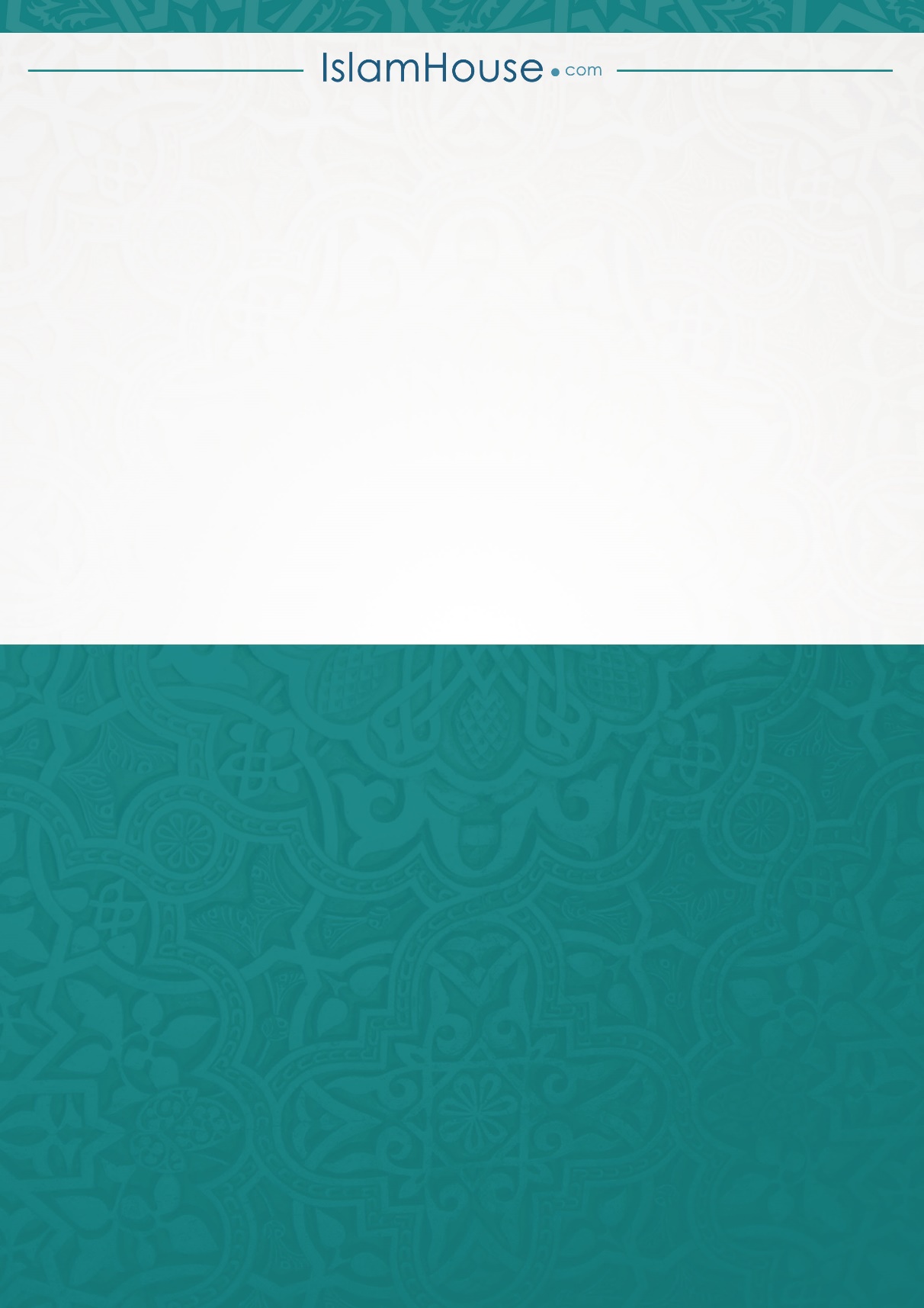 Количество овец (коз)Величина обязательного закятаОт 40 до 120Одна овца (коза)От 121 до 200Две овцы (козы)От 201 до 300Три овцы (козы)От 301С каждой сотни взимается по одной овце (козе)Количество коровВеличина обязательного закятаОт 30 до 39Одна годовалая тёлка или телёнокОт 40 до 59Один двухгодовалый телёнок (тёлка)От 60 до 69Два годовалых телёнка (тёлки)От 70 до 79Один годовалый телёнок (тёлка) и один двухгодовалыйОт 79С каждых 30 голов взимается один годовалый телёнок (тёлка), а с каждых 40 голов — один двухгодовалый.Количество верблюдовВеличина обязательного закятаОт 5 до 9Одна овцаОт 10 до 14Две овцыОт 15 до 19Три овцыОт 20 до 24Четыре овцыОт 25 до 35Одна годовалая верблюдицаОт 36 до 45Одна двухгодовалая верблюдицаОт 46 до 60Одна трёхгодовалая верблюдицаОт 61 до 75Одна четырёхгодовалая верблюдицаОт 76 до 90Две двухгодовалые верблюдицыОт 91 до 120Две трёхгодовалые верблюдицыОт 120 С каждых 40 голов взимается одна двухгодовалая верблюдица, а с каждых 50 голов — одна трёхгодовалая верблюдица